Na temelju članka 28. Zakona o odgoju i obrazovanju u osnovnoj i srednjoj školi  ( NN broj 87/08, 86/09, 92/10, 105/10, 90/11, 5/12, 16/12, 86/12 ) i članka 65 Statuta Srednje Škole Delnice, na prijedlog ravnatelja a nakon usvajanja na sjednici Nastavničkog vijeća održanoj 28. rujna 2017., rasprave na sjednici Vijeća roditelja održanoj 25. rujna 2017.  Školski odbor na sjednici održanoj dana 29. rujna 2017. donosi: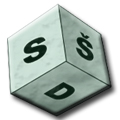 ŠKOLSKI KURIKULUMSREDNJE ŠKOLE DELNICE( za školsku 2017./2018. godinu)Školski kurikulumSrednja škola Delnice, 2017./2018.KLASA: 011-01/17-01/01UR. BROJ: 2112-24-17-02-2Delnice, 29. 9. 2017.SADRŽAJ1. OSNOVNI PODACI	42.  SADRŽAJ RADA ŠKOLE – PROGRAMI SREDNJE ŠKOLE DELNICE	53. IZBORNA NASTAVA	244. DODATNA NASTAVA  rad s darovitim učenicima ili učenicima koji mogu i žele više	345. DOPUNSKA NASTAVA – rad sa  učenicima kojima je potrebna pomoć	546. IZVANNASTAVNE AKTIVNOSTI	558. PROJEKTI I PROGRAMI:	1119.OSTALE  AKTIVNOSTI  ŠKOLE	1361. OSNOVNI PODACINaziv škole:  Srednja škola DelniceAdresa:  Lujzinska cesta 42                 51300 DelniceTELEFONI:   tajništvo-računovodstvo: (051) 812-203		       ravnatelj:                          (051) 812-047		       knjižnica:                          (051) 811-009		       fax:                                   (051) 812-203		       e-mail:                              ured@ss-delnice.skole.hrSrednja škola Delnice je upisana u sudski registar ustanova u Rijeci pod brojem: U-1-146-00 od 31. prosinca 1996. Ministarstvo znanosti, obrazovanja i športa vodi Školu pod šifrom: 08-013-501. RAVNATELJ:                                          Slađana Srkoč, dipl.oecc    TAJNIK:                                                    Ljubomir Blažević, dipl.iur.    VODITELJICA RAČUNOVODSTVA   Ljiljana Majnarić, oecc.    STRUČNI SURADNIK-PEDAGOG:     Tomislav Kvaternik, prof.    STRUČNA SURADNICA-KNJIŽNIČARKA:  dipl. bibl. Koraljka Renier Valinčić, prof.2.  SADRŽAJ RADA ŠKOLE – PROGRAMI SREDNJE ŠKOLE DELNICE2.1. Redovni programi koje škola realizira i koje planira ostvarivati i u budućem razdobljuA) ČETVEROGODIŠNJI PROGRAMI:I. Područje rada: GIMNAZIJAProgram opće gimnazije Program prirodoslovno-matematičke gimnazijeII. Područje rada: EKONOMIJA I TRGOVINAProgram: EkonomistB) TROGODIŠNJI PROGRAMI:I. Područje rada: STROJARSTVOProgrami za zanimanja: automehaničar, bravar, vodoinstalaterII. Područje rada: OBRADA DRVAProgram za zanimanje: stolar A) ČETVEROGODIŠNJI PROGRAMII. Područje rada:                       GIMNAZIJA       Nastavni plan i program opće i prirodoslovno-matematičke gimnazijeU Srednjoj školi Delnice se poučavaju dva strana jezika: engleski i njemački.Prvi strani jezik je onaj koji se nastavlja iz osnovne škole ili onaj strani jezik kojeg           učenik bira kao prvi strani jezik neovisno o broju godina učenja u osnovnoj školi. Za učenike u programu Opće gimnazije izborna nastava se izvodi od drugog dočetvrtog  razreda. Učenici biraju jednogodišnje programe, a ponuda  Škole  je: Biokemija i Informatika za drugi razred, Mikrobiologija i Informatika za treći razred i Zaštita čovjekova okoliša i Informatika za četvrti razred.      II. Područje rada: EKONOMIJA I TRGOVINANastavni plan: Ekonomist (060604)Novi program ekonomist od školske  2011./2012. godine.B) TROGODIŠNJI PROGRAMII. Područje rada: STROJARSTVO1.1. Jedinstveni nastavni plan za zanimanje: automehaničarIzborna nastava:            1. Tjelesna i zdravstvena kultura po 1 sat tjedno kroz sve tri godine i            2. Matematika u struci po 1 sat tjedno u drugoj i trećoj godini.1.2. Jedinstveni nastavni plan za zanimanje:  bravarIzborna nastava:            1. Tjelesna i zdravstvena kultura po 1 sat tjedno kroz sve tri godine i            2. Matematika u struci po 1 sat tjedno u drugoj i trećoj godini.1.3. Jedinstveni nastavni plan za zanimanje:  vodoinstalaterIzborna nastava:            1. Tjelesna i zdravstvena kultura po 1 sat tjedno kroz sve tri godine i            2. Matematika u struci po 1 sat tjedno u drugoj i trećoj godini.II. Područje rada: OBRADA DRVA2.1. Jedinstveni nastavni plan za zanimanje:  stolarIzborna nastava:            1. Tjelesna i zdravstvena kultura po 1 sat tjedno kroz sve tri godine i            2. Osnove restauriranja namještaja u trećoj godini.                  Državna matura u šk. god. 2017./2018. –ljetni rok* Srednje obrazovanje učenika gimnazijskih programa obrazovanja završava polaganjem državne mature a obrazovanje učenika u strukovnim programima, koji traju najmanje četiri godine, završava izradom i obranom završnog rada u organizaciji i provedbi škole.* Učenici koji završe četverogodišnji strukovni program obrazovanja-Ekonomist mogu polagati i ispite državne mature.                               Državna matura u šk. god. 2017./2018. –jesenski rok* Srednje obrazovanje učenika gimnazijskih programa obrazovanja završava polaganjem državne mature a obrazovanje učenika u strukovnim programima, koji traju najmanje četiri godine, završava izradom i obranom završnog rada u organizaciji i provedbi škole.* Učenici koji završe četverogodišnji strukovni program obrazovanja-Ekonomist mogu polagati i ispite državne mature.              Vremenik izradbe i obrane završnog rada u 2017./2018. - 4.e - ekonomistVremenik - do 5. listopada tekuće godine na oglasnu ploču i web stranicu Škole.Učenike upoznati sa sadržajem, uvjetima, načinom i postupkom izradbe i obrane završnog rada.              Vremenik izradbe i obrane završnog rada u 2017./2018. 3.m-d                                       (automehaničari, bravari i stolar)Vremenik – do 5. listopada na oglasnu ploču i web stranicu Škole.Učenike upoznati sa sadržajem, uvjetima, načinom i postupkom izradbe i obrane završnog rada.3.2.5.      Pomoćnički ispitPomoćnički ispit se polaže u tri ispitna roka:- u prvom roku, ( od 15. lipnja do 15. srpnja 2018.),- u drugom roku, (od 15. rujna do 15. listopada 2018.),- u trećem roku, (od 15. veljače do 15. ožujka 2019.)Kalendar pomoćničkih ispita i rokove utvrđuje Agencija za strukovno obrazovanje i to najkasnije 15 dana prije ispitnog roka.ORGANIZACIJA RADNOG TJEDNAOrganizacija nastavePrema broju radnih dana u tjednu           Rad Škole organiziran je u jednoj smjeni za sve učenike.            Nastava ujutro-prvi sat- počinje u 800 sati a sedmi sat završava u 1400 sati.            U poslijepodnevnim satima organizirane su izvannastavne aktivnosti,          dodatna i dopunska nastava.         Tijekom cijele  nastavne godine za vrijeme školskih odmora i nastave organizirano          je dežurstvo profesora i učenika prema sljedećem rasporedu:      Dežurstvo učenika-uz suglasnost roditelja: na ulazu u zgradu: 1 učenik  od 750 do 1400 sati. Nastava je organizirana u petodnevnom radnom tjednu.Za učenike prvih razreda obrtničkih zanimanja praktična nastava je ponedjeljkom i utorkom, za učenike drugih razreda ponedjeljkom i utorkom, a za treće završne razrede srijedom i četvrtkom, odnosno teoretska nastava u preostala tri dana u tjednu. Polaganje kontrolnih ispita se provodi pri kraju nastavne godine-svibanj- za učenike drugih razreda..Nastavnici praktične nastave dužni su upoznati učenike s vremenskim hodogramom realiziranja praktične nastave u tijeku školske godine a prema ugovorima o realizaciji praktične nastave. Ugovori o praktičnoj nastavi se sklapaju sa obrtnicima koji posjeduju licence.                                RASPORED SATI PO RAZREDNIM ODJELIMA1.A- Opća gimnazija2.A- Opća gimnazija3.A- Opća gimnazija4.A- Opća gimnazija1.B- Prirodoslovno-matematička gimnazija2.B- Prirodoslovno-matematička gimnazija3.B- Prirodoslovno-matematička gimnazija4.B- Prirodoslovno-matematička gimnazija1.E- Ekonomija2.E- Ekonomija3.E- Ekonomija4.E- EkonomijaMDMDMD3. IZBORNA NASTAVAIzborna nastava se realizira u programu opće gimnazije i programu ekonomist:Kurikulumsko područje: PrirodoslovljeIzborni predmet BiokemijaKurikulumsko područje: PrirodoslovljeKurikulumsko područje: PrirodoslovljeIzborni predmet MikrobiologijaKurikulumsko područje: PrirodoslovljeKurikulumsko područje: PrirodoslovljeIzborni predmet Zaštita čovjekova okolišaKurikulumsko područje: PrirodoslovljeKurikulumsko područje: Ekonomija i trgovina - Izborna nastavaKurikulumsko područje: Ekonomija i trgovina – Izborna nastavaKurikulumsko područje: Ekonomija i trgovinaKurikulumsko područje: Ekonomija i trgovina - Izborna nastava Kurikulumsko područje: Ekonomija i trgovina4. DODATNA NASTAVA  rad s darovitim učenicima ili učenicima koji mogu i žele višePripreme za natjecanja, rad s darovitim učenicima ili učenicima koji mogu i žele više u školskoj godini 2017./2018. planira se po  obrazovnim grupama dodatna nastava, pripreme za natjecanja- iz sljedećih nastavnih predmeta:               Dodatna nastava se evidentira u e-dnevniku i u posebnim bilježnicama s popisom  učenika. Programi dodatne nastave i razlikovni programi u 4.ESadržajno-izvedbeni dio razlikovnih programa:Kurikulumsko područje: Jezično-komunikacijsko područjeKurikulumsko područje: Razlikovni program matematike u ekonomskom usmjerenju i priprema za državnu maturuSadržajno-izvedbeni dio ostalih programa:Kurikulumsko područje: jezično-komunikacijskoKurikulumsko područje: Jezično-komunikacijsko Kurikulumsko područje: PrirodoslovljeDodatna nastava iz biologijeKurikulumsko područje: PrirodoslovljeKurikulumsko područje: Prirodoslovlje Kurikulumsko područje:  VjeronaukKurikulumsko područje: Katolički vjeronaukKurikulumsko područje: MatematikaKurikulumsko područje: PrirodoslovljeRazred: 1. - 4. razredKurikulumsko područje: PrirodoslovljeKurikulumsko područje: PovijestKurikulumsko područje:  StrojarstvoKurikulumsko područje:  Obrada drvaKurikulumsko područje:  Obrada drva5. DOPUNSKA NASTAVA – rad sa  učenicima kojima je potrebna pomoćNačin realizacije:6. IZVANNASTAVNE AKTIVNOSTI  Izvannastavne aktivnosti po područjima I ove školske godine 2017./2018.  Srednja škola planira rad sljedećih slobodnih aktivnosti:Kurikulumsko područje: Ponos domovineKurikulumsko područje:  Mladi knjižničariKurikulumsko područje: Prirodoslovlje (GLOBE – napredni + početni)Hrvatski Crveni križKurikulumsko područje: Hrvatski jezik Kurikulumsko područje:  Istraživanje populacije krškog runolistaKurikulumsko područje:  Novinarska skupinaKurikulumsko područje: DEBATA - izvannastavna aktivnost  Kurikulumsko područje: TZK Djelovanje Školskog športskog društva: «Tin Grgurić»7.  IZVANŠKOLSKE AKTIVNOSTIŠkola organizira poludnevne, jednodnevne i višednevne izlete, ekskurzije, terensku nastavu  u funkciji programa nastavnog plana i programa.ZA SVAKU AKTIVNOST ŠKOLA IZRAĐUJE DETALJAN PROGRAM AKTIVNOSTI:1. NAZIV PROGRAMA
2. CILJ3. OČEKIVANI ISHODI4. OBLIK5. SUDIONICI6. NAČIN UČENJA (što rade učenici)7. METODE POUČAVANJA (što rade nastavnici)8. TRAJANJE IZVEDBE9. POTREBNI RESURSI (materijalni i ljudski)10. NAČIN PRAĆENJA I PROVJERE ISHODA/POSTIGNUĆA11. ODGOVORNE OSOBEVažna napomena: UVIJEK JE OBVEZNA PISANA SUGLASNOST RODITELJA, koja se  načelno traži u prvom radnom tjednu odnosno na prvom roditeljskom sastanku. Neposredno prije početka konkretnih aktivnosti u organiziranju izvanškolske aktivnosti pribavi se suglasnost roditelja u pisanom obliku i to za najmanje dvije trećine roditelja u jednom razrednom odjelu.Izleti i ekskurzije – planUčenici dozavršnih razreda planiraju maturalno putovanje u inozemstvo:( Plan je obilazak Beča, Praga, Bratislave, Budimpešte) Vrijeme: kraj kolovoza  početak rujna ).Učenici prvih razreda-planira se  izlet u Veneciju.Učenici drugih razreda-planira se jednodnevni-dvodnevni izlet u Vukovar-      ( 27. svibnja 2016.).Učenici završnih razreda ove školske godine planiraju posjetu Sarajevu i okolici.Prema interesima i željama učenika organizirat će se posjet kazališnim predstavama, koncertima te muzejskim prostorima u Rijeci i Zagrebu tijekom nastavne godine.Kurikulumsko područje: IzletiRazred: 1. razrediKurikulumsko područje: IzletiKurikulumsko područje: PrirodoslovljeKurikulumsko područje: IzletiOstale planirane aktivnosti:Kurikulumsko područje: ProdoslovljeTerenska nastava - UčkaKurikulumsko područje: PrirodoslovljeVelebit (Botanička staza, Kuća Velebita)Kurikulumsko područje: PrirodoslovljeBotanički i Zoološki vrt Zagreb/Rijeka/LjubljanaKurikulumsko područje: PrirodoslovljeIstraživački centar mladihKurikulumsko područje: PrirodoslovljeNatjecanje za najbolji esej iz područja humane genetike - Europsko društvo za humanu genetiku (ESHG)Kurikulumsko područje: PrirodoslovljeFestival znanosti – Rijeka/ ZagrebKurikulumsko područje: ProdoslovljeOtvorena vrata Ruđera Boškovića i/ili PMF-aKurikulumsko područje: ProdoslovljeIzborni predmet Zaštita čovjekova okolišaKurikulumsko područje: Prirodoslovljeterenska nastava- Zeleni virKurikulumsko područje: PrirodoslovljeTerenska nastava – Mikrobiološki laboratorij Nastavnog zavoda za javno zdravstvo PGŽKurikulumsko područje: PrirodoslovljeCentralni uređaj za pročišćavanje voda - DeltaKurikulumsko područje: PrirodoslovljePosjet biokemijskom laboratoriju neke tvornice ili fakulteta – Rijeka/Zagreb(npr. PIK Rijeka, Farmaceutsko – biokemijski fakultet, nastavni zavod za Javno zdravstvo PGŽ)Kurikulumsko područje: PrirodoslovljeRadionica iz avertebrata, vertebrata i biljaka na RisnjakuKurikulumsko područje: PrirodoslovljeJaplenški vrhKurikulumsko područje: PrirodoslovljeSuradnja s Nastavnim  zavodom za javno zdravstvo PGŽ (različiti preventivni programi) i školske medicineKurikulumsko područje: PrirodoslovljePrirodoslovni muzej- Rijeka/ZagrebKurikulumsko područje: PrirodoslovljeMedicinski fakultet u Rijeci/ ZagrebKurikulumsko područje:PrirodoslovljeEkopoljoprivreda i ljekovito biljeKurikulumsko područje: PrirodoslovljeDigitalni herbarijKurikulumsko područje: Prirodoslovlje Risnjak – Guslica- Snježnik (dvodnevna terenska nastava)Kurikulumsko područje: Prirodoslovlje Multimedijalna izložba Nikola Tesla – Mind from the futureKurikulumsko područje:  PrirodoslovljeGolubinjakKurikulumsko područje: PrirodoslovljeTehnički muzejKurikulumsko područje: Terenska nastava/Sat razrednikaKurikulumsko područje: Jezično-komunikacijsko područjeTerenska nastava – Američki kutak Gradske knjižnice RijekaKurikulumsko područje: Jezično-komunikacijsko područjeOnomastika – žensko ime kao naslov pjesmeKurikulumsko područje: Jezično-komunikacijskoKurikulumsko područje: Jezično-komunikacijskoKurikulumsko područje: Katolički vjeronaukKurikulumsko područje: PrirodoslovljePosjet  Hrvatskoj akademiji znanosti i umjetnosti  ( Memorijalna soba nobelovaca)Kurikulumsko područje: MatematikaKurikulumsko područje: Prirodoslovlje – Međunarodno matematičko natjecanje KLOKANKurikulumsko područje: Prirodoslovlje – Večer matematikeKurikulumsko područje: Ekonomija i trgovina - Izvanškolske aktivnosti – terenska nastavaKurikulumsko područje: Ekonomija i trgovina- Izvanškolske aktivnostiKurikulumsko područje: Ekonomija i trgovina - Izvanškolske aktivnosti – terenska nastavaKurikulumsko područje: Ekonomija i trgovina - Izvanškolske aktivnosti – terenska nastavaKurikulumsko područje: GeografijaKurikulumsko područje:  PrirodoslovljeKurikulumsko područje: PrirodoslovljeKurikulumsko područje: Prirodoslovlje i ekonomijaKurikulumsko područje: Prirodoslovlje i ekonomijaKurikulumsko područje: Likovna umjetnost                         Kurikulumsko područje: Likovna umjetnost                         Kurikulumsko područje: Likovna umjetnost                         Kurikulumsko područje: Likovna umjetnost                         Kurikulumsko područje: Likovna umjetnostKurikulumsko područje: Društveno-humanističkoKurikulumsko područje: međupredmetnoKurikulumsko područje: Strojarstvo                          Kurikulumsko područje: Strojarstvo                          Kurikulumsko područje: OBRADA DRVAKurikulumsko područje: OBRADA DRVA8. PROJEKTI I PROGRAMI:Kurikulumsko područje: Latinski jezik, PovijestTerenska nastavaKurikulumsko područje: Latinski jezik, PovijestTerenska nastavaKurikulumsko područje: Hrvatski jezik - Zavičajni govorKurikulumsko područje: Hrvatski jezik Kurikulumsko područje: Hrvatski jezik Kurikulumsko područje: Hrvatski jezik , Građanski odgoj, međupredmetna suradnjaKurikulumsko područje: Kreativne radioniice, Hrvatski jezik, UmjetnostKurikulumsko područje: Kreativne radioniceKurikulumsko područje: Hrvatski jezik , Građanski odgoj, međuinstitucionalna  suradnjaKurikulumsko područje: Građanski odgoj Kurikulumsko područje: Građanski odgoj Kurikulumsko područje: Međuinstitucionalna suradnja Kurikulumsko područje: Međuinstitucionalna suradnja, Građanski odgoj Kurikulumsko područje: Međupredmetna suradnjaKurikulumsko područje: Zdravstvena zaštita, prevencija ovisnosti i nasilničkog ponašanjaKurikulumsko područje: Društveno-humanističkoKurikulumsko područje: Medijska kulturaKurikulumsko područje: Medijska kulturaKurikulumsko područje: Medijska kulturaKurikulumsko područje: Građanski odgoj i obrazovanje9.OSTALE  AKTIVNOSTI  ŠKOLEKurikulumsko područje: Tjelesna i zdravstvena kultura Kurikulumsko područje: Tjelesna i zdravstvena kultura (EUROPSKI ŠKOLSKI SPORTSKI DAN)Kurikulumsko područje: Tjelesna i zdravstvena kultura (BICIKLIJADA)Kurikulumsko područje: PrirodoslovljeKurikulumsko područje: PrirodoslovljeDANI ZAHVALNOSTI ZA PLODOVE ZEMLJEKurikulumsko područje: PrirodoslovljeObilježavanje značajnih datuma iz područja biologije (Međunarodni dan planeta zemlje, Međunarodni dan voda, Međunarodni dan močvara, bioraznolikosti…)Kurikulumsko područje: Ekonomija i trgovina – ProjektiKurikulumsko područje: Ekonomija i trgovina – ProjektiKurikulumsko područje: Ekonomija i trgovina - ProjektiKurikulumsko područje: Kulturna djelatnostKurikulumsko područje: Kulturna djelatnost, Građanski odgojKurikulumsko područje: Kulturna djelatnost Kurikulumsko područje: Izvannastavna (projektna) aktivnostKurikulumsko područje: Izvannastavna (projektna) aktivnostKurikulumsko područje: Jezično-komunikacijskoOBILJEŽAVANJE DANA DRUŠTVENIH IGARAKurikulumsko područje: Projekti i programi                           AKCIJSKI PLAN PROVEDBE PROCESA SAMOVRJEDNOVANJA PREMA ŠKOLSKOM RAZVOJNOM PLANU ZA ŠK. GOD. 2017./2018.Povjerenstvo za kvalitetu-Strukovni programi:Tomislava Vančina Brajdić, predsjednik povjerenstva (strukovni nastavnik ekonomije)Tomislav Kvaternik, pedagog-predsjednik tima za kvalitetu na razini cijele ŠkoleRadoslav Keča, član (strukovni nastavnik-strojarstvo)Lidija Jakovac-Smokvina, član (strukovni nastavnik-obrada drva)Maja Bukovac, član (roditelj)Ana Frković-4.E, član (učenik)Robert Marković, član (predstavnik Osnivača)Timovi za samovrednovanje po strukovnim programima:Tim za program ekonomistnastavnici strukovnih predmeta (Tomislava Vančina Brajdić, Krešimir Ožbolt, Antonija Ivanušić)nastavnici općeobrazovnih predmeta (Jasminka Lisac, Nada Vučković, Tanja Stipeć, Hrvoje Musinov, Miroslav Grgur, Valentina Tomac, Boris Levar, Ludvik Leutar, Ljubica Volarić, Branka Mihajlović, Mirna Bogić, Anton Tadić, Maja Štimac, Robert Riemann, Crnković Antonio)Tim za područje strojarstva i obradu drva za zanimanja: automehaničar, bravar, vodoinstalater i stolar nastavnici strukovnih predmeta (Radoslav Keča, Mladen Gecan, Vladimir Horvatović, Lidija Jakovac Smokvina, Ervin Petrović)nastavnici općeobrazovnih predmeta (Nada Vučković, Davor Pleše, Tanja Stipeć, Hrvoje Musinov, Boris Levar, Ludvik Leutar, Arijana Šercer, Valerija Brelih, Anton Tadić, Maja Štimac, Crnković Antonio)PLAN UNAPRJEĐENJAPRIORITETNO PODRUČJE 1- PLANIRANJE I PROGRAMIRANJEIzrada godišnjih operativnih planova i programa u suradnji sa stručnim Vijećima i pedagogom ŠkoleIzrada individualiziranih operativnih planova i programa za učenike s teškoćamaMeđupredmetna korelacija- stručni aktiviPRIORITETNO PODRUČJE 2- POUČAVANJE I PODRŠKA UČENJUIzrada priprema u digitalnom obliku s planiranim i jasno utvrđenim aktivnostima učenika pri obradi novog gradivaNa kraju svakog polugodišta podnijeti izvješće nastavnika o izrađenim pripremama u digitalnom oblikuIzrada potrebnih materijala u osiguravanju da učenici samostalno rade pri usvajanju novog gradivaIzrada plakata s mjerama- razrednim pravilima za prevenciju neopravdanog izostajanja s nastaveProvođenje prioritetnih razvojnih ciljeva školeJednom mjesečno razrednici trebaju analizirati izostajanje s nastave s roditeljem vijećnikom i učenikom vijećnikom te dogovoriti konkretne mjereNa kraju svakog polugodišta podnijeti izvješće Nastavničkom Vijeću o predloženim i poduzetim mjerama u svakom razrednom odjeluAnalizirati ankete učenika o njihovoj aktivnosti na satu u cilju unaprjeđenja nastaveMeđusobne posjete nastavnika prema vremenskom rasporedu praćenja u cilju razmjene iskustava i kvalitetnije pripreme za nastavuPRIORITETNO PODRUČJE 3- POSTIGNUĆA UČENIKA I ISHODI UČENJA Upoznati sve učenike, roditelje, nastavnike i stručnu službu o elementima ocjenjivanjaO postupcima i načinu vrjednovanja nastavnici trebaju raspraviti s polaznicimaPolaznicima dati jasne informacije o njihovim postignućima da i oni sami mogu procijeniti razinu svojih znanja i vještinaAnimirati učenike da redovito dolaze na dodatne pripreme za državnu maturuPoticati shvaćanje o potrebitosti samostalnog i dodatnog učenjaUstrajati na povećanju aktivnosti učenikaMotivirati učenike za sudjelovanje u natjecanjimaPRIORITETNO PODRUČJE 4 – MATERIJALNI UVJETI I LJUDSKI POTENCIJALIOsigurati potrebne uvjete za pojedinačno i organizirano stručno osposobljavanje i usavršavanje svih radnikaPlan stručnih usavršavanja - dogovoriti na aktivima raspored usavršavanja nastavnikaUčinkovitije korištenje suvremene tehnologije u nastaviOsigurati računalo i projektor u svakoj učioniciPRIORITETNO PODRUČJE 5 – SURADNJA UNUTAR USTANOVE - SURADNJA S OSTALIM DIONICIMA - PROMICANJE USTANOVE Aktualizirati web stranicu Škole sa novostima vezanim uz obrazovanje polaznikaProvesti anketiranje učenika osmih razreda o željama za upis u određeni programProgramska promocija Škole – Dan otvorenih vrataSva postignuća ustanove, djelatnika i polaznika koristiti za promociju programa i ustanoveAnimirati roditelje da svojim prijedlozima za poboljšanja u svakodnevnom radu škole, kreiraju školu po mjeri učenika, nastavnika i roditeljaKvalitetna komunikacija na svim razinamaAktivno surađivati sa svim dionicimaSudjelovanje Škole u projektima lokalne zajednicePRIORITETNO PODRUČJE 6 – UPRAVLJANJE (USTANOVA I KVALITETA)Provoditi proces samovrjednovanja tijekom godine Uključiti sve dionike u proces samovrjednovanjaAktivnije uključiti sve nastavnike u proces planiranja i praćenja napretkaRaditi na smanjivanju utvrđenih nedostataka po prioritenim područjimaProvoditi plan unaprjeđenja  Provoditi prioritetne razvojne ciljeveUkupno 22 sata praćenja nastave. Od toga 6 sati praćenja strukovnih nastavnika i 16 sati praćenja nastavnika opće obrazovnih predmeta.Ravnateljica:                                                                             Predsjednica Školskog odbora:Slađana Srkoč, prof.                                                                  Koraljka Renier Valinčić, prof.Delnice, 29. rujna 2017.NASTAVNIPREDMETOpćaOpćaOpćaOpćaPrirodoslovno-matematičkaPrirodoslovno-matematičkaPrirodoslovno-matematičkaPrirodoslovno-matematičkaNASTAVNIPREDMETrazredrazredrazredrazredrazredrazredrazredrazredNASTAVNIPREDMET1.2.3.4.1.2.3.4.Hrvatski jezik44444444I. strani jezik33333333II. strani jezik22222222Latinski jezik22--22--Glazbena umjetnost111111--Likovna umjetnost111111--Psihologija-11---1-Logika--1---1-Filozofija---2---2Sociologija--2---1-Povijest22232222Geografija22222222Matematika44334455Fizika22223333Kemija22222222Biologija22222222Informatika2---2222Politika i gospodarstvo---1---1Tjelesna i zdravstvena kultura22222222Vjeronauk/Etika11111111Izborna nastava-222----UKUPNO3233333333333333 NASTAVNI PREDMETI1.E2.E3.E4.EZAJEDNIČKI OPĆEOBRAZOVNI DIOHrvatski jezik3333Strani jezik s dopisivanjem3333Povijest22--Vjeronauk/etika1111Geografija2222TZK2222Matematika3333Kemija2---Biologija2---STRUKOVNO-TEORIJSKI PREDMETIOBAVEZNI STRUKOVNI PREDMETIOsnove ekonomije2222Poslovne komunikacije22--Računovodstvo2334Poduzetništvo23--Društveno odgovorno poslovanje-2--Informatika22--Statistika--2-Komunikacijsko-prezentacijske vještine--2-Marketing--22Bankarstvo i osiguranje--32Vježbenička tvrtka--22Tržište kapitala---2Pravno okruženje poslovanja---2IZBORNI STRUKOVNI PREDMETI-Obiteljski posao2---Osnove turizma-2--Upravljanje prodajom--2-Analiza financijskih izvješća---2UKUPNO32323232NASTAVNI PREDMETAutomehaničarAutomehaničarAutomehaničarNASTAVNI PREDMETrazredrazredrazredNASTAVNI PREDMET1.2.3.Hrvatski jezik333Strani jezik222Povijest2--Vjeronauk/Etika2/111Tjelesna i zdravstvena kultura111Politika i gospodarstvo-2-Osnove računalstva1,5--Matematika u struci211Tehničko crtanje1,5--Osnove tehničkih materijala1--Osnove tehničke mehanike-2-Elementi strojeva-2-Osnove automatizacije--2Osnovi elektrotehnike i elektronike--1Tehnike motornih vozila--2Izborna nastava122Tjelesna i zdravstvena kulturaStrukovni predmetiMatematika u struci11111Praktična nastava161616Praktična nastava u školiTehnologija obrade i montažeTehnologija održavanja vozilaTehnike motornih vozilaPraktična nastava u radnom procesuUKUPNO:323231NASTAVNI PREDMETBRAVARBRAVARBRAVARNASTAVNI PREDMETrazredrazredrazredNASTAVNI PREDMET1.2.3.Hrvatski jezik333Strani jezik222Povijest2--Vjeronauk/Etika2/111Tjelesna i zdravstvena kultura111Politika i gospodarstvo-2-Osnove računalstva1,5--Matematika u struci211Tehničko crtanje1,5--Osnove tehničkih materijala1--Osnove tehničke mehanike-2-Elementi strojeva i konstruiranje-2-Osnove automatizacije--2Nove tehnologije--2Izborna nastava122Tjelesna i zdravstvena kulturaStrukovni predmetiMatematika u struci11111Praktična nastava161616Praktična nastava u školiTehnologija obrade i montažeTehnologija bravarijePraktična nastava u radnom procesuUKUPNO:323230NASTAVNI PREDMETVodoinstalaterVodoinstalaterVodoinstalaterNASTAVNI PREDMETrazredrazredrazredNASTAVNI PREDMET1.2.3.Hrvatski jezik333Strani jezik222Povijest2--Vjeronauk/Etika111Tjelesna i zdravstvena kultura111Politika i gospodarstvo-2-Osnove računalstva1,5--Matematika u struci211Tehničko crtanje1,5--Osnove tehničkih materijala1--Osnove tehničke mehanike-2-Elementi strojeva i protoka-2-Osnove automatizacije--2Nove tehnologije--2Izborna nastava122Tjelesna i zdravstvena kulturaStrukovni predmetiMatematika u struci11111Praktična nastava161616Praktična nastava u školiTehnologija obrade i montažeTehnologija strojarskih instalacijaTehnologija vodoinstalacijaPraktična nastava u radnom procesuUKUPNO:323230NASTAVNI PREDMETSTOLARSTOLARSTOLARNASTAVNI PREDMETrazredrazredrazredNASTAVNI PREDMET1.2.3.Hrvatski jezik333Strani jezik222Povijest2--Vjeronauk/Etika111Tjelesna i zdravstvena kultura111Politika i gospodarstvo-2-Osnove računalstva1--Tehnologija zanimanja123Poznavanje materijala 213Crtanje s konstrukcijama233Matematika u struci111Izborna nastava113Tjelesna i zdravstvena kulturaStrukovni predmetiMatematika u struciOsnove restauriranja namještaja1112Praktična nastava161616Praktična nastava u školiTehnologija zanimanjaPraktična nastava u radnom procesuUKUPNO:323336DatumIspitVrijeme7. 6. 2018.GLAZBENA UMJETNOST9:007. 6. 2018.ETIKA14:008. 6. 2018.LOGIKA9:008. 6. 2018.FRANCUSKI JEZIK A I B14:0011. 6. 2018.SOCIOLOGIJA9:0011. 6. 2018.GEOGRAFIJA14:0012. 6. 2018.BIOLOGIJA9:0012. 6. 2018.PSIHOLOGIJA14:0013. 6. 2018.FIZIKA9:0013. 6. 2018.POLITIKA I GOSPODARSTVO14:0014. 6. 2018.TALIJANSKI JEZIK A I B9:0014. 6. 2018.LIKOVNA UMJETNOST14:0015. 6. 2018.KEMIJA9:0015. 6. 2018.FILOZOFIJA14:0018. 6. 2018.HRVATSKI JEZIK A I B (test)9:0019. 6. 2018.HRVATSKI JEZIK (A i B) - ESEJ9:0019. 6. 2018.ŠPANJOLSKI JEZIK A I B14:0020. 6. 2018.INFORMATIKA9:0020. 6. 2018.VJERONAUK14:0021. 6. 2018.ENGLESKI JEZIK A I B9:0026. 6. 2018.NJEMAČKI JEZIK A I B9:0026. 6. 2018.POVIJEST14:0027. 6. 2018.MATEMATIKA A I B9:0028. 6. 2018.Materinski jezici nacionalnih manjina (test)Materinski jezici nacionalnih manjina (test)28. 6. 2018.ČEŠKI JEZIK9:0028. 6. 2018.MAĐARSKI JEZIK9:0028. 6. 2018.SRPSKI JEZIK9:0028. 6. 2018.TALIJANSKI JEZIK A I B9:0028. 6. 2018.GRČKI JEZIK14:0029. 6. 2018.Materinski jezik nacionalnih manjina (esej)Materinski jezik nacionalnih manjina (esej)29. 6. 2018.ČEŠKI JEZIK9:0029. 6. 2018.MAĐARSKI JEZIK9:0029. 6. 2018.SRPSKI JEZIK9:0029. 6. 2018.TALIJANSKI JEZIK9:0029. 6. 2018.LATINSKI JEZIK A I B14:0011. 7. 2018.OBJAVA REZULTATA13. 7. 2018.ROK ZA PRIGOVORE16. 7. 2018.KONAČNA OBJAVA  REZULTATA18. 7. 2018.PODJELA SVJEDODŽBIDatumIspitVrijeme22. 8. 2018.Materinski jezici nacionalnih manjina (test)Materinski jezici nacionalnih manjina (test)22. 8. 2018.ČEŠKI JEZIK9:0022. 8. 2018.MAĐARSKI JEZIK9:0022. 8. 2018.SRPSKI JEZIK9:0022. 8. 2018.TALIJANSKI JEZIK A I B9:0022. 8. 2018.GRČKI JEZIK14:0022. 8. 2018.LATINSKI JEZIK A I B14:0023. 8. 2018.Materinski jezici nacionalnih manjina (esej)Materinski jezici nacionalnih manjina (esej)23. 8. 2018.ČEŠKI JEZIK9:0023. 8. 2018.MAĐARSKI JEZIK9:0023. 8. 2018.SRPSKI JEZIK9:0023. 8. 2018.TALIJANSKI JEZIK A I B9:0023. 8. 2018.ŠPANJOLSKI JEZIK A I B14:0024. 8. 2018.GEOGRAFIJA9:0024. 8. 2018.TALIJANSKI JEZIK A I B14:0027. 8. 2018.BIOLOGIJA9:0027. 8. 2018.PSIHOLOGIJA14:0028. 8. 2018.HRVATSKI JEZIK A I B - TEST9:0028. 8. 2018.GLAZBENA UMJETNOST14:0029. 8. 2018.HRVATSKI JEZIK A I B - ESEJ9:0029. 8. 2018.LOGIKA14:0030. 8. 2018.FIZIKA9:0030. 8. 2018.POLITIKA I GOSPODARSTVO14:0031. 8. 2018.MATEMATIKA A I B9:0031. 8. 2018.ETIKA14:003. 9. 2018.ENGLESKI JEZIK A I B9:003. 9. 2018.POVIJEST14:004. 9. 2018.KEMIJA9:004. 9. 2018.NJEMAČKI JEZIK A I B14:005. 9. 2018.SOCIOLOGIJA9:005. 9. 2018.LIKOVNA UMJETNOST14:006. 9. 2018.INFORMATIKA9:006. 9. 2018.FILOZOFIJA14:007. 9. 2018.FRANCUSKI JEZIK A I B14:007. 9. 2018.VJERONAUK14:0013. 9. 2018.OBJAVA REZULTATA15. 9. 2018.ROK ZA PRIGOVORE19. 9. 2018.KONAČNA OBJAVA  REZULTATA21. 9. 2018.PODJELA SVJEDODŽBI12:00IZRADBA I OBRANA ZAVRŠNOG RADALJETNIROKJESENSKI ROKZIMSKIROK1. USVAJANJE TEMA ZA ZAVRŠNI RADPopis tema (min 50% više od potrebnog) predlažu nastavnici struke-nositelji tema najkasnije do:20. listopada2017.20. listopada2017.20. listopada2017.IZBOR TEME ZA               ZAVRŠNI RADUčenik izabire temu najkasnije do:31. listopada2017.31. listopada2017.31. listopada2017.PRIJAVA OBRANE ZAVRŠNOG RADA           najkasnije do:30. ožujka 2018.10. srpnja2018.30. studenoga2018.4.  IZRADBA  ZAVRŠNOG RADATijekom  nastavne godineTijekom  srpnja i kolovoza2018.Tijekom siječnja 2019.5. PREDAJA PISANOG             DIJELA IZRADBE U URUDŽBENI ZAPISNIK- najkasnije do:1. lipnja2018.20. kolovoza 2018.31. siječnja2019.6. PREDAJA ZAVRŠNOG RADA najkasnije do:8. lipnja2018.30. kolovoza 2018.2. veljače2019.7. OBRANA ZAVRŠNOG RADA20. i 26. lipnja 2018. od 800 sati31. kolovoza2018.od 800 sati12. veljače2019.od 800 sati    8.  URUČENJE SVJEDODŽBIO ZAVRŠNOM RADU29. lipnja2018. u 1200 sati3. rujna2018. u 1200 sati13. veljače2019. u 1200 satiIZRADBA I OBRANA ZAVRŠNOG RADALJETNIROKJESENSKI ROKZIMSKIROK1. USVAJANJE TEMA ZA ZAVRŠNI RADPopis tema predlažu nastavnici struke-nositelji tema najkasnije do:20. listopada2017.20. listopada2017.20. listopada2017.IZBOR TEME ZA               ZAVRŠNI RADUčenik izabire temu najkasnije do:31. listopada2017.31. listopada2017.31. listopada2017.PRIJAVA OBRANE ZAVRŠNOG RADA           najkasnije do:30. ožujka 2018.10. srpnja2018.30. studenoga2018.4.  IZRADBA  ZAVRŠNOG RADATijekom  nastavne godineTijekom  srpnja i kolovoza2018.Tijekom siječnja 2019.5. PREDAJA PISANOG             DIJELA IZRADBE U URUDŽBENI ZAPISNIK- najkasnije do:1. lipnja2018.20. kolovoza 2018.31. siječnja2019.6. PREDAJA ZAVRŠNOG RADA najkasnije do:8. lipnja2018.30. kolovoza 2018.2. veljače2019.7. OBRANA ZAVRŠNOG RADA20. i 21. lipnja 2018. od 800 sati31. kolovoza2018.od 800 sati12. veljače2019.od 800 sati    8.  URUČENJE SVJEDODŽBEO ZAVRŠNOM RADU29. lipnja2018. u 1200 sati3. rujna2018. u 1200 sati13. veljače2019. u 1200 satiDANI U TJEDNUPROFESORPROFESORPROFESORDANI U TJEDNUPRIZEMLJEPRVI KATDRUGI KATPONEDJELJAKValentina TomacJasminka LisacVlatka MancePONEDJELJAKNikolina BarbalićLidija Jakovac SmokvinaBojana KovačevićUTORAKArijana ŠercerDavor PlešeTanja StipećUTORAKKrešimir OžboltTomislava Vančina BrajdićSanja KlarićSRIJEDABoris LevarAntonio CrnkovićValerija BrelihSRIJEDASanja Petrušanec PečarRadoslav KečaBranka MihajlovićČETVRTAKAnton TadićLjiljanka Abramović-MuhvićMiroslav GrgurČETVRTAKLudvik LeutarNada VučkovićMartina ŠnajdarPETAKLjubica VolarićDubravka PeljhanMirna BogićPETAKMladen GecanVlasta BaštijanHrvoje MusinovDan1234567PoTzkKemMatMatPovSrzUtFizMatEngLatNjeHrvSrInfGlazHrvEngPovBioTzkČeEngLikLatEtiGeoInfNjeČeEngLikLatVjeGeoInfNjePeKemMatFizHrvHrvGeoBioDan1234567PoKemKemBioNjePsihGeoSrzUtHrvHrvLatGeoMatEngEtiUtHrvHrvLatGeoMatEngVjeSrMatMatGlazPovEngFizČeMatLatinf.izbinf.izbTzkTzkLikČeMatLatBiokem.izbBiokem.izbTzkTzkLikPeHrvHrvNjeEngFizBioPovDan1234567PoKemMatHrvPovSrzSocPsihUtMatMatSocEngGeoinf.izbinf.izbUtMatMatSocEngGeoMi.Bio.izbMi.Bio.izbSrHrvKemTzkFizGlazEngNjeČeLikEngNjeFizBioPovEtiČeLikEngNjeFizBioPovVjePeBioTzkHrvHrvGeoLogDan1234567PoEngMatMatKemTzkinf.izbInf.izbPoEngMatMatKemTzkZčo.izbZčo.izbUtSrzEngPovHrvHrvPo.i gosp.GeoSrFizEngKemBioVjeNjeGlazČeMatFizHrvGeoNjeLikPovPeTzkHrvBioFiloFiloPovDan1234567PoEngBioPovNjeGeoKemTzkUtHrvHrvEngMatLatPovSrSrzHrvEngMatMatGlazFizČeLatInfFizEtiLikBioGeoČeLatInfFizVjeLikBioGeoPeFizHrvKemMatInfNjeTzkDan1234567PoFizGeoMatMatEngKemKemUtLatFizInfHrvHrvTzkEti/VjeSrGlazFizBioNjeMatInfPovČeBioGeoLikPovLatNjeTzkPeEngEngMatHrvHrvSrzDan1234567PoHrvHrvTzkBioKemPsihNjeUtSocHrvMatNjePovGeoEngSrKemEngMatHrvFizTzkČeInfSrzMatMatPovFizEtiČeInfSrzMatMatPovFizVjePeLogBioMatInfEngFizGeoDan1234567PoMatFizEngHrvHrvTzkPovUtTzkPo.igosp.NjeMatInfFiloFiloSrEngBioPovMatEtiKemKemSrEngBioPovMatVjeKemKemČeFizHrvSrzMatMatGeoPeHrvFizEngGeoBioInfNjeDan1234567PoBioTzkPos.kom.KemKemGeoGeoUtMatMatOs.ekon.InfEng.dop.RačunSrEng.dop.HrvHrvSrzBioRačunČeHrvTzkPovOb. pos. izbPoduEtiPos.kom.ČeHrvTzkPovOb. pos. izbPoduVjePos.kom.PeInfMatPovOs.ekon.PoduEng.dop.Ob. pos. izbDan1234567PoRačunRačunHrvGeoPos.kom.PovDr. odg. posl.UtEng.dop.RačunPoduPovTzkOs.tur.izbSrSrzEtiInfEng.dop.Os.ekon.Os.tur.izbPos.kom.SrSrzVjeInfEng.dop.Os.ekon.Os.tur.izbPos.kom.ČeHrvGeoPoduTzkMatOs.ekon.PeEng.dop.InfMatMatHrvDr. odg. posl.PoduDan1234567PoGeoEng. dop.Eng.dop.Up. prod.  izbMarkOs. ekon.Kom. pr. vješ.UtBan. iosig.TzkHrvEtiVj.tvrtVj.tvrtStatUtBan. iosig.TzkHrvVjeVj.tvrtVj.tvrtStatSrHrvRačunRačunKom. pr. vješ.TzkSrzUp. prod.  izbČeGeoMatMatMarkOs. ekon.RačunPeMatEng.dop.StatHrvBan. iosig.Ban. iosig.Dan1234567PoMatHrvMarkGeoGeoPr. okr. pos.Eng - maturaUtHrvEng.dop.SrzRačunOs. ekon.Eng.dop.Vj.tvrtSrAn. fii. izbTzkMatMatRačunTr.kap.Mat -maturaČeTzkEng. dop.EtiHrvBan. iosig.Tr.kap.MarkČeTzkEng. dop.VjeHrvBan. iosig.Tr.kap.MarkPeAn.fii. izbRačunRačunPr. okr. pos.Os. ekon.Vj.tvrtBan. iosig.Dan1234567PoPraksaPraksaPraksaPraksaPraksaPraksaPraksaUtPraksaPraksaPraksaPraksaPraksaPraksaPraksaSrTzkOs. računal.SrzEtiHrvPovSrTzkOs. računal.SrzVjeHrvPovČeEngHrvOs. teh. matrTeh. obr. I mont.Teh. obr. i mont.Teh. crt.Teh. crt.PeMat.str.Mat.str.HrvEngPovTzkDan1234567PoPraksaPraksaPraksaPraksaPraksaPraksaPraksaUtPraksaPraksaPraksaPraksaPraksaPraksaPraksaSrPo. i gosp.HrvHrvTzCrt. skon.Poz. mater.SrPo. i gosp.HrvHrvEl.str.Os. teh. mehaOs. teh. mehaEl.str.ČePo. i gosp.EtiMat. str.Crt. s kon.Crt.skon.TzČePo. i gosp.VjeMat. str.Teh. od. voz.Teh. od. voz.Teh. od. voz.Teh. od. voz.PeHrvSrzTzkTzkEngEngDan1234567PoHrvSrzCrt.skon.Crt.skon.TzCrt.skon.Os. res. namj.Os. ele. i ele.Teh. mot. v. i No. tehTeh. mot. v. i No. tehOs. autom.Teh. mot. v. i No. tehUtEngHrvTzkTzkVjeMat.str.Os. autom.SrPraksaPraksaPraksaPraksaPraksaPraksaPraksaČePraksaPraksaPraksaPraksaPraksaPraksaPraksaPeEngHrvOs. res. namj.TzTzTz-3Tz-3Tz-3Tz-3Redni brojRazredni odjelIzborni predmetbroj učenikaTjedno satiGodišnje sati1.2.ABiokemija102702.2.AInformatika72703.3.AMikrobiologija102704.3.AInformatika92705.4.AZaštita čovjekova okoliša82646.4.AInformatika82647.1.EObiteljski posao102708.2.EOsnove turizma112709.3.EUpravljanje prodajom     1227010.4.EAnaliza financijskih izvještaja 9264UKUPNO9420682Ciklus (razred):Ciklus (razred):2. razred Opće gimnazijeCilj:Cilj:Upoznati se s biokemijom kao granom biologije i kemije, njezinom ulogom u ljudskom društvu, upoznati se s  građom, ulogom i metabolizmom  organskih molekula, uvidjeti značaj pravilne prehrane i unosa u vode u organizam, Obrazloženje cilja (povezan s potrebama, interesima učenika i vrijednostima ŠK):Obrazloženje cilja (povezan s potrebama, interesima učenika i vrijednostima ŠK):Proširivanje znanja iz prirodoslovlja, promocija prirodoslovnih zanimanja, razvijanje prirodoslovnog načina razmišljanja, prihvaćanje pravilne prehrane kao stila života, uočavanje značaja organskih molekula u svakodnevnom životu organizamaNamjena:Namjena:Izborni predmetOčekivani ishodi/postignuća:Očekivani ishodi/postignuća:Osmisliti jelovnik na temelju preporuka pravilne prehrane, navesti izvore, uloge i posljedice nedostatka vitamina, objasniti na primjerima kiralnost, opisati metabolizam organskih molekula u tijelu, izvesti praktični rad(dokazivanje organskih molekula)    Način realizacije:     individualni rad, grupni rad, rad u paruučenici, nastavnica Mirna Bogić, aktivno sudjeluju (izrađuju prezentacije, plakate), istraživati literaturu, propitkivati, sudjelovati u razgovoru s djelatnicima Biokemijskog laboratorijaobjašnjava, motivira, opisuje, organiziracijele nastavne godinePotrebni resursi:Potrebni resursi:Računalo, učionicaMoguće teškoće:Moguće teškoće:Način praćenja i provjere ishoda/postignuća:Način praćenja i provjere ishoda/postignuća:Pismena i usmena provjera, prezentacije, praktični radoviOkvirni troškovnik:Okvirni troškovnik:300,00Odgovorne osobe:Odgovorne osobe:Mirna Bogić, prof.Ciklus (razred):Ciklus (razred):2.aCilj:Cilj:Mreže računala, proračunske tablice, HTML, baze podataka – izborna nastavaObrazloženje cilja (povezan s potrebama, interesima učenika i vrijednostima ŠK):Obrazloženje cilja (povezan s potrebama, interesima učenika i vrijednostima ŠK):Definiranje pojma i funkcioniranje računalnih mreža, navesti opasnosti Interneta i zaštite, upotrebljavati proračunske tablice i formule i funkcije, izraditi web stranicu pomoću HTML-a i izraditi bazu podatakaNamjena:Namjena:Ukazati na mogućnosti programa i programskih jezika i njihovo korištenjeOčekivani ishodi/postignuća:Očekivani ishodi/postignuća:Učenici će moći koristiti programe i rješavati zadane zadatke     Način realizacije:     Potrebni resursi:Potrebni resursi:Računalo, projektor, programiMoguće teškoće:Moguće teškoće:/Način praćenja i provjere ishoda/postignuća:Način praćenja i provjere ishoda/postignuća:Pisane i praktične provjere znanjaOkvirni troškovnik:Okvirni troškovnik:/Odgovorne osobe:Odgovorne osobe:Ljubica Volarić, prof.Ciklus (razred):Ciklus (razred):3. razred Opće gimnazijeCilj:Cilj:Upoznavanje sa mikrobiologijom kao granom biologije, primjena mikrobiologije u svakodnevici,metode , tehnike i predmet interesa  mikrobiologije( bakterije, virusi i gljive)Obrazloženje cilja (povezan s potrebama, interesima učenika i vrijednostima ŠK):Obrazloženje cilja (povezan s potrebama, interesima učenika i vrijednostima ŠK):Povezivanje realnog svijeta s teorijskim znanjima (posjet Mikrobiološkom laboratoriju, izrada hranjivih podloga...), prepoznavanje važnosti znanja mikrobiologije u prevenciji različitih bolesti te promociji zdravog načina života (higijena, spolno zdravlje, hrana)Namjena:Namjena:Izborni predmet MikrobiologijaOčekivani ishodi/postignuća:Očekivani ishodi/postignuća:Navesti i objasniti građu, morfologiju bakterija; navesti i objasniti različite tipove metabolizama, navesti sastavne dijelove hranjive podloge i napraviti je, navesti i objasniti metode kojima promatramo mikroorganizme, navesti i opisati simptome, uzročnike i  prevenciju za pojavu bakterijskih i virusnih bolesti,  raspravljati o važnosti bakterija i virusa za svakodnevni život, opisati građu, način djelovanja i liječenje HIV- a, objasniti pozitivno djelovanje virusa individualni rad, grupni rad, rad u paru    Način realizacije:     individualni rad, grupni rad, rad u paruučenici, nastavnica Mirna Bogić, djelatnici Mikrobiološkog laboratorijaaktivno sudjeluju (izrađuju prezentacije, plakate, modele  bakterija, hranjive podloge), istraživati literaturu, propitkivati, sudjelovati u razgovoru s djelatnicima Mikrobiološkog laboratorijaobjašnjava, motivira, opisuje, organiziracijele nastavne godine-70 satiPotrebni resursi:Potrebni resursi:Internet, učionica, projektor, materijal za izradu podloga,Moguće teškoće:Moguće teškoće:materijalNačin praćenja i provjere ishoda/postignuća:Način praćenja i provjere ishoda/postignuća:pismena i usmena provjera znanja, izrada prezentacija i plakata, praktični radoviOkvirni troškovnik:Okvirni troškovnik:materijal za praktične radove- 300,00Odgovorne osobe:Odgovorne osobe:Mirna Bogić, prof.Ciklus (razred):Ciklus (razred):3.aCilj:Cilj:Programiranje u Phytonu – izborna nastavaObrazloženje cilja (povezan s potrebama, interesima učenika i vrijednostima ŠK):Obrazloženje cilja (povezan s potrebama, interesima učenika i vrijednostima ŠK):Učenici će se upoznati s programskim jezikom Phyton te će moći programirati u PhytonuNamjena:Namjena:Pojednostaviti i približiti učenicima način i korištenje programskog jezikaOčekivani ishodi/postignuća:Očekivani ishodi/postignuća:Učenici će moći rješavati zadatke koristeći programski jezik    Način realizacije:     Potrebni resursi:Potrebni resursi:Računalo, projektor, web alatiMoguće teškoće:Moguće teškoće:/Način praćenja i provjere ishoda/postignuća:Način praćenja i provjere ishoda/postignuća:Praktični zadaci, kvizovi, domaće zadaće, usmena i pismena provjera znanjaOkvirni troškovnik:Okvirni troškovnik:/Odgovorne osobe:Odgovorne osobe:Ljubica Volarić, prof.Ciklus (razred):Ciklus (razred):4. razred Opće gimnazije –polovica razredaCilj:Cilj:Upoznavanje s različitim temama zaštite čovjekova okoliša ali i prirode (otpad, konvencije, održivi razvoj, zaštićena područja, ekološki otisak,...)Obrazloženje cilja (povezan s potrebama, interesima učenika i vrijednostima ŠK):Obrazloženje cilja (povezan s potrebama, interesima učenika i vrijednostima ŠK):Razvijati građanske kompetencije obrazovanih građana, osvijestiti važnost brige o sebi i staništu  u kojem živimo, uočiti da smo tek prolazni element na Zemlji (bio je netko prije nas i doći će poslije nas)Namjena:Namjena:Izborni predmetOčekivani ishodi/postignuća:Očekivani ishodi/postignuća:Razvrstavati otpad, uključiti se u aktivno smanivanje otpada i štetnog utjecaja čovjeka na stanište (promjena stila života), navesti i objasniti statuse zaštičenih staništa u RH, posjetiti neka od zaštićenih područja, posjetiti centralni uređaj za pročišćavanje voda u Rijeci, prepoznati i odbaciti produkte koje imaju štetna djelovanja na ljudsko zdravlje (odjeća, hrana, obuća...), prepoznati i objasniti važnost ekološke poljoprivrede    Način realizacije:     Individualni, grupni, u paruUčenici, Mirna Bogić, prof., djelatnici zaštičenih područja RH te centralnog uređaja za pročišćavanje vodaIzrada prezentacija plakata, izrada eko-deterdženta, hodanje po zaštićenim područjima, posjet centralnom  uređaju za pročišćavanje voda, obilježavanje značajnih datuma(biologija) i promocija po Školi, izrada video- materijala po željiObjašnjavaju, organiziraju, upućuju na značajne datumeCijele nastavne godine-64 nastavna sataPotrebni resursi:Potrebni resursi:Učionica, prijevoz, računalo, projektor, plakatiMoguće teškoće:Moguće teškoće:Spriječenost nekoga od sudionika, vremenske neprilike, nezainteresiranost učenika za izleteNačin praćenja i provjere ishoda/postignuća:Način praćenja i provjere ishoda/postignuća:Izrada prezentacija, plakata, usmena i pismena provjera, sudjelovanje na terenskojOkvirni troškovnik:Okvirni troškovnik:Navedeno po zasebnim kategorijama u KurikulumuOdgovorne osobe:Odgovorne osobe:Mirna Bogić, prof.Ciklus (razred):Ciklus (razred):4.aCilj:Cilj:Programiranje u Phytonu, Moovly, Piktochart – izborna nastavaObrazloženje cilja (povezan s potrebama, interesima učenika i vrijednostima ŠK):Obrazloženje cilja (povezan s potrebama, interesima učenika i vrijednostima ŠK):Učenici će se koristiti programskim jezikom Phyton, izrađivati animacije alatom za izradu animacija Moovly te će izrađivati prezentacije, izvještaje i postere pomoću alata Piktochart.Namjena:Namjena:Učenici će se koristiti navedenim alatima i programskim jezikom u svrhu izrade praktičnih zadataka.Očekivani ishodi/postignuća:Očekivani ishodi/postignuća:Učenici će moći koristiti alate i programski jezik u nastavi informatike    Način realizacije:     Potrebni resursi:Potrebni resursi:Računalo, projektor, web alatiMoguće teškoće:Moguće teškoće:-Način praćenja i provjere ishoda/postignuća:Način praćenja i provjere ishoda/postignuća:Pisane provjere znanja, praktični zadaciOkvirni troškovnik:Okvirni troškovnik:-Odgovorne osobe:Odgovorne osobe:Ljubica Volarić, prof.Naziv:Naziv:Obiteljski posaoCiklus (razred):Ciklus (razred):1.eCilj:Cilj:Identificirati subjekte i značajke malog obiteljskog posla, otkriti  prednosti i izazove obiteljskog posla, preispitati mogućnost pokretanja poslaObrazloženje cilja (povezan s potrebama, interesima učenika i vrijednostima ŠK):Obrazloženje cilja (povezan s potrebama, interesima učenika i vrijednostima ŠK):Učenici će u sklopu ovog predmeta upoznati kako pokrenuti vlastiti posaoNamjena:Namjena:Učenicima 1. razreda programa ekonomijeOčekivani ishodi/postignuća:Očekivani ishodi/postignuća:Identificirati subjekte i značajke malog obiteljskog poslaOtkriti prednosti i izazove malog obiteljskog poslaPreispitati mogućnost pokretanja obiteljskog poslaOpisati i dati primjer vođenja posla od kućeIzračunati primitke i izdatke na primjerima vlastitog džeparca i obiteljskog proračunaNačin realizacijeOblik:Satovi izborne nastave u učionici, terenska nastavaNačin realizacijeSudionici:Učenici, nastavnici, mali poduzetniciNačin realizacijeNačin učenja (što rade učenici):Prate nastavu, izrađuju seminare, pripremaju se za terenski radNačin realizacijeMetode poučavanja (što rade nastavnici):Proučavanje, promatranje, analiziranje, istraživanje, dijalogNačin realizacijeTrajanje izvedbe:Tijekom nastavne godine po 2 sata tjedno (ukupno 70 sati)Potrebni resursi:Potrebni resursi:Učionica, računala i sudioniciMoguće teškoće:Moguće teškoće:Realizacija terenskog radaNačin praćenja i provjere ishoda/postignuća:Način praćenja i provjere ishoda/postignuća:Usmeni i pismeni radovi, provjere s praktičnim radom na terenskoj nastaviOkvirni troškovnik:Okvirni troškovnik:500,00 knOdgovorne osobe:Odgovorne osobe:Tomislava Vančina Brajdić, prof.Naziv:Naziv:Osnove turizma Ciklus (razred):Ciklus (razred):2.eCilj:Cilj:Razumijevanje općih postavki turizma kao važnog sektora u okviru nacionalnog gospodarstva Republike HrvatskeObrazloženje cilja (povezan s potrebama, interesima učenika i vrijednostima ŠK):Obrazloženje cilja (povezan s potrebama, interesima učenika i vrijednostima ŠK):razumijeti osnovne pojmove i pristupe izučavanju turizmarazumijeti vrste i specifične oblike turizma kao sustava unutar nacionalnog gospodarstvarazumijeti i pratiti suvremene trendove i položaj Republike Hrvatske u globalnim turističkim kretanjimarazvijati samostalnost, timski rad, odgovornost i osobnu kreativnostprimjenjivati pripadajuću ekonomsku terminologijuNamjena:Namjena:Učenicima 2. razreda ekonomijeOčekivani ishodi/postignuća:Očekivani ishodi/postignuća:objasniti osnovne pojmove u turizmuprepoznati vrste i specifične oblike turizmaanalizirati turističku ponudu i potražnjuidentificirati obilježja turističke ponude Republike Hrvatskeopisati specifičnosti odabranog oblika u kontekstu raznolikosti turističke ponude Republike HrvatskeNačin realizacijeOblik:Izborna nastavaNačin realizacijeSudionici:Učenici 2. razreda ekonomijeNačin realizacijeNačin učenja (što rade učenici):-nastava u prostorijama škole-dio sadržaja dodatno se usvaja kroz terensku nastavu-posjet turističkim zajednicama-prezentacije turističke ponude po pojedinim mjestima Gorskog KotaraNačin realizacijeMetode poučavanja (što rade nastavnici):-verbalne (monološka, dijaloška)-dokumentacijske (rad s udžbenikom i nastavnim listićima)-frontalni rad-rad u paru PP prezentacijeNačin realizacijeTrajanje izvedbe:Nastava se održava svaki tjedan po 2 sata tijekom nastavne godine (70 sati)Potrebni resursi:Potrebni resursi:Ploča, kreda, udžbenik, projektorMoguće teškoće:Moguće teškoće:Organizirane posjete Turističkim zajednicamaNačin praćenja i provjere ishoda/postignuća:Način praćenja i provjere ishoda/postignuća:Vrednovanje će se temeljiti na osnovi stečenih znanja i vještina učenika, njegove redovitosti u radu, primjene znanja, zalaganja i kreativnosti, kao i redovitim praćenjem rada učenika kroz kontinuiranu izradu domaćih uradaka (kratkih izlaganja, seminara, plakata i PP prezentacija)Okvirni troškovnik:Okvirni troškovnik:300,00 knOdgovorne osobe:Odgovorne osobe:Tomislava Vančina Brajdić, prof.Naziv:Naziv:Upravljanje prodajomCiklus (razred):Ciklus (razred):3.eCilj:Cilj:Razumjeti prodaju kao sastavni dio marketinškog miksa, razvijati strategiju unapređenja prodaje, prihvatiti suvremene trendove, primjena tehnologije prodajeObrazloženje cilja (povezan s potrebama, interesima učenika i vrijednostima ŠK):Obrazloženje cilja (povezan s potrebama, interesima učenika i vrijednostima ŠK):Naučiti odabrati poslovnu idejuNamjena:Namjena:Usvojiti osnovne pojmove vezane uz prodaju i marketingOčekivani ishodi/postignuća:Očekivani ishodi/postignuća:Prihvatiti i objasniti značenje prodaje u marketinškoj koncepciji, primjeniti ciljeve i unapređenje prodaje usmjereno kupcima, naučiti opisati suvremene kanale e-prodajeNačin realizacijeOblik:Satovi izborne nastave u učionici, posjet trgovinama, sajmovimaNačin realizacijeSudionici:Učenici, nastavnici, trgovci, izlagačiNačin realizacijeNačin učenja (što rade učenici):Prate nastavu, izrađuju seminare, vrše pripreme za posjeteNačin realizacijeMetode poučavanja (što rade nastavnici):Poučavanje, promatranje, analiziranje i ocjenjivanjeNačin realizacijeTrajanje izvedbe:70 satiPotrebni resursi:Potrebni resursi:Učionica, računalaMoguće teškoće:Moguće teškoće:Suradnja s trgovcimaNačin praćenja i provjere ishoda/postignuća:Način praćenja i provjere ishoda/postignuća:Usmeni i pismeni radovi, provjere s praktičnim radom na terenskoj nastaviOkvirni troškovnik:Okvirni troškovnik:1 000,00 knOdgovorne osobe:Odgovorne osobe:Krešimir Ožbolt, prof., nastavnici ek. grupe predmetaNaziv:Naziv:Analiza financijskih izvještajaCiklus (razred):Ciklus (razred):4.e Cilj:Cilj:Razumijevanje i primjena znanja, vještina te razvijanje pripadajuće samostalnosti i odgovornosti potrebne za izvršavanje poslova sastavljanja i analize financijskih izvještajaObrazloženje cilja (povezan s potrebama, interesima učenika i vrijednostima ŠK):Obrazloženje cilja (povezan s potrebama, interesima učenika i vrijednostima ŠK):Učenici će kroz ovaj nastavni predmet usvojiti znanja potrebna za razumijevanje postupaka analize financijskih izvještajaNamjena:Namjena:Učenicima 4. razreda programa ekonomije kao nadopuna predmetu računovodstvaOčekivani ishodi/postignuća:Očekivani ishodi/postignuća:Učenici će moći:Razlikovati financijske izvještajeSastaviti i analizirati temeljne financijske izvještajePrikazati značenje i postupke analize financijskih izvještajaProvesti horizontalnu i vertikalnu  analizu financijskih izvještajaIzvesti analizu financijskih izvještaja s pomoću pokazateljaNačin realizacijeOblik:Izborna nastavaNačin realizacijeSudionici:Učenici 4.razreda ekonomijeNačin realizacijeNačin učenja (što rade učenici):Individualnirad, grupni rad, praktičan rad, diskusija, analiza, uspoređivanje, zaključivanjeNačin realizacijeMetode poučavanja (što rade nastavnici):Usmeno izlaganje, razgovor, demonstracija, prezentacija, primjeri iz prakseNačin realizacijeTrajanje izvedbe:Nastava se održava svaki tjedan po 2 školska sata tijekom nastavne godine (64 sati)Potrebni resursi:Potrebni resursi:učionicaračunalaudžbenik i radna bilježnicaprojektorMoguće teškoće:Moguće teškoće:Mogući slabiji rezultat kod učenika koji nisu dovoljno dobro savladali nastavno gradivo računovodstvaNačin praćenja i provjere ishoda/postignuća:Način praćenja i provjere ishoda/postignuća:Vrednovanje će se temeljiti na osnovi stečenih znanja i vještina učenika, njegove redovitosti u radu, primjeni znanja, zalaganja i kreativnosti, kao i redovitom praćenju rada učenika kroz kontinuiranu izradu domaćih uradaka (kratkih izlaganja, seminarskih radova, umnih mapa, plakata i sl.)Okvirni troškovnik:Okvirni troškovnik:-Odgovorne osobe:Odgovorne osobe:Antonija Ivanušić, prof.Naziv:Naziv:Mladi poduzetnikCiklus (razred):Ciklus (razred):3.e i 4.eCilj:Cilj:Okupljanje što većeg broja učenika s ciljem popularizacije svijeta poduzetništva. Ovladavanje upravljanjem i vođenjem tvrtke.Obrazloženje cilja (povezan s potrebama, interesima učenika i vrijednostima ŠK):Obrazloženje cilja (povezan s potrebama, interesima učenika i vrijednostima ŠK):Približiti učenicima način poslovanja i vođenja tvrtke, školska kultura.Namjena:Namjena:Razvijanje poduzetničkog duhaOčekivani ishodi/postignuća:Očekivani ishodi/postignuća:Naučiti odabrati poslovnu ideju, provesti postupak osnivanja tvrtke. Provesti sve faze funkcioniranja tvrtke (ljudski resursi, proizvodnja, marketing, financije), izlagati na sajmovima i bilancirati rezultate.Način realizacijeOblik:Satovi u učionici i radionici, prodaja na sajmovima, posjeti sajmovimaNačin realizacijeSudionici:Učenici, profesori, poduzetnici, PINS, LAGNačin realizacijeNačin učenja (što rade učenici):Prate nastavu, proizvode, vode poslovnu dokumentaciju, prodaju, surađujuNačin realizacijeMetode poučavanja (što rade nastavnici):Istaživanje, simulacija, dijalog, rješavanje problema, fotografiranjeNačin realizacijeTrajanje izvedbe:70 sati, učionička nastava, izložbe, sajmovi prema rasporeduPotrebni resursi:Potrebni resursi:Učionica, ormari, sitni alat, fotoaparat, računala, sudioniciMoguće teškoće:Moguće teškoće:Financijska sredstvaNačin praćenja i provjere ishoda/postignuća:Način praćenja i provjere ishoda/postignuća:Testiranje, vrednovanje rezultata tvrtke, provjere s praktičnim radomOkvirni troškovnik:Okvirni troškovnik:2 500,00Odgovorne osobe:Odgovorne osobe:Krešimir Ožbolt, prof.Naziv:Naziv:Pripreme učenika za sudjelovanje na natjecanjima i smotramaCiklus (razred):Ciklus (razred):Svi razrediCilj:Cilj:potaknuti i motivirati učenike za sudjelovanje na natjecanjima i smotramadetaljnije obraditi predviđeno gradivoObrazloženje cilja (povezan s potrebama, interesima učenika i vrijednostima ŠK):Obrazloženje cilja (povezan s potrebama, interesima učenika i vrijednostima ŠK):osposobiti učenike za samostalno učenje i uvoditi ih u metode znanstveno-istraživačkog radaNamjena:Namjena:Proširivanje i aktualizacija nastavnog gradivaOčekivani ishodi/postignuća:Očekivani ishodi/postignuća:Samostalno dodatno razvijati svoje vještine i produbljivati znanje u skladu sa svojim interesima i mogućnostimaNačin realizacijeOblik:Individualni rad, rad u paru, grupni rad, frontalni radNačin realizacijeSudionici:Učenici svih razredaNačin realizacijeNačin učenja (što rade učenici):Učenici će samostalno i uz pomoć nastavnika uoćiti potrebu za polaskom nastave, redovito sudjelovati u nastavi i obavljati svoje zadatke.Način realizacijeMetode poučavanja (što rade nastavnici):Nastavnik će upućivati na dodatni rad i/ili individualni rad s učenicima koji imaju problema u usvajanju gradiva. Nastavnik će zajedno s učenicima analizirati stupanj napretka te opisno procjenjivati stupanj usvojenosti gradiva.Način realizacijeTrajanje izvedbe:Tijekom školske godine 2017./2018.Potrebni resursi:Potrebni resursi:Postojeći resursi školeMoguće teškoće:Moguće teškoće:Nedovoljan interes učenika Način praćenja i provjere ishoda/postignuća:Način praćenja i provjere ishoda/postignuća:Usporedba ostvarenih rezultata i napretka svakog učenika, rezultati na natjecanjimaOkvirni troškovnik:Okvirni troškovnik:-Odgovorne osobe:Odgovorne osobe:Predmetni nastavniciDODATNA NASTAVADODATNA NASTAVADODATNA NASTAVADODATNA NASTAVADODATNA NASTAVADODATNA NASTAVAR. brojNastavni predmetBrojučenikaSati tjednoNastavnikDan i sat održavanja1.Hrvatski jezik151Jasminka LisacPonedjeljak, 8. sat2.Engleski jezik1211Davor PlešeUtorak, 7./8.sat2.Engleski jezik311Tanja StipećSrijeda, 7.sat3.Geografija161Miroslav GrgurUtorak, 8.sat4.Biologija101Mirna BogićUtorak, 8.sat5.Matematika211Valerija BrelihSrijeda, 7.sat6.Matematika511Arijana ŠercerSrijeda, 8.sat7.Kemija101Vlatka MancePonedjeljak, 7.sat8.Fizika61Anton ZorkoPetak, 7.sat9.Latinski61Sanja KlarićUtorak, 8.sat10.Povijest161Hrvoje MusinovSrijeda, 8.sat11.Likovna umjetnost41Marina ŠnajdarČetvrtak, 8. sat12.Strojarstvo/ Obrada drva42Radoslav Keča/Mladen GecanLidija Jakovac SmokvinaČetvrtak, 7.satUKUPNO15418RAZLIKOVNI PROGRAMI U 4.E ZA DRŽAVNU MATURURAZLIKOVNI PROGRAMI U 4.E ZA DRŽAVNU MATURURAZLIKOVNI PROGRAMI U 4.E ZA DRŽAVNU MATURURAZLIKOVNI PROGRAMI U 4.E ZA DRŽAVNU MATURURAZLIKOVNI PROGRAMI U 4.E ZA DRŽAVNU MATURURAZLIKOVNI PROGRAMI U 4.E ZA DRŽAVNU MATURUR. brojNastavni predmetBrojučenikaSati tjednoNastavnikDan i sat održavanja1.Hrvatski jezik 4.E91Nada VučkovićSrijeda, 0. sat2.Engleski jezik 4.E91Nikolina BarbalićPonedjeljak, 7. sat3.Matematika4.E91Branka MihajlovićSrijeda, 7. satUkupno273Namjena:Razlikovni program: dodatna nastava iz hrvatskog jezikaCiklus (razred):Ciklus (razred):4.eCilj:Cilj:Nadograditi postojeće znanje i sposobnosti učenika u svrhu uspješnog polaganja ispita državne mature. Osposobiti učenike za  uspješnu primjenu usvojenih dodatnih sadržaja nastave hrvatskog jezika i njihovo uspješno povezivanje s ranije naučenim gradivom. Dobiti povratnu informaciju o stupnju usvojenosti gradiva i tome prilagoditi način rada.Obrazloženje cilja (povezan s potrebama, interesima učenika i vrijednostima ŠK):Obrazloženje cilja (povezan s potrebama, interesima učenika i vrijednostima ŠK):Omogućiti učenicima uspješnu pripremu za polaganje ispita državne mature za predmet  kao preduvjet za upis željenih fakulteta – smjerova., razvijati radne navike  i poticati učenike na potrebu cjeloživotnog obrazovanja i ulaganja u vlastiti razvoj znanja, sposobnosti i vještinaNamjena:Namjena:Priprema učenika 4 razreda ekonomske škole za polaganje državne mature iz hrvatskog jezikaOčekivani ishodi/postignuća:Očekivani ishodi/postignuća:Učenik će moći samostalno primijeniti gradivo obrađivano na razlikovnom programu u svim jezičnim vještinama.    Način realizacije:     Potrebni resursi:Potrebni resursi:Udžbenici, radne bilježnice, radni listići, bilježnice, laptop, projektor, CD player; učenici, nastavniciMoguće teškoće:Moguće teškoće:Nedovoljna zainteresiranost učenikaNačin praćenja i provjere ishoda/postignuća:Način praćenja i provjere ishoda/postignuća:Samostalno uspješno rješavanje zadatakaOkvirni troškovnik:Okvirni troškovnik:-Odgovorne osobe:Odgovorne osobe:Nada VučkovićJezično-komunikacijsko područje: Razlikovni program iz engleskog jezikaJezično-komunikacijsko područje: Razlikovni program iz engleskog jezikaJezično-komunikacijsko područje: Razlikovni program iz engleskog jezikaCiklus (razred):Ciklus (razred):4. ECilj:Cilj:Pripremiti učenike za uspješno polaganje ispita državne matureObrazloženje cilja:Obrazloženje cilja:I. Nadograditi postojeće znanje i sposobnosti učenika u svrhu uspješnog polaganja ispita državne mature.II. Osposobiti učenike za adekvatnu komunikaciju na engleskom jeziku u situacijama u kojima je potrebno korisiti jednu ili više jezičnih vještina istovremeno. III. Dobiti povratnu informaciju o stupnju usvojenosti gradiva i tome prilagoditi način rada.Namjena:Namjena:Uspješno završavanje četverogodišnjeg školovanja i upis na željeni fakultet.Očekivani ishodi postignuća:Očekivani ishodi postignuća:Učenik će moći samostalno primjeniti gradivo obrađivano na razlikovnom programu u svim jezičnim vještinama. Način realizacijeOblik:Individualni rad, rad u paru, grupni rad, frontalni radNačin realizacijeSudionici:Učenici 4.E razreda koji će polagati ispit državne matureNačin realizacijeNačini učenja:Učenici će redovito sudjelovati u nastavi i obavljati svoje zadatke. Način realizacijeMetode poučavanja:Učitelj će upućivati na dodatni rad i/ili individualni rad s učenicima koji imaju problema u usvajanju gradiva te uvježbavati sve jezične vještine. Učitelj će zajedno s učenicima analizirati stupanj napretka te opisno procjenjivati stupanj usvojenosti gradiva. Način realizacijeTrajanje izvedbe:Tijekom školske godine 2017./2018.(32 nastavna sata) Potrebni resursi:Potrebni resursi:Udžbenici, radne bilježnice, radni listići, bilježnice, laptop, projektor, CD player; učenici, učiteljiMoguće teškoće:Moguće teškoće:Poteškoće s tehnologijom u učioniciNačin praćenja i provjere ishoda / postignuća:Način praćenja i provjere ishoda / postignuća:Samostalno uspješno rješavanje zadataka Okvirni troškovnik:Okvirni troškovnik:Materijali potrebni za umnožavanje radnih listića (~100 praznih listova)Odgovorne osobe:Odgovorne osobe:Nikolina Barbalić, prof.Ciklus (razred):Ciklus (razred):Razlikovni program matematike namijenjen učenicima ekonomskog usmjerenjaCilj:Cilj:Obraditi  poglavlja iz matematike koja se traže na državnoj maturi , a ne obrađuju se u ekonomskom usmjerenjuObrazloženje cilja (povezan s potrebama, interesima učenika i vrijednostima ŠK):Obrazloženje cilja (povezan s potrebama, interesima učenika i vrijednostima ŠK):Omogućiti učenicima četverogodišnjeg strukovnog programa stjecanje dodatnih sadržaja potrebnih za pristupanje obveznom dijelu ispita državne mature kao preduvjetu za upis željenih fakulteta – smjerova.Namjena:Namjena:Priprema učenika 4 razreda ekonomske škole za polaganje državne mature iz predmeta matematikaOčekivani ishodi/postignuća:Očekivani ishodi/postignuća:Izvoditi računske operacije u skupu N, Z, Q , R , CPrimijeniti formule za kvadrat i kub binoma, razliku kvadrata te izvoditi operacije s algebarskim razlomcimaPrimjenjivati mjerne jediniceRješavati  linearne, kvadratne, eksponencijalne i logaritamske jedn. I nejednadžbe te njihova primjena u zadacima modeliranjaPrimijeniti vektore Primijeniti trigonometriju u izračunavanju površine geom.  likova  te oplošja  i volumena  tijelaPrikazati lin., kvadratnu, eksponencijalnu  funkciju te spitati svojstva funkcija  (parnost, ekstremi, kompozicija )Derivacije     Način realizacije:     Potrebni resursi:Potrebni resursi:Računalna  učionicaMoguće teškoće:Moguće teškoće:zainteresiranost učenika za korištenje ponuđene pomoći u pripremi za ispite državne matureNačin praćenja i provjere ishoda/postignuća:Način praćenja i provjere ishoda/postignuća:Rezultati državne matureOkvirni troškovnik:Okvirni troškovnik:-Odgovorne osobe:Odgovorne osobe:Branka MihajlovićNamjena:Dodatna nastava iz hrvatskog jezikaCiklus (razred):Ciklus (razred):1. do 4. razred opće , prirodoslovno-matematičke gimnazije, program ekonomistCilj:Cilj:Proširivanje poznavanja hrvatskogjezika te razvijanje vještina njegovog korištenja u čitanju, pisanju, slušanju i govorenju, priprema za natjecanjeObrazloženje cilja (povezan s potrebama, interesima učenika i vrijednostima ŠK):Obrazloženje cilja (povezan s potrebama, interesima učenika i vrijednostima ŠK):Nadograditi postojeće znanje i sposobnosti učenika u svrhu sudjelovanja na natjecanjima te uspješnog polaganja ispita državne mature. Osposobiti učenike za adekvatnu komunikaciju  u situacijama u kojima je potrebno korisiti jednu ili više jezičnih vještina istovremeno. Dobiti povratnu informaciju o stupnju usvojenosti gradiva i tome prilagoditi način radaNamjena:Namjena:Uspješno sudjelovanje na natjecanjima i polaganje ispita državne mature.Očekivani ishodi/postignuća:Očekivani ishodi/postignuća:Produbiti znanje i jezične vještine iz hrvatskog jezika, steći dodatne spoznaje i kompetencije potrebne za uspješno natjecanje i daljnje aktivno primjenjivanje naučenog u svakodnevnom životu te u međupredmetnim sadržajima    Način realizacije:     Potrebni resursi:Potrebni resursi:Računalo s internetskom vezom, projektor, zvučnici, papir, tekstovi, zadaci, audio materijali, video materijali, aplikacije.Moguće teškoće:Moguće teškoće:Nedovoljna zainteresiranost učenikaNačin praćenja i provjere ishoda/postignuća:Način praćenja i provjere ishoda/postignuća:Praćenje i vrednovanje učeničkih postignuća, pružanje korisnih povratnih informacija učenicima, usporedba napretka tijekom godineOkvirni troškovnik:Okvirni troškovnik:-Odgovorne osobe:Odgovorne osobe:Jasminka Lisac, Dubravka Peljhan, Nada VučkovićKurikularno područje: Jezično-komunikacijsko područje: Dodatna nastava iz engleskog jezikaKurikularno područje: Jezično-komunikacijsko područje: Dodatna nastava iz engleskog jezikaKurikularno područje: Jezično-komunikacijsko područje: Dodatna nastava iz engleskog jezikaCiklus (razred):Ciklus (razred):4. razrediCilj:Cilj:Pripremiti učenike za sudjelovanje na natjecanju iz engleskog jezika te uspješno polaganje ispita državne mature.Obrazloženje cilja:Obrazloženje cilja:I. Nadograditi postojeće znanje i sposobnosti učenika u svrhu sudjelovanja na natjecanjima te uspješnog polaganja ispita državne mature.II. Osposobiti učenike za adekvatnu komunikaciju na engleskom jeziku u situacijama u kojima je potrebno korisiti jednu ili više jezičnih vještina istovremeno. III. Dobiti povratnu informaciju o stupnju usvojenosti gradiva i tome prilagoditi način rada.Namjena:Namjena:Uspješno sudjelovanje na natjecanjima i polaganje ispita državne mature.Očekivani ishodi postignuća:Očekivani ishodi postignuća:Učenik će moći samostalno primjeniti gradivo obrađivano na dodatnoj nastavi u svim jezičnim vještinama. Način realizacijeOblik:Individualni rad, rad u paru, grupni rad, frontalni radNačin realizacijeSudionici:Učenici 4. razreda koji će sudjelovati na natjecanju:- većina učenika 4.B razredaNačin realizacijeNačini učenja:Učenici će redovito sudjelovati u dodatnoj nastavi i obavljati svoje zadatke. Način realizacijeMetode poučavanja:Učitelj će zajedno s učenicima analizirati stupanj napretka te opisno procjenjivati stupanj usvojenosti gradiva. Način realizacijeTrajanje izvedbe:Tijekom školske godine 2017./2018.(32 nastavna sata) Potrebni resursi:Potrebni resursi:Udžbenici, radne bilježnice, radni listići, bilježnice, laptop, projektor, CD player; učenici, učiteljiMoguće teškoće:Moguće teškoće:Poteškoće s tehnologijom u učioniciNačin praćenja i provjere ishoda / postignuća:Način praćenja i provjere ishoda / postignuća:Samostalno uspješno rješavanje zadataka Okvirni troškovnik:Okvirni troškovnik:Materijali potrebni za umnožavanje radnih listića (~100 praznih listova)Odgovorne osobe:Odgovorne osobe:Tanja Stipeć, prof.Kurikularno područje: Jezično-komunikacijsko područje: Izborna nastava iz njemačkog jezikaKurikularno područje: Jezično-komunikacijsko područje: Izborna nastava iz njemačkog jezikaKurikularno područje: Jezično-komunikacijsko područje: Izborna nastava iz njemačkog jezikaCiklus (razred):Ciklus (razred):3.MDCilj:Cilj:Osposobiti učenike za osnovnu komunikaciju na njemačkom jeziku. Obrazloženje cilja:Obrazloženje cilja:I. Osposobiti učenike za adekvatnu komunikaciju na njemačkom jeziku u situacijama u kojima je potrebno koristiti jednu ili više jezičnih vještina.II. Omogućiti lakše zapošljavanje po završenom školovanju proširivanjem interesa, znanja i vještina.Namjena:Namjena:Proširivanje vlastitih znanja i vještina te uspješniji pronalazak zaposlenja.Očekivani ishodi postignuća:Očekivani ishodi postignuća:Učenik će moći samostalno primjeniti gradivo obrađivano na izbornoj nastavi u svim jezičnim vještinama. Način realizacijeOblik:Individualni rad, rad u paru, grupni rad, frontalni radNačin realizacijeSudionici:Učenici 3.MD razredaNačin realizacijeNačini učenja:Učenici će redovito sudjelovati u nastavi i obavljati svoje zadatke. Način realizacijeMetode poučavanja:Učitelj će upućivati na dodatni rad i/ili individualni rad s učenicima koji imaju problema u usvajanju gradiva te uvježbavati sve jezične vještine. Učitelj će zajedno s učenicima analizirati stupanj napretka te opisno procjenjivati stupanj usvojenosti gradiva. Način realizacijeTrajanje izvedbe:Tijekom školske godine 2017./2018.(32 nastavna sata) Potrebni resursi:Potrebni resursi:Udžbenici, radne bilježnice, radni listići, bilježnice, laptop, projektor, CD player; učenici, učiteljiMoguće teškoće:Moguće teškoće:Poteškoće s tehnologijom u učioniciNačin praćenja i provjere ishoda / postignuća:Način praćenja i provjere ishoda / postignuća:Samostalno uspješno rješavanje zadataka Okvirni troškovnik:Okvirni troškovnik:Materijali potrebni za umnožavanje radnih listića (~40 praznih listova)Odgovorne osobe:Odgovorne osobe:Tanja Stipeć, prof.Ciklus (razred):Ciklus (razred):1. - 2. razred Opće i Prirodoslovno – matematičke gimnazijeNaziv aktivnosti:Naziv aktivnosti:Dodatna nastava iz latinskog jezikaCilj:Cilj:Poticati ljubav spram latinskog jezika u svrhu  proširivanja i utvrđivanja znanja na različitim razinama, stvaranje pozitivnog, timskog ozračja i pripremljenost učenika za natjecanjeObrazloženje cilja (povezan s potrebama, interesima učenika i vrijednostima ŠK):Obrazloženje cilja (povezan s potrebama, interesima učenika i vrijednostima ŠK):Osposobiti učenike za osnove latinskog jezika i njegovo pravilno korištenje, upoznavanje sa rimskom kulturom, običajima i povijesnim osobitostimaNamjena:Namjena:Približiti nastavno gradivo kao dodatnu aktivnost zainteresiranim učenicimaOčekivani ishodi/postignuća:Očekivani ishodi/postignuća:Samostalno analizirati i prevoditi latinske tekstove, prepoznati u zadanoj literaturi gramatičke konstrukcije, povezivati latinski jezik s hrvatskim i ostalim jezicima (romanski i engleski jezik)Način realizacijeOblik:Učionička nastavaNačin realizacijeSudionici:Uključeni učenici, predmetna nastavnica Način realizacijeNačini učenja (što rade učenici):Pripremaju se za natjecanje radeći na zadacimaNačin realizacijeMetode poučavanja (što rade učitelji):Objašnjava i obrazlaže, motivira učenikec da primjenjuju stečena znanja, Način realizacijeTrajanje izvedbe:35 sati godišnje, pojačano do natjecanja, kasnije ovisno o postignutim rezultatimaPotrebni resursi:Potrebni resursi:Učenici, predmetna nastavnica, autobus, novčana sredstva za odlazak na natjecanjeMoguće teškoće:Moguće teškoće:Moguć slab interes za aktivnost čime se u pitanje dovodi i ona samaNačin praćenja i provjere ishoda/postignuća:Način praćenja i provjere ishoda/postignuća:Promatranje učenika kroz rad na dodatnoj nastavi,  vrednovanje napretka u redovnoj nastavi te usmena povratna informacija učenika o napretku tijekom čitave godineOkvirni troškovnik:Okvirni troškovnik:Predviđen trošak prijevoza snosi školaOdgovorne osobe:Odgovorne osobe:Sanja Klarić, prof.Ciklus (razred):Ciklus (razred):Svi razredi Opće i Prirodoslovno- matematičke gimnazijeCilj:Cilj:Dodatno zainteresirati učenike, proširiti obzore  u prirodoslovlju i razviti ljubav  prema prirodoslovnom načinu razmišljanjaObrazloženje cilja (povezan s potrebama, interesima učenika i vrijednostima ŠK):Obrazloženje cilja (povezan s potrebama, interesima učenika i vrijednostima ŠK):Prezentirati različite pokuse,  vježbe i zadatke kojima se približava svijet biologijeNamjena:Namjena:Dodatna nastava iz biologijeOčekivani ishodi/postignuća:Očekivani ishodi/postignuća:Rješavati zadatke i praktične vježbe na području biologije, ali i prirodoslovlja    Način realizacije:     Individualan rad, rad u paru, rad u grupiUčenici, Mirna Bogić, prof.Izvode pokuse, rješavaju zadatke, osmišljavaju svoje projekte, sudjeluju na natjecanjimaObjašnjavaju zadatke, pomažu u izvođenju pokusa, motiviraju da učenici sami pronađu rješenja i sami osmišljavaju projekteTijekom cijele nastavne godinePotrebni resursi:Potrebni resursi:Učionica, projektor, materijal za pokuse, prijevoz do mjesta natjecanjaMoguće teškoće:Moguće teškoće:Spriječenost učenika ili nastavnikaNačin praćenja i provjere ishoda/postignuća:Način praćenja i provjere ishoda/postignuća:Izrada projekata, sudjelovanje u raspravama, u natjecanjima i postepena promjena ka prirodoslovnom načinu razmišljanjaOkvirni troškovnik:Okvirni troškovnik:Prijevoz i materijalOdgovorne osobe:Odgovorne osobe:Mirna Bogić, prof.Ciklus (razred):Ciklus (razred):1.-4. razredNaziv aktivnosti:Naziv aktivnosti:Dodatna nastava iz GeografijeCilj:Cilj:Okupljanje što većeg broja učenika, širenja spoznaje u geoprostoru, povezivanje teorije i prakse, socijalizacija,odmjeravanje znanja i primjene istih sa drugim učenicamaObrazloženje cilja (povezan s potrebama, interesima učenika i vrijednostima ŠK):Obrazloženje cilja (povezan s potrebama, interesima učenika i vrijednostima ŠK):Približavanje sadržaja koji nadograđuju redoviti nastavni plan i program rada iz Geografije, poticanje istraživačkog duha, razvijanje suradničkih odnosa, njegovanje timskog radaNamjena:Namjena:Aktualizacija sadržaja i njihova međupredmetna povezanost te povezivanje s praksomOčekivani ishodi/postignuća:Očekivani ishodi/postignuća:povezati teoriju i praksu te omogućiti učenicima stjecanje znanja i vještina potrebnih radi sudjelovanja na natjecanjimaNačin realizacijeOblik:nastava u prostorima Škole te u sklopu terenske nastave (kamenjak, pećinski park Grabovača)posjeti različitim institucijama (opservatoriji, muzeji)Način realizacijeSudionici:svi zainteresirani učenici, nastavnici Miroslav Grgur, prof. i Valentina Tomac, prof.Način realizacijeNačini učenja (što rade učenici):razgledavanje, radionice, diskusijaNačin realizacijeMetode poučavanja (što rade učitelji):istraživanje, simulacija, dijalog, objašnjavanjeNačin realizacijeTrajanje izvedbe:jednom tjedno tijekom nastavePotrebni resursi:Potrebni resursi:prijevoz, novčana sredstva, karta, kompas, GPS, fotoaparat, sudioniciMoguće teškoće:Moguće teškoće:Ovise o odazivu učenikaNačin praćenja i provjere ishoda/postignuća:Način praćenja i provjere ishoda/postignuća:Vrednovanje na osnovu uključenosti i motivaciji učenika koji trebaju rezultirati ocjenom ili pak plasmanom tijekom natjecanja ili nagradom kroz izlet ili posjetu  prostoru koji je od značaja za geografiju kao disciplinu.vrednovanje plakata, prezentacija ili drugih učeničkih izvedbiOkvirni troškovnik:Okvirni troškovnik:Troškovi terenske nastaveOdgovorne osobe:Odgovorne osobe:Miroslav Grgur, Valentina TomacCiklus (razred):Ciklus (razred):Svi učenici gimnazijskih programa Srednje škole DelniceNaziv aktivnosti:Naziv aktivnosti:Dodatna nastava iz fizikeCilj:Cilj:Okupljanje što većeg broja učenika, povezivanje teorije i prakse, socijalizacija, razvijanje natjecateljskog duhaObrazloženje cilja (povezan s potrebama, interesima učenika i vrijednostima ŠK):Obrazloženje cilja (povezan s potrebama, interesima učenika i vrijednostima ŠK):Poticanje interesa učenika, Uvježbavanje rješavanja problemskih zadataka, logičko-dedukcijski pristup zadacima, povezivanje definicija i jednadžbi i njihove primjene, problemski radNamjena:Namjena:Proširi spoznajno interesni sklop kod nadarenih učenikaOčekivani ishodi/postignuća:Očekivani ishodi/postignuća:povezati teoriju i praksusudjelovati na natjecanjurješavati problemske zadatkeNačin realizacijeOblik:Individualan rad, rad u paru, rad u učioniciNačin realizacijeSudionici:svi zainteresirani učenici, Anton Zorko, prof.Način realizacijeNačini učenja (što rade učenici):Rješavaju zadatkeNačin realizacijeMetode poučavanja (što rade učitelji):Rješava zadatke i pokazuje mogući princip učenicimaNačin realizacijeTrajanje izvedbe:jednom tjedno tijekom nastavePotrebni resursi:Potrebni resursi:Učionica, kreda, pločaMoguće teškoće:Moguće teškoće:Nedovoljan odaziv učenika.Način praćenja i provjere ishoda/ postignućaNačin praćenja i provjere ishoda/ postignućaVrednovanje se temelji na osnovi uspjeha učenika na natjecanjima.Okvirni troškovnikOkvirni troškovnik-Odgovorne osobeOdgovorne osobeAnton ZorkoCiklus (razred):Ciklus (razred):Svi zainteresirani učeniciCilj:Cilj:Otkriti tragove najdubljeg smisla čovjekova života.Izgraditi otvorenost prema transcedenciji, ljudskoj krhkosti i prolaznosti na ovome svijetu i veličini božje vječnostiObrazloženje cilja (povezan s potrebama, interesima učenika i vrijednostima ŠK):Obrazloženje cilja (povezan s potrebama, interesima učenika i vrijednostima ŠK):Izgraditi i ostvariti zrelu ljudsku i vjerničku osobnost u svim dimenzijama čovjekova života:tjelesnoj,duševnoj i duhovnoj raziniNamjena:Namjena:Osposobljavati učenike za postavljanje pitanja o cjelini i najdubljem smislu čovjekova života i svijeta, te za odgovaranje na ta pitanja u svjetlu poruke i iskustva kršćanske vjereOčekivani ishodi/postignuća:Očekivani ishodi/postignuća:Sustavno i što cjelovitije, dijaloški i ekumenski vrlo otvoreno upoznavanje katoličke vjere u svim njezinim bitnim dimenzijama.Sustavno i skladno teološko-ekleziološko i antropološko-pedagoško povezivanje Božje objave i tradicije Crkve s iskustvom vjeroučenika.Senzibilizirati učenike za religioznu dimenziju koja prožima i nadilazi sve dimenzije čovjekova bića, tj. razvijati kod učenika osjetljivost za otvorenost prema transcedenciji u najširem smislu, te za njegovu otvorenost i njegov odnos prema Bogu što dolazi do izražaja i u čovjekovu spoznavanju, doživljavanju i u njegovu djelovanju.    Način realizacije:     Potrebni resursi:Potrebni resursi:Učionica, udžbenik, medijski tekstovi, fotografije, panoi, mentalne mape, kvizovi znanjaMoguće teškoće:Moguće teškoće:Nedostatak potrebnih resursa i učenikaNačin praćenja i provjere ishoda/postignuća:Način praćenja i provjere ishoda/postignuća:vrednovanje na osnovu uključenosti vjeroučenika u nastavni proces, njegovom znanju,kulturi komunikacije, stvaralačkom izražavanju i zalaganjuOdgovorne osobeOdgovorne osobeMaja Štimac, prof.Antonio Crnković, prof.Robert Riemann, prof.Naziv:Naziv:VJERONAUČNA OLIMPIJADACiklus (razred):Ciklus (razred):1-4 rCilj:Cilj:Usvajanje dodatnog sadržaja iz vjeronauka (tema zadana od strane Nacionalnog katehetskog ureda). Priprema i sudjelovanje na natjecanju.Obrazloženje cilja (povezan s potrebama, interesima učenika i vrijednostima ŠK):Obrazloženje cilja (povezan s potrebama, interesima učenika i vrijednostima ŠK):Kroz dodatne sadržaje učenici dublje upoznaju svoju vjeru. Na županijskoj razini natjecanja učenici pokazuju stečenu razinu znanja, ali razvijaju i duh zajedništava, prijateljstava i uvažavanja drugih. Namjena:Namjena:Očekivani ishodi/postignuća:Očekivani ishodi/postignuća:Primijeniti stečeno znanje na školskoj i županijskoj razini natjecanja. Upotrijebiti stečeno znanje u svom osobnom  i molitvenom životu te u životu svoje župe.Način realizacijeOblik:Pismena provjera, kvizNačin realizacijeSudionici:Zainteresirani učenici  i vjeroučiteljNačin realizacijeNačini učenja (što rade učenici):Kroz pripremljene sadržaje uče o zadanoj temi i sudjeluju na školskoj i županijskoj razini natjecanja.Način realizacijeMetode poučavanja (što rade učitelji):Priprema objavljeni sadržaj za učenike i individualizirano pristupa učenicima.Način realizacijeTrajanje izvedbe:studeni i prosinac 2017., siječanj i veljača 2018.Potrebni resursi:Potrebni resursi:Prijevoz na županijsku razinu vjeronaučne olimpijade u RijekuMoguće teškoće:Moguće teškoće:Nedovoljan broj zainteresiranih učenika (najmanje 4).Način praćenja i provjere ishoda/postignuća:Način praćenja i provjere ishoda/postignuća:Školska i županijska razina natjecanja.Okvirni troškovnik:Okvirni troškovnik:-Odgovorne osobe:Odgovorne osobe:Antonio Crnković, mag. teol.Ciklus (razred):Ciklus (razred):svi razredi četverogodišnjih programaCilj:Cilj:Matematika  - dodatna nastavaObrazloženje cilja (povezan s potrebama, interesima učenika i vrijednostima ŠK):Obrazloženje cilja (povezan s potrebama, interesima učenika i vrijednostima ŠK):Primjena stečenog znanja iz matematike u rješavanju problema, razvijanje logičkog mišljenja I matematičke pismenosti na zabavnim I interesantnim i zadacimaNamjena:Namjena:Razvijanje dodatnih znanja i vještina iz područja matematike.Očekivani ishodi/postignuća:Očekivani ishodi/postignuća:Primjeniti   elementarne matematičke operacije Rješavati  problemske zadatke Modelirati situacije koristeći  geometriju, jednadžbe, nejednadžbe, funkcije    Način realizacije:     Potrebni resursi:Potrebni resursi:Učionica, zbirke zadataka, zadaci s ranijih natjecanjaMoguće teškoće:Moguće teškoće:Nedovoljan broj učenikaNačin praćenja i provjere ishoda/postignuća:Način praćenja i provjere ishoda/postignuća:Usmeno, točnost riješenih zadataka, kviz, križaljkeOkvirni troškovnik:Okvirni troškovnik:-Odgovorne osobe:Odgovorne osobe:Arijana Šercer, Valerija Brelih, Branka MihajlovićCiklus (razred):Ciklus (razred):1. – 4. razredCilj:Cilj:Rad s darovitim učenicima. Priprema za natjecanje i maturu.Obrazloženje cilja (povezan s potrebama, interesima učenika i vrijednostima ŠK):Obrazloženje cilja (povezan s potrebama, interesima učenika i vrijednostima ŠK):Primjena stečenog znanja iz kemije u rješavanju problema, razvijanje logičkog mišljenja na zabavnim i interesantnim zadacima. Svrha dodatne nastave iz kemije je ponavljanje stečenih znanja iz predmeta zbog postizanja značajnijih rezultata na natjecanju iz kemije.Namjena:Namjena:Razvijanje dodatnih znanja i vještina iz područja kemijeOčekivani ishodi/postignuća:Očekivani ishodi/postignuća:Definirati pojmove iz kemijeObjasniti strukturu atomaUsporediti strukturu tvari i kemijsku reaktivnostPrepoznatispojeve s kojima se susreću u životuOpisati svojstva nekih elemenata i spojeva i navesti njihovu primjenuObjasniti načine dobivanja elemenata i spojevaPrepoznati glavne tipove kemijskih reakcijaIntegrirati znanja iz kemije sa znanjima iz biologije, matematike, fizike i informatike    Način realizacije:     Potrebni resursi:Potrebni resursi:Učionica, računalo, kemijski pribor, internetMoguće teškoće:Moguće teškoće:Nedovoljan interes učenikaNačin praćenja i provjere ishoda/postignuća:Način praćenja i provjere ishoda/postignuća:Ovisno o postignutom uspjehu na natjecanjuOkvirni troškovnik:Okvirni troškovnik:-Odgovorne osobe:Odgovorne osobe:Vlatka Mance, Bojana KovačevićCiklus (razred):Ciklus (razred):1. i  2. razrediCilj:Cilj:Sudjelovanje učenika na natjecanju iz informatike – dodatna nastavaObrazloženje cilja (povezan s potrebama, interesima učenika i vrijednostima ŠK):Obrazloženje cilja (povezan s potrebama, interesima učenika i vrijednostima ŠK):Svrha dodatne nastave iz informatike je ponavljanje stečenih znanja iz informatike zbog postizanja značajnijih rezultata na natjecanju iz informatike.Namjena:Namjena:Ponavljanje stečenih znanja i usvajanje novih znanja kroz zadatke.Očekivani ishodi/postignuća:Očekivani ishodi/postignuća:Učenici će moći sudjelovati na natjecanju iz informatike.    Način realizacije:     Potrebni resursi:Potrebni resursi:Računalo, projektorMoguće teškoće:Moguće teškoće:-Način praćenja i provjere ishoda/postignuća:Način praćenja i provjere ishoda/postignuća:Rezultati s natjecanjaOkvirni troškovnik:Okvirni troškovnik:-Odgovorne osobe:Odgovorne osobe:Ljubica Volarić, prof.Ciklus (razred):Ciklus (razred):1.-4. razredCilj:Cilj:Okupljanje što većega broja zainteresiranih učenika, selekcija i priprema za natjecanjeObrazloženje cilja (povezan s potrebama, interesima učenika i vrijednostima ŠK):Obrazloženje cilja (povezan s potrebama, interesima učenika i vrijednostima ŠK):Uputiti učenike u samostalan rad, razvijati interese i kulturu rada, poticati samostalan rad i zaključivanje učenika, usmjeravati učenike na povezanost radnog mjesta i šire okolineNamjena:Namjena:Ponavljanje stečenih znanja i usvajanje novih znanja kroz proširivanje nastavnih tema na redovnoj nastavi povijestiOčekivani ishodi/postignuća:Očekivani ishodi/postignuća:Samostalno moći istraživati i upotpuniti spoznaje, uzročno-posljedično povezivanje gradiva i stvaranje međupredmetnih korelacija    Način realizacije:     Potrebni resursi:Potrebni resursi:Uključeni učenici, pripremljeni materijal, autobus u svrhu posjete lokalitetimaMoguće teškoće:Moguće teškoće:Nedovoljan broj učenika potrebnih za provođenje projektaNačin praćenja i provjere ishoda/postignuća:Način praćenja i provjere ishoda/postignuća:razgovor s učenicima o uspješnosti realizacije aktivnostiizrada seminarskog rada, izrada prezentacija i plakata, videa, rezultati na natjecanju1. razred: Upoznavanje s prapovijesnom arheološkom građom kako unutar muzeja tako i na samom terenu u svrhu poboljšanja učeničkih predodžbi o tom razdoblju ljudske prošlosti. 2. razred: Materijalna kultura Hrvata u ranom srednjem vijeku3. razred: Pobliže se upoznati u svrhu jasnije prododžbe povijesti . s materijalom kojeg su iza sebe ostavili nositelji ilirskog pokreta4. razred: Upoznavanje s memorijalnim centrom JasenovacVrednovanje s će se temeljiti na osnovi uspjeha učenika na natjecanjimaOkvirni troškovnik:Okvirni troškovnik:-Odgovorne osobe:Odgovorne osobe:Hrvoje Musinov, prof.Kurikulumsko područje: Likovna umjetnostCiklus (razred):Kurikulumsko područje: Likovna umjetnostCiklus (razred):1.-4. razred opće gimnazije i 1.-2. razred prirodoslovno-matematičke gimnazijeCilj:Cilj:Dodatna nastava iz likovne umjetnostiObrazloženje cilja (povezan s potrebama, interesima učenika i vrijednostima ŠK):Obrazloženje cilja (povezan s potrebama, interesima učenika i vrijednostima ŠK):Sudjelovanje na natjecanju iz likovne umjetnosti-izložba na temu–poticaj realizirano likovnim izrazom na temelju istraživačkog radaNamjena:Namjena:Ovakvim istraživanjem učenici će na osnovi stečenih kompetencija izražavati svoje ideje podređujući likovni izraz konceptualnom promišljanju.Očekivani ishodi/postignuća:Očekivani ishodi/postignuća:Analitičko i kritičko istraživanje naravi  umjetnosti i njezina shvaćanja moguće je iskazati tradicionalnim i netradicionalnim postupcima i tehnikama. U rad ulazi teorijsko istraživanje, dematerijalizacija i defetišizacija stvaralačkog rada, ironija, paradoks, upotreba tekstova koji usmjeravaju na ideju, akcije, intervencije i slično. Učenik uz rad može priložiti i tekst u formi kratke misli, citata ili obrazloženja najviše do pola kartice teksta.    Način realizacije:     Potrebni resursi:Potrebni resursi:likovna i tehnička sredstvaMoguće teškoće:Moguće teškoće:Nedovoljan broj učenikaNačin praćenja i provjere ishoda/postignuća:Način praćenja i provjere ishoda/postignuća:Rezultati natjecanja iz likovne umjetnostiOkvirni troškovnik:Okvirni troškovnik:-Odgovorne osobe:Odgovorne osobe:Martina Šnajdar, prof.Ciklus (razred):Ciklus (razred):1.M, 2.M, 3.MCilj:Cilj:Rad s učenicima koji imaju želju da nauče više.Obrazloženje cilja (povezan s potrebama, interesima učenika i vrijednostima ŠK):Obrazloženje cilja (povezan s potrebama, interesima učenika i vrijednostima ŠK):Uputiti učenike u samostalan rad, razvijati interese i kulturu rada, poticati samostalan rad i zaključivanje učenika, usmjeravati učenike na povezanost radnog mjesta i šire okoline, omogućiti integraciju teorijski i praktičnih znanja u zajedničku cjelinuNamjena:Namjena:Osposobiti učenike za samostalan rad u području struke.Očekivani ishodi/postignuća:Očekivani ishodi/postignuća:Učenici će biti samostalni u radu, steći radne navike, primijeniti teoretska znanja u praksi    Način realizacije:     Potrebni resursi:Potrebni resursi:Nastava (vježbe) će se realizirati u školskoj radionici uz pomoć nastavnika stručno teorijske i nastavnika praktične nastave.Moguće teškoće:Moguće teškoće:Slab odaziv učenikaNačin praćenja i provjere ishoda/postignuća:Način praćenja i provjere ishoda/postignuća:Postignuti rezultati na natjecanju.Okvirni troškovnik:Okvirni troškovnik:-Odgovorne osobe:Odgovorne osobe:Radoslav Keča, prof.Mladen Gecan-nastavnik praktične nastaveCiklus (razred):Ciklus (razred):2.D, 3.DCilj:Cilj:Rad s učenicima koji imaju želju da nauče više.Obrazloženje cilja (povezan s potrebama, interesima učenika i vrijednostima ŠK):Obrazloženje cilja (povezan s potrebama, interesima učenika i vrijednostima ŠK):Uputiti učenike u samostalan rad, razvijati interese i kulturu rada, poticati samostalan rad i zaključivanje učenika, usmjeravati učenike na povezanost radnog mjesta i šire okoline, omogućiti integraciju teorijski i praktičnih znanja u zajedničku cjelinuNamjena:Namjena:Osposobiti učenike za samostalan rad u području struke.Očekivani ishodi/postignuća:Očekivani ishodi/postignuća:Učenici će biti samostalni u radu, steći radne navike, primijeniti teoretska znanja u praksi, moći će definirati, opisati i samostalno provesti osnovne elemente ručne i strojne obrade drvaOsvijestiti koliko su bitne mjere zaštite u radu te prihvatiti ozbiljnost i odgovornost kao temelj svakom ozbiljnom raduUsvojiti pozitivan odnos prema radu, sistematičnost i točnost te izabrati rad na siguran način    Način realizacije:     Potrebni resursi:Potrebni resursi:Školska radionica opremljena svom mehaničkim pomagalima te uvođenje računala u radionicu kao pomagalo u raduMoguće teškoće:Moguće teškoće:Slab odaziv učenikaNačin praćenja i provjere ishoda/postignuća:Način praćenja i provjere ishoda/postignuća:Vrednovanje se temelji na osnovi uspjeha učenika; njihovi radovi su smjernica za odabir daljnjeg rada sa učenicima.Okvirni troškovnik:Okvirni troškovnik:-Odgovorne osobe:Odgovorne osobe:Ervin Petrović, prof.,  Lidija Jakovac- Smokvina, profCiklus (razred):Ciklus (razred): 3.DCilj:Cilj:Dodatna nastavaObrazloženje cilja (povezan s potrebama, interesima učenika i vrijednostima ŠK):Obrazloženje cilja (povezan s potrebama, interesima učenika i vrijednostima ŠK):Okupljanje darovitih učenika, priprema za kontrolni ispit i za natjecanja, razvijanje natjecateljskog duha , razvijati interese i kulturu rada, poticati samostalan rad i zaključivanje učenika, usmjeravati učenike na povezanost radnog mjesta i šire okoline, omogućiti integraciju teorijski i praktičnih znanja u zajedničku cjelinuNamjena:Namjena:Osposobiti učenike za samostalan rad u području struke.Očekivani ishodi/postignuća:Očekivani ishodi/postignuća:Učenik će moći steći širi uvid u područje obrade drva. Usvojena znanja primijeniti u praktičnom djelu pri izradi vježbi. Učenici će biti samostalni u radu, steći radne navike, primijeniti teoretska znanja u praksi.Osvijestiti koliko su bitne mjere zaštite u radu te prihvatiti ozbiljnost i odgovornost kao temelj svakom ozbiljnom raduUsvojiti pozitivan odnos prema radu, sistematičnost i točnost te izabrati rad na siguran način.    Način realizacije:     Potrebni resursi:Potrebni resursi:Prostor: učionica i školska radionica, masivno drvo za izradu vježbi. Ljudski resursi:profesori struke.Moguće teškoće:Moguće teškoće:Slab odaziv učenikaNačin praćenja i provjere ishoda/postignuća:Način praćenja i provjere ishoda/postignuća:Na osnovi stečenih znanja učenika u nastavi stručnih predmeta u kojima se obrađuju planirani sadržaji.Okvirni troškovnik:Okvirni troškovnik:-Odgovorne osobe:Odgovorne osobe:Ervin Petrović, prof.,  Lidija Jakovac- Smokvina, profNaziv:Matematika – dopunska nastavaCilj:Okupiti i pripremiti što veći broj učenika kojima nedostaje predznanje matematike za praćenje redovne nastave matematike, kako bi imali pozitivne ocjene iz matematike.Očekivani ishodi (učenik će moći):Uspješno rješavanje osnovnih matematičkih zadatakaOblik:Dopunska nastavaSudionici:Negativno ocijenjeni učeniciNačin učenja (što rade učenici):samostalni rad učenikaMetode poučavanja (što rade nastavnici):Objašnjavaje i obrazlaganje, pomoć u rješavanju zadataka te motiviranje učenika na radTrajanje izvedbe:Po potrebi tijekom nastavne godinePotrebni resursi (materijalni i ljudski): Uključeni učenici, matematički pribor, pripremljeni materijalNačin praćenja i provjere ishoda/postignuća:Praćenje učenika u svrhu ispravljanja negativnih ocjenaOdgovorne osobe:Predmetni nastavnici matematikeRedni brojSlobodna aktivnostBr.uč.Sati tjednoNastavnik-voditeljDan i sat održavanja1.Ponos Domovine81Hrvoje MusinovČetvrtak,8. sat2.Mladi knjižničari101Koraljka RenierUtorak,7.sat3.Globe302Miroslav Grgur,Mirna BogićPonedjeljak,8. sat4.HCK121Nada VučkovićSrijeda7. sat5.Literarna101Jasminka LisacUtorak,7. sat6.Novinarska101Koraljka RenierSrijeda7. sat7.Zbor121Sanja Petrušanec PečarSrijeda8. sat8.Debata102Anton TadićPonedjeljak,8. sat9.Mladi poduzetnik262Krešimir OžboltPetak iutorak8.sat10.Istraživanje populacije krškog runolista201Mirna BogićTerenska nastavaUKUPNO15914Ciklus (razred):Ciklus (razred):Svi zainteresirani učenici Srednje škole DelniceNaziv aktivnosti:Naziv aktivnosti:Ponos domovineCilj:Cilj:Upoznavanje  kulturne baštine, povijesti, umjetničkih i znanstvenih postignuća Hrvata kroz prošlost Razvijanje pozitivnog stava prema kulturnom i povijesnom nasljeđu prostora kojega baštinimo Razvijanje domoljublja na pozitivnim osnovama tolerancije i suživota prema ostalim pojedincima i kulturnim krugovima koji su svojim djelovanjem dali obol razvitku kulture na našem tluObrazloženje cilja (povezan s potrebama, interesima učenika i vrijednostima ŠK):Obrazloženje cilja (povezan s potrebama, interesima učenika i vrijednostima ŠK):Poticanje ljubavi prema domovini i sredini iz koje pojedinac potječe, upoznavanje sa znamenostima i događajima koji su pomogli u formiranju identiteta zemlje u kojoj učenici žive, povezivanje s kontekstom Europe i svijeta, njegovanje baštine i tradicije, stvaranje duha zajedništvaNamjena:Namjena:Približiti učenicima sadržaje vezane uz pitanja identiteta, solidarnosti i tolerancije i prihvaćanjaOčekivani ishodi/postignuća:Očekivani ishodi/postignuća:Samostalno moći provoditi daljnje istraživanje o prošlosti i ulozi Hrvata u opće europskom kontekstu, doći do spoznaja o važnosti njegovanja kulturnog i povijesnog nasljeđa svoje domovine, moći prenijeti i popularizirati stečeno znanje vršnjacima, s ostalim zainteresiranim učenicima i životnoj srediniNačin realizacijeOblik:Projektna nastavaNačin realizacijeSudionici:Učenici, Hrvoje Musinov,prof., Slađana Srkoč, prof.Način realizacijeNačini učenja (što rade učenici):samostalni rad učenika, prezentacija rada, natjecanjeNačin realizacijeMetode poučavanja (što rade učitelji):Objašnjavaju i obrazlažu, pomažu u izvođenju aktivnosti te motiviraju učenike na postavljanje pitanja i lakše dolaženje do zaključakaNačin realizacijeTrajanje izvedbe:Tijekom nastavne godine, pojačano uoči natjecanjaPotrebni resursi:Potrebni resursi:Uključeni učenici, pripremljeni materijal, dostupna mrežno povezana računala u vrijeme natjecanjaMoguće teškoće:Moguće teškoće:Slab odaziv učenika, ukupna pripremljenost za natjecanjeNačin praćenja i provjere ishoda/ postignućaNačin praćenja i provjere ishoda/ postignućarazgovor s učenicima o uspješnosti realizacije aktivnostiizrada seminarskog rada, izrada prezentacija i plakata, videa, rezultati na natjecanjuOkvirni troškovnikOkvirni troškovnikOko 500 kn (troškovi pripreme materijala,  za putne troškove)Odgovorne osobeOdgovorne osobeHrvoje Musinov, Slađana SrkočCiklus (razred):Ciklus (razred):od 1. do 4.Cilj:Cilj:Razvijanje interesa za knjigu i poticanje čitanja. Razvijanje temeljnih znanja i pozitivnih stavova prema umjetničkom stvaralaštvu i istraživanju. Stjecanje osnovnih znanja o poslovanju školske knjižnice. Usvajanje osnovnih informacijskih kompetencija. Razvijanje svijesti o važnosti čitanja i druženja s knjigom ( bogaćenje rječnika, lakše komuniciranje, bolje razumijevanje sugovornika...)Obrazloženje cilja (povezan s potrebama, interesima učenika i vrijednostima ŠK):Obrazloženje cilja (povezan s potrebama, interesima učenika i vrijednostima ŠK):Promicanje važnosti i uloge školske knjižnice u nastavnom procesu. Obnova knjižnoga fonda naše knjižnice i osvješćivanje kod učenika, djelatnika i roditelja važnosti i uloge školske knjižnice u odgojno-obrazovnom procesu kao informacijskog, komunikacijskog i medijskog središta škole.Namjena:Namjena:Razvijanje svijesti o potrebi kontinuiranog obnavljanja fonda školske knjižnice.Očekivani ishodi/postignuća:Očekivani ishodi/postignuća:Stjecanje samostalnosti u uporabi različitih izvora informacija i znanja. Primjena stečenih znanja i priprema za cjeloživotno učenje    Način realizacije:     Potrebni resursi:Potrebni resursi:Učenici, knjižničarka, knjižni fond knjižnice SŠMoguće teškoće:Moguće teškoće:Nedostatak vremena, opterećenost redovnom nastavomNačin praćenja i provjere ishoda/postignuća:Način praćenja i provjere ishoda/postignuća:Redovitost i zalaganje učenikaOkvirni troškovnik:Okvirni troškovnik:-Odgovorne osobe:Odgovorne osobe:Koraljka Renier ValinčićCiklus (razred):Ciklus (razred):Svi učeniciCilj:Cilj:Okupljanje što većeg broja zainteresiranih učenika i senzibiliziranje učenika za ekološku problematiku na lokalnoj i globalnoj razini.Izrada projekta na temelju vlastitih mjerenja u okolišu.Usvajanje novih protokola za mjerenja. Obrazloženje cilja (povezan s potrebama, interesima učenika i vrijednostima ŠK):Obrazloženje cilja (povezan s potrebama, interesima učenika i vrijednostima ŠK):Sudjelovanje na regionalnim i državnim GLOBE smotrama.Uključivanje u međunarodne GLOBE projekte prema interesima učenika.Suradnja i razmjena iskustava s drugim Globe školama u Hrvatskoj i svijetu.Promocija rezultata  lokalnoj zajednici, izrada bloga.Proširivanje i primjena znanja na terenu.Za početnu skupinu:oformiti po sektorima djelovanja,proći protokole koji su nužni za početak mjerenja,ustrojiti vremenik mjerenja,organizirati kontinuirano unošenje podatakaImplementiranje Globea u nastavi te korelacija s ostalim nastavnim sadržajimaNamjena:Namjena:Razvijanje odgovornosti., tolerancije, kreativnosti, logičkog mišljenja i zaključivanja, timskog rada.Očekivani ishodi/postignuća:Očekivani ishodi/postignuća:Aktivno promicati GLOBE među  novim polaznicima te ih upoznavati sa planom i programom i postojećom opremom i dosadašnjim radomAngažiranje učenika na regionalnu i međunarodnu suradnjuSudjelovati u organiziranju i održavanju Globe dana, stučnih izleta i posjetaSudjelovati na seminarima i smotrama Primijeniti znanje Globea u nastavi različitih srodnih predmeta Sudjelovati na Globe smotrama Suradnja sa drugim programima Škole svakodnevno mjeriti tijekom školske godine u okolišu škole i slati u bazu podataka putem interneta. Izraditi projekate i pripremati se za smotre i natjecanja isklučivo u timskom duhu    Način realizacije:     Potrebni resursi:Potrebni resursi:Učionica, računalo, prijevoz, novčana sredstvaMoguće teškoće:Moguće teškoće:Način praćenja i provjere ishoda/postignuća:Način praćenja i provjere ishoda/postignuća:vrednovanje na osnovi uključenosti i motivacije učenika koje treba  rezultirati zadovoljavajućim plasmanom tijekom natjecanja iz čega  proizlazi i adekvatno nagrađivanje-na kraju nastavne godine dati učeniku usmeno mišljenje o njegovom napretku te razini primjene stečenih znanjaOkvirni troškovnik:Okvirni troškovnik:3 500 knOdgovorne osobe:Odgovorne osobe:Miroslav Grgur, prof. i Mirna Bogić, prof.Ciklus (razred):Ciklus (razred):Svi razredi pri čemu je naglasak na uključenosti prvih razredaCilj:Cilj:-usvojiti činjenice o povijesti Crvenog križa i HCK-usvojiti podatke o Ženevskim konvencijama, o ljudskim pravima, pravima djece-praktične vježbe pružanja prve pomoćiObrazloženje cilja (povezan s potrebama, interesima učenika i vrijednostima ŠK):Obrazloženje cilja (povezan s potrebama, interesima učenika i vrijednostima ŠK):Popularizacija osnova pružanja prve pomoći, poticanje društvenog aktivizma, poticanje altruističnog ponašanja I solidarnosti među ljudimaNamjena:Namjena:Pružiti učenicima najosnovnije informacije i praktične vještine te poticanje empatije i društveno odgovornog ponašanjaOčekivani ishodi/postignuća:Očekivani ishodi/postignuća:Primijeniti stečene spoznaje u svakodnevnom životu, razviti svijest o potrebi pomaganja drugima i solidarnosti, uključiti se aktivno u humanitarne akcije i razviti svijest o potrebi volontiranja    Način realizacije:     Potrebni resursi:Potrebni resursi:Uključeni učenici, pripremljeni materijal, pribor za prvu pomoćMoguće teškoće:Moguće teškoće:Nedovoljan broj učenika da se oformi dovoljno ekipaNačin praćenja i provjere ishoda/postignuća:Način praćenja i provjere ishoda/postignuća:Praćenje pravilnog izvršavanja aktivnostiizrada seminarskog rada, izrada prezentacija i plakata, videa, rezultati na natjecanjuOkvirni troškovnik:Okvirni troškovnik:Troškove snosi Gradski odbor Crvenog križa DelniceOdgovorne osobe:Odgovorne osobe:Nada Vučković, Mirna BogićCiklus (razred):Ciklus (razred):literarna grupaNaziv aktivnosti:Naziv aktivnosti:izvannastavna aktivnost – literarna grupaCilj:Cilj:razvijanje vokabulara i korištenje istog u dramskoj i/ili filmskoj ekspresiji, odnosno, u usmenom i/ili pismenom obliku; senzibilizirati učenike za sve vidove umjetnosti i poticati ih na razumijevanje umjetnosti i kreativno stvaralaštvoObrazloženje cilja (povezan s potrebama, interesima učenika i vrijednostima ŠK):Obrazloženje cilja (povezan s potrebama, interesima učenika i vrijednostima ŠK):nastavak kontinuiranog razvijanja učeničke kreativnosti u Srednjoj školi Delnice sudjelovanjem na raznim literarnim natječajima i kulturnim događanjimaNamjena:Namjena:omogućiti učenicima izražavanje na materinjem i stranom jeziku, potičući njihovu maštu, stvaralaštvo, kreativnost i sigurnost u nastupu; razvijati osjećaj za djecu i starije, artikulacija tema iz programa koje korespondiraju s temama iz građanskog odgoja kao što su teme vezane uz nasilje na internetu, upoznati hrvatsku kulturnu baštinu, obilježiti velike književne obljetnice u suradnji s gradskom knjižnicom i školskom knjižnicomOčekivani ishodi/postignuća:Očekivani ishodi/postignuća:razvijati i unaprijediti čitalačke i stvaralačke aktivnosti učenikaNačin realizacijeOblik:grupni rad, individualni rad, strip radionica, radio emisijaNačin realizacijeSudionici:članovi literarne grupe, djelatnice Gradske knjižnice Delnice, djelatnici radio postaje Gorski kotarNačin realizacijeNačini učenja (što rade učenici):sudjeluju na tekućim literarnim natječajima npr. LiDraNo, Europa u školi, KAJ, Sfera, Sigurno surfaj, Čitam knjigu, Stopi se s naslovnicom, haiku natječaj, Opisujemo sustave,  DUZSsudjeluju u snimanju radio emisije Srednjoškolske pričesudjeluju u snimanju video materijalasudjeluju na književnim večerima i promocijamasudjeluju na Goranskom sijelusudjeluju na foto natječajima školske knjižnice i gradske knjižnice Požegasudjeluju na školskim priredbamasudjeluju na ostalim tekućim literarnim i vido natječajimaNačin realizacijeMetode poučavanja (što rade učitelji):koordiniraju i selektiraju materijaleNačin realizacijeTrajanje izvedbe:cijela godinaPotrebni resursi:Potrebni resursi:kamera, foto aparatMoguće teškoće:Moguće teškoće:-Način praćenja i provjere ishoda/postignuća:Način praćenja i provjere ishoda/postignuća:vanjska valorizacijaOkvirni troškovnik:Okvirni troškovnik:-Ciklus (razred):Ciklus (razred):2. i 3. razredi Opće i Prirodoslovno- matematičke gimnazijeCilj:Cilj:Kartiranje vegetacije RH, upoznavanje sa vegetacijom Gorskog kotara, povezivanje institucija(Škola- Nacionalni park Risnjak)Obrazloženje cilja (povezan s potrebama, interesima učenika i vrijednostima ŠK):Obrazloženje cilja (povezan s potrebama, interesima učenika i vrijednostima ŠK):Izrađivanje vlastitog znanstvenog rada, upoznavanje vlastitog kraja, njegovanje timskog rada, sudjelovanje u projketu kartiranja RHNamjena:Namjena:Projekt  Istraživanje populacije krškog runolistaOčekivani ishodi/postignuća:Očekivani ishodi/postignuća:Napraviti rad u suradnji s Nacionalnim parkom Risnjak, prezentirati rad Školi i Ministarstvu zaštite okoliša i prirode, cijeniti metodologiju rada     Način realizacije:     Individualni rad, grupni radUčenici, nastavnica Mirna Bogić, djelatnici Nacionalnog parkaDeterminiraju, bilježe koordinate staništa, istražuju lteraturu, hodaju, fotografiraju, izrađuju radMotivira, objašnjava, pomaže u izradi rada, organizira put  dogovara suradnjuVišegodišnje-5 godina (2013.-2018.)Potrebni resursi:Potrebni resursi:Prijevoz, računalo, GPSMoguće teškoće:Moguće teškoće:Spriječenost učenika, loše vrijemeNačin praćenja i provjere ishoda/postignuća:Način praćenja i provjere ishoda/postignuća:Izrada rada, rad na samom projektuOkvirni troškovnik:Okvirni troškovnik:3000,00Odgovorne osobe:Odgovorne osobe:Mirna Bogić,prof.Ciklus (razred):Ciklus (razred):svi razredi srednje škole Cilj:Cilj:Razvijanje interesa za novinarstvo.Obrazloženje cilja (povezan s potrebama, interesima učenika i vrijednostima ŠK):Obrazloženje cilja (povezan s potrebama, interesima učenika i vrijednostima ŠK):Važnost informiranja i točne vijesti.Namjena:Namjena:Novinarski stilovi Ažuriranje web stranice ŠkoleOčekivani ishodi/postignuća:Očekivani ishodi/postignuća:Razvijati sposobnosti pismenog izražavanja, njegovati i stvarati u novinarski stil, socijalizacija...    Način realizacije:     Potrebni resursi:Potrebni resursi:Učenici od 1. do 4. razreda SŠ, računalo, pisač, fotografski aparat, uredski materijalMoguće teškoće:Moguće teškoće:Nedostatak vremena, opterećenost redovnom nastavomNačin praćenja i provjere ishoda/postignuća:Način praćenja i provjere ishoda/postignuća:Zadovoljstvo stvaranjem web stranice ŠkoleOkvirni troškovnik:Okvirni troškovnik:-Odgovorne osobe:Odgovorne osobe:Koraljka Renier ValinčićUmjetničko područje: Zbor/Glazbena radionicaUmjetničko područje: Zbor/Glazbena radionicaUmjetničko područje: Zbor/Glazbena radionicaCiklus (razred):Ciklus (razred):1.-4. razred, sva usmjerenjaCilj:Cilj:Okupiti glazbeno aktivne učenike s ciljem sastavljanja glazbenog programa za svečane prigode Škole.Obrazloženje cilja:Obrazloženje cilja:I. Okupiti glazbeno aktivne učenike, moderirati pri odabiru, uvježbavanju i izvođenju glazbenih točaka s ciljem sastavljanja glazbenog programa za svečane prigode Škole.II. Okupiti učenike sličnih interesa s ciljem motivacije, socijalizacije i stvaranja zajedničkih iskustava.Namjena:Namjena:Sudjelovanje na svečanim prigodama Škole.Očekivani ishodi postignuća:Očekivani ishodi postignuća:I. Učenik će moći izvoditi pripremljene glazbene točke na svečanim prigodama Škole.II. Učenik će moći pokazati vlastite glazbene sposobnosti pred drugim učenicima i profesorima.III. Učenik će moći predstaviti svoje sposobnosti kao dio tima, uzimajući u obzir i ostale članove glazbene skupine.Način realizacijeOblik:Grupni rad, individualni radNačin realizacijeSudionici:Glazbeno aktivni učenici od 1. do 4. razreda (do 5 učenika po skupini) Način realizacijeNačini učenja:Učenici slušaju i odabiru pjesme za nastup te uvježbavaju i usklađuju njihovo izvođenje, vokalno i/ili instrumentalno. Način realizacijeMetode poučavanja:Učitelj sudjeluje u odabiru pjesama, pazeći pritom na njihovu prikladnost i mogućnost same realizacije. Također, učitelj moderira uvježbavanje i izvođenje odabranih glazbenih točaka. Način realizacijeTrajanje izvedbe:Tijekom školske godine 2017./2018. Potrebni resursi:Potrebni resursi:Učenici, učitelj; gitare; računalo, zvučniciMoguće teškoće:Moguće teškoće:Nepouzdanost tehnologije u učioniciNačin praćenja i provjere ishoda / postignuća:Način praćenja i provjere ishoda / postignuća:Učitelj konstantno nadgleda rad i napredak učenika. Provjera ishoda: uspješno izvođenje glazbenih točaka pred učenicima i učiteljima Škole. Okvirni troškovnik:Okvirni troškovnik:-Odgovorne osobe:Odgovorne osobe:Sanja Petrušanec Pečar, Tanja StipećCiklus (razred):Ciklus (razred):Svi razredi gimnazije od 1-4Cilj:Cilj:Edukacija i upoznavanje učenika s debatom kao vještinom argumentiranja rasprave,uz toleranciju i poštovanje prema različitom stavu,te aktualnim problemima u društvu. Glavni cilj je da se kroz konstruktivnu argumentaciju za određene prijepore između skupina i pojedinaca dođe do rješenja,te doprinese uočavanju pravih društvenih vrijednosti.Obrazloženje cilja (povezan s potrebama, interesima učenika i vrijednostima ŠK):Obrazloženje cilja (povezan s potrebama, interesima učenika i vrijednostima ŠK):Da se kroz debatu izgrade,kao osobe koje će sutra nakon srednje škole preuzet odgovornost za sebe i svečlanove što demokratskijeg i tolerantnijeg društva uz poštivanje ljudskih prava i zakona.Namjena:Namjena:Svim učenicima koji žele naučit debatirati-dragovoljno,bez prisileOčekivani ishodi / postignuća :Očekivani ishodi / postignuća :Učenici polaznici ove aktivnosti,poznavat će pravila debatei uloge govornika,osnove argumentacije,pobijanje argumenata i uvođenje kontraargumenata,kroz retoriku i logiku debateuz osnovepripreme i izvedbe debate.Način        realizacijeOblik:Grupni radNačin        realizacijeSudionici:Učenici dvije skupine:početni i napredni polazniciNačin        realizacijeNačin učenja (što rade učenici)Uče logiku i retoriku debate,definicije i kriterij,afirmaciju i negaciju,uz određivanje tema za debatuNačin        realizacijeMetode poučavanja ( što rade učitelji)Demonstracija,izlaganje,metoda simulacije i iskustvenog učenja,rasprava i analiza teksta.Način        realizacijeTrajanje izvedbe:Prvo i drugo polugodište,1 nastavni sat tjedno u školskoj 2017/18 godini.Potrebni resursi:Potrebni resursi:Nastavni materijali i priručnici za pripremu debate,uglavnom od Hrvatskog debatnog društva.Moguće teškoće:Moguće teškoće:Nedostatak sredstava,kako bi učenici sudjelovali na debatnim turnirima u HrvatskojNačin pračenja i provjere ishoda / postignuća:Način pračenja i provjere ishoda / postignuća:Debatni turniri,školsko i županijsko, državno prvenstvo u debati, selekcijsko prednatjecanje programa Euroscola Europskog parlamenta (održava se počev od listopada 2017.). Okvirni troškovnik:Okvirni troškovnik:Za ovu školsku godinu oko 5 000 knOdgovorne osobe:Odgovorne osobe:Anton TadićCiklus (razred):Ciklus (razred):Svi zainteresirani učenici Srednje škole DelniceNaziv aktivnosti:Naziv aktivnosti:TZK-Izvannastavne športske aktivnostiCilj:Cilj:- prenošenje duha olimpizma među mladim ljudima koji se temelji na poštivanju etičkih načela- promicanje tjelesnog zdravlja i duhovnih vrednota- poticati pozitivne osobine ličnosti i afirmacije učenika, te pravilnu komunikaciju- kroz zabavu ,druženje i tjelesne aktivnosti obilježiti Dan škole- poticati osnovna znanja o športu i njegovom utjecaju na psihosomatske osobine učenikaObrazloženje cilja (povezan s potrebama, interesima učenika i vrijednostima ŠK):Obrazloženje cilja (povezan s potrebama, interesima učenika i vrijednostima ŠK):Razvijanje timskog duha, važnost suradničkih odnosa, razvijanje zdravih navika,potreba tjelesnih aktivnosti radi dugoročnog boljitka, igra kao osnova doživljaja i poimanja životaNamjena:Namjena:Tjelesna i duhovna ispunjenost mladog čovjeka, oplemenjivanje i jačanje duha, razvoj karakternih osobinaOčekivani ishodi/postignuća:Očekivani ishodi/postignuća:Aktivno voditi brigu o svom zdravlju, razviti pozitivan odnos prema bavljenju tjelesnim aktivnostima, naučiti se djelovanju u grupi-timskom raduNačin realizacijeOblik:Grupni rad, demonstracijaNačin realizacijeSudionici:Učenici, predsjednik ŠŠD “Tin Grgurić”, pedagog, voditelji športskih aktivnosti Način realizacijeNačini učenja (što rade učenici):Aktivno sudjeluju u aktivnostima, razvijaju psihomotoričke sposobnosti, uče se pravilnom izvođenju pokreta i pravilima igreNačin realizacijeMetode poučavanja (što rade učitelji):Objašnjavaju, demonstriraju, upućuju, savjetuju, koordinirajuNačin realizacijeTrajanje izvedbe:Tijekom nastavne godinePotrebni resursi:Potrebni resursi:Učenici, sportska oprema, sredstva za nabavku opreme i troškove prijevozaMoguće teškoće:Moguće teškoće:Ovisno o broju učenikaNačin praćenja i provjere ishoda/ postignućaNačin praćenja i provjere ishoda/ postignuća-natjecanje u malom nogometu, odbojka za djevojke i košarka za mladiće, natjecanje u šahu- uređivanje panoa u holu škole- športske ekipe trenirati će na unutarnjim i vanjskim terenima po potrebi ovisno o kalendaru natjecanjaOkvirni troškovnikOkvirni troškovnik15 000 (ukupno za sve aktivnosti)Odgovorne osobeOdgovorne osobeBoris Levar, Ludvik LeutarRedni brojŠportska aktivnostBrojskupinaučenikaSati tjednoNastavnik-voditelj1.Mali nogomet ž+m10+202Anton Tadić2.Kros ž+m6+62Boris Levar3.Košarka - m102Hrvoje MusinovUkupno:5810Ciklus (razred):Ciklus (razred):Svi zainteresirani učenici Srednje škole DelniceNaziv aktivnosti:Naziv aktivnosti:Mali nogometCilj:Cilj:Okupljanje što većeg broja zainteresiranih učenika; sudjelovanje učenika na natjecanju; razvijanje svijesti o zdravom životu kroz ovu aktivnost; razvoj sveukupne ličnosti kroz socijalizaciju; obogaćivanje sportske i sveukupne kulture kod učenika; odvajanje od svih vrsta ovisnosti u društvuObrazloženje cilja (povezan s potrebama, interesima učenika i vrijednostima ŠK):Obrazloženje cilja (povezan s potrebama, interesima učenika i vrijednostima ŠK):Razvijanje sustavnog pristupa igri, poticanje i razvoj konstruktivnih odnosa, suradnja i potreba timskog rada, sport kao oblik prevencije ovisnosti i nasiljaNamjena:Namjena:Rekreativne mogućnosti sporta i važnost za predstavljanje škole i krajaOčekivani ishodi/postignuća:Očekivani ishodi/postignuća:Aktivno voditi brigu o svom zdravlju, razviti pozitivan odnos prema bavljenju tjelesnim aktivnostima, naučiti se djelovanju u grupi-timskom raduNačin realizacijeOblik:Grupni rad, demonstracijaNačin realizacijeSudionici:Učenici, Anton TadićNačin realizacijeNačini učenja (što rade učenici):Aktivno sudjeluju u aktivnostima, razvijaju psihomotoričke sposobnosti, uče se pravilnom izvođenju pokreta i pravilima igreNačin realizacijeMetode poučavanja (što rade učitelji):Objašnjavaju, demonstriraju, upućuju, savjetuju, koordinirajuNačin realizacijeTrajanje izvedbe:Tijekom nastavne godinePotrebni resursi:Potrebni resursi:Učenici, sportska oprema, sredstva za nabavku opreme i troškove prijevozaMoguće teškoće:Moguće teškoće:Ovisno o odazivu učenikaNačin praćenja i provjere ishoda/ postignućaNačin praćenja i provjere ishoda/ postignućaTjedno okupljanje kroz sekciju,a pred sama natjecanja formiranje ekipe i rad sa njom  dva puta tjedno u pripremi natjecanja.Vrednovanje se temelji na ekipnom postignuću članova na svim razinama natjecanjaOkvirni troškovnikOkvirni troškovnik3000 knOdgovorne osobeOdgovorne osobeAnton TadićCiklus (razred):Ciklus (razred):Svi zainteresirani učenici Srednje škole DelniceNaziv aktivnosti:Naziv aktivnosti:KROS Ž+MCilj:Cilj:Okupiti što veći broj učenika. Sudjelovanje i na drugim natjecanjima. razvijanje svijesti o zdravom načinu života.Socijalizacija, sportska kultura kao dio opće kultureObrazloženje cilja (povezan s potrebama, interesima učenika i vrijednostima ŠK):Obrazloženje cilja (povezan s potrebama, interesima učenika i vrijednostima ŠK):Razvijanje sustavnog pristupa igri, poticanje i razvoj konstruktivnih odnosa, suradnja i potreba timskog rada, sport kao oblik prevencije ovisnosti i nasiljaNamjena:Namjena:Rekreativne mogućnosti sporta i važnost za predstavljanje škole i krajaOčekivani ishodi/postignuća:Očekivani ishodi/postignuća:Aktivno voditi brigu o svom zdravlju, razviti pozitivan odnos prema bavljenju tjelesnim aktivnostima, razvijanje suradničkih odnosa , podizanje športske kulture, kulturnog ophođenja i uvažavanja protivnika, prihvaćanje poraza i čestitanje pobjedniku, razvijanje prijateljskih odnosaNačin realizacijeOblik:Timski rad, demonstracijaNačin realizacijeSudionici:Učenici, Boris Levar, prof.Način realizacijeNačini učenja (što rade učenici):Pravilno obavljanje slijedova aktivnosti koje najefikasnije dovode d pravilnog izvođenja operacija, stjecanje pune psihofizičke spreme, kondicijske pripremeNačin realizacijeMetode poučavanja (što rade učitelji):Objašnjavaju, demonstriraju, upućuju, savjetuju, koordinirajuNačin realizacijeTrajanje izvedbe:Tijekom nastavne godine. Natjecanje se odvija na osnovi kalendara SŠSD županije i kalendara Državnog Prvenstva ŠSK srednjih škola RHPotrebni resursi:Potrebni resursi:Učenici, oprema i sportska pomagalaMoguće teškoće:Moguće teškoće:Ovisno o interesu učenikaNačin praćenja i provjere ishoda/ postignućaNačin praćenja i provjere ishoda/ postignućaNa temelju uspjeha ekipe. Boduju se tri najbolja vremena-mjesto.Ako ima 40 natjecatelja prvi dobiva 40 bodova, 2. 39 bodova itd.Na temelju zbroja bodova određuje se rang lista .Prva tri dobivaju pehar i medalje.Prva dva se plasiraju na poluzavršno- međužupanijsko natjecanje..Prva dva idu na Državno prvenstvoOkvirni troškovnikOkvirni troškovnikNabava nove potrebne opreme- 4000 knOdgovorne osobeOdgovorne osobeBoris LevarCiklus (razred):Ciklus (razred):Svi zainteresirani učenici Srednje škole DelniceNaziv aktivnosti:Naziv aktivnosti:KOŠARKA (M)Cilj:Cilj:Okupiti što veći broj učenika. Sudjelovanje i na drugim natjecanjima. razvijanje svijesti o zdravom načinu života.Socijalizacija, sportska kultura kao dio opće kultureObrazloženje cilja (povezan s potrebama, interesima učenika i vrijednostima ŠK):Obrazloženje cilja (povezan s potrebama, interesima učenika i vrijednostima ŠK):Razvijanje sustavnog pristupa igri, poticanje i razvoj konstruktivnih odnosa, suradnja i potreba timskog rada, sport kao oblik prevencije ovisnosti i nasiljaNamjena:Namjena:Rekreativne mogućnosti sporta i važnost za predstavljanje škole i krajaOčekivani ishodi/postignuća:Očekivani ishodi/postignuća:Aktivno voditi brigu o svom zdravlju, razviti pozitivan odnos prema bavljenju tjelesnim aktivnostima, razvijanje suradničkih odnosa , podizanje športske kulture, kulturnog ophođenja i uvažavanja protivnika, prihvaćanje poraza i čestitanje pobjedniku, razvijanje prijateljskih odnosaNačin realizacijeOblik:Timski rad, demonstracijaNačin realizacijeSudionici:Učenici, Hrvoje Musinov, prof.Način realizacijeNačini učenja (što rade učenici):Pravilno obavljanje slijedova aktivnosti koje najefikasnije dovode d pravilnog izvođenja operacija, stjecanje pune psihofizičke spreme, kondicijske pripremeNačin realizacijeMetode poučavanja (što rade učitelji):Objašnjavaju, demonstriraju, upućuju, savjetuju, koordinirajuNačin realizacijeTrajanje izvedbe:Tijekom nastavne godinePotrebni resursi:Potrebni resursi:Učenici, oprema i sportska pomagalaMoguće teškoće:Moguće teškoće:Ovisno o interesu učenikaNačin praćenja i provjere ishoda/ postignućaNačin praćenja i provjere ishoda/ postignućaTjedno okupljanje kroz sekciju,a pred sama natjecanja formiranje ekipe i rad sa njom  dva puta tjedno u pripremi natjecanja.Vrednovanje se temelji na ekipnom postignuću članova na svim razinama natjecanjaOkvirni troškovnikOkvirni troškovnikNabava nove potrebne opreme i lopti- 4000 knOdgovorne osobeOdgovorne osobeHrvoje MusinovCiklus (razred):Ciklus (razred):1.a, 1.b, 1.e, 1.mCilj:Cilj:Izlet – jednodnevniObrazloženje cilja (povezan s potrebama, interesima učenika i vrijednostima ŠK):Obrazloženje cilja (povezan s potrebama, interesima učenika i vrijednostima ŠK):Izlet  razreda u Veneciju (destinacije se konkretnije određuju ovisno o interesu učenika  i roditelja te ponudi turističke agencije)Namjena:Namjena:Prikazati ljepote Venecije i njezinu važnost u povijesnom razvoju hrvatskih zemalja, gospodarstvo, kultura, upoznavanje mentaliteta ljudi i poslova kojima se baveOčekivani ishodi/postignuća:Očekivani ishodi/postignuća:Učenici će bolje upoznati jednu talijansku regiju i moći primijeniti dosad naučeno ili povezati s budućim gradivom    Način realizacije:     Potrebni resursi:Potrebni resursi:Autobus, hotel, ulaznice, vodičiMoguće teškoće:Moguće teškoće:Nedostatak resursa, izostanak dovoljnog broja učenikaNačin praćenja i provjere ishoda/postignuća:Način praćenja i provjere ishoda/postignuća:Izrada prezentacije ili plakata s fotografijama, predstavljanje na stranicama škole i/ili društvenim mrežamaOkvirni troškovnik:Okvirni troškovnik:600 kuna / učenik na bazi 36 učenikaOdgovorne osobe:Odgovorne osobe:Razrednici prvih razredaCiklus (razred):Ciklus (razred):2.a, 2.b, 2.e, 2.mdCilj:Cilj:Izlet – dvodnevniObrazloženje cilja (povezan s potrebama, interesima učenika i vrijednostima ŠK):Obrazloženje cilja (povezan s potrebama, interesima učenika i vrijednostima ŠK):Izlet drugih razreda u Slavoniju (posjet Vukovaru, konkretnije preostale destinacije ovisno o interesima učenika i roditeljima te ponudi turističke agencije)Namjena:Namjena:Prikazati ljepote Slavonije i ostatke ratnih stradanja tog kraja HrvatskeOčekivani ishodi/postignuća:Očekivani ishodi/postignuća:Učenici će se upoznati sa znamenitostima slavonskih gradova i ratnih stradanja    Način realizacije:     Potrebni resursi:Potrebni resursi:Autobus, hotel, ulaznice, vodičiMoguće teškoće:Moguće teškoće:Nedostatak resursa, izostanak dovoljnog broja učenikaNačin praćenja i provjere ishoda/postignuća:Način praćenja i provjere ishoda/postignuća:Izrada prezentacije ili plakata s fotografijamaOkvirni troškovnik:Okvirni troškovnik:1000 kuna / učenik na bazi 36 učenikaOdgovorne osobe:Odgovorne osobe:Razrednici drugih razredaCiklus (razred):Ciklus (razred):3.a, 3.b, 3.eCilj:Cilj:Izlet – višednevniObrazloženje cilja (povezan s potrebama, interesima učenika i vrijednostima ŠK):Obrazloženje cilja (povezan s potrebama, interesima učenika i vrijednostima ŠK):Upoznavanje s poviješću i kulturom zemalja koje se planira posjetiti (planirana je posjeta Beču, Pragu, Krakow) (destinacije se konkretnije određuju ovisno o interesu učenika i roditelja te ponudi turističke agencije)Namjena:Namjena:Prikazati kulturnu, povijesnu i gospodarsku važnost zemalja kojima se putuje, osobitosti njihova razvoja, upoznavanje mentaliteta ljudi i poslova kojima se bave, druženje i povezivanjeOčekivani ishodi/postignuća:Očekivani ishodi/postignuća:Učenici će bolje djelove Europe i moći primijeniti dosad naučeno ili povezati s budućim gradivom    Način realizacije:     Potrebni resursi:Potrebni resursi:Autobus, hotel, ulaznice, vodičiMoguće teškoće:Moguće teškoće:Nedostatak resursa, izostanak dovoljnog broja učenikaNačin praćenja i provjere ishoda/postignuća:Način praćenja i provjere ishoda/postignuća:Referati, fotografije, izvještaji, osvrti i transfer novih saznanja izrada prezentacije ili plakata s fotografijama, predstavljanje na stranicama škole i/ili društvenim mrežama,Okvirni troškovnik:Okvirni troškovnik:Između 3000/3500 kuna / učenik na bazi do 40 učenikaOdgovorne osobe:Odgovorne osobe:Razrednici trećih razredaCiklus (razred):Ciklus (razred):4.a, 4.b, 4.e, 3.mdCilj:Cilj:Izlet – višednevniObrazloženje cilja (povezan s potrebama, interesima učenika i vrijednostima ŠK):Obrazloženje cilja (povezan s potrebama, interesima učenika i vrijednostima ŠK):Upoznavanje s poviješću i kulturom zemalja koje se planira posjetiti (planirana destinacija jest Sarajevo i okolica) (destinacije se konkretnije određuju ovisno o interesu učenika i roditelja te ponudi turističke agencije)Namjena:Namjena:Prikazati kulturnu, povijesnu i gospodarsku važnost zemalja kojima se putuje, osobitosti njihova razvoja, upoznavanje mentaliteta ljudi i poslova kojima se bave, druženje i povezivanjeOčekivani ishodi/postignuća:Očekivani ishodi/postignuća:Učenici će bolje djelove Europe i moći primijeniti dosad naučeno ili povezati s budućim gradivom    Način realizacije:     Potrebni resursi:Potrebni resursi:Autobus, hotel, ulaznice, vodičiMoguće teškoće:Moguće teškoće:Nedostatak resursa, izostanak dovoljnog broja učenikaNačin praćenja i provjere ishoda/postignuća:Način praćenja i provjere ishoda/postignuća:Referati, fotografije, izvještaji, osvrti i transfer novih saznanja izrada prezentacije ili plakata s fotografijama, predstavljanje na stranicama škole i/ili društvenim mrežama,Okvirni troškovnik:Okvirni troškovnik:Između 3000/3500 kuna / učenik na bazi do 40 učenikaOdgovorne osobe:Odgovorne osobe:Razrednici četvrtih razredaCiklus (razred):Ciklus (razred):Izborni predmet Zaštita čovjekova okoliša  i projekt „Više kretanja, manje tipkanja“ te svi zainteresirani učenici ŠkoleCilj:Cilj:Posjetiti prirodne znamenitosti Primorsko- goranske županije, promovirati  korisne načine rekreacije i osvijestiti važnost hodanja i boravljenja u prirodi za kardiovaskularni sustav te cjelokupno zdravljeObrazloženje cilja (povezan s potrebama, interesima učenika i vrijednostima ŠK):Obrazloženje cilja (povezan s potrebama, interesima učenika i vrijednostima ŠK):Aktivno sudjelovanje  učenika u povezivanju teorijskih znanja i života oko sebe, razvoj kulture hodanja i druženjaNamjena:Namjena:Posjet Parku prirode UčkaOčekivani ishodi/postignuća:Očekivani ishodi/postignuća:Prepoznati kriterije prema kojima je je Park prirode Učka proglašen Parkom, odhodati zadanu turu, cijeniti pogled koji se pruža s vrha Učke na čitav Kvarner, Sloveniju i dio Gorskog kotara, družiti se    Način realizacije:     rad u grupi, terenska nastavazainteresirani učenici, nastavnice Mirna Bogić, Jasminka Lisacpromatraju, bilježe, snimaju, fotografiraju, izrađuju plakate i seminare, mjere puls, snimaju video (po želji)motiviraju, paze na red, organiziraju izlet, objašnjavajujesen 2017. ili proljeće 2018.Potrebni resursi:Potrebni resursi:prijevoz, ulaznice, vodič po parku, materijal i pribor za plakate, Moguće teškoće:Moguće teškoće:spriječenost učenika i nastavnika, preskup prijevozNačin praćenja i provjere ishoda/postignuća:Način praćenja i provjere ishoda/postignuća:izrada plakata, seminariOkvirni troškovnik:Okvirni troškovnik:2000,00Odgovorne osobe:Odgovorne osobe:Mirna Bogić, prof., Jasminka Lisac, prof.Ciklus (razred):Ciklus (razred):Izborni predmet Zaštita čovjekova okoliša  i projekt „Više kretanja, manje tipkanja“, geografija i biologija (svi razredi) te svi zainteresirani učenici ŠkoleCilj:Cilj:Posjetiti prirodne znamenitosti Republike Hrvatske, upoznati bioraznolikost i promovirati  korisne načine rekreacije i osvijestiti važnost hodanja i boravljenja u prirodi za kardiovaskularni sustav te cjelokupno zdravljeObrazloženje cilja (povezan s potrebama, interesima učenika i vrijednostima ŠK):Obrazloženje cilja (povezan s potrebama, interesima učenika i vrijednostima ŠK):Aktivno sudjelovanje  učenika u povezivanju teorijskih znanja i života oko sebe, razvoj kulture hodanja i druženjaNamjena:Namjena:Posjet Nacionalnom parku VelebitOčekivani ishodi/postignuća:Očekivani ishodi/postignuća:Prepoznati kriterije prema kojima je je Nacionalni park Velebit proglašen Nacionalnim parkom, odhodati zadanu turu, družiti se, prepoznati različite biljne i životinjske vrste Velebita te različite geološke značajke krša    Način realizacije:     rad u grupi, terenska nastavazainteresirani učenici, nastavnici Valentina Tomac, Miroslav Grgur,  Mirna Bogić, Jasminka Lisac, Brankica Mihajlovićpromatraju, bilježe, snimaju, fotografiraju, izrađuju plakate i seminare, mjere puls, snimaju video (po želji)motiviraju, paze na red, organiziraju izlet, objašnjavajujesen 2017. ili proljeće 2018.Potrebni resursi:Potrebni resursi:prijevoz, ulaznice, vodič po parku, materijal i pribor za plakate,Moguće teškoće:Moguće teškoće:spriječenost učenika i nastavnika, preskup prijevozNačin praćenja i provjere ishoda/postignuća:Način praćenja i provjere ishoda/postignuća:izrada plakata, seminariOkvirni troškovnik:Okvirni troškovnik:3000,00Odgovorne osobe:Odgovorne osobe:Valentina Tomac, prof., Miroslav Grgur, prof., Mirna Bogić, prof., Jasminka Lisac, prof.Ciklus (razred):Ciklus (razred):2.a i 2.b te svi razredi Opće i prirodoslovno- matematičke gimnazije i ostalih razreda ŠkoleCilj:Cilj:upoznati raznolikost biljnih i životinjskih vrsta, cijeniti bioraznolikost kao osnovu održivog razvojaObrazloženje cilja (povezan s potrebama, interesima učenika i vrijednostima ŠK):Obrazloženje cilja (povezan s potrebama, interesima učenika i vrijednostima ŠK):Spoznati raznolikost vrsti i važnost osiguravanja staništa svima njima, prema sistematici kao disciplini biologijeNamjena:Namjena:Posjet Botaničkom i Zoološkom vrtu kao primjerima instucionalizirane zaštite organizamaOčekivani ishodi/postignuća:Očekivani ishodi/postignuća:Prepoznati i klasificirati organizme u sistematske kategorije, prepoznati i opisati staništa na kojima obitavaju biljke i životinje, navesti razloge moguće razloge ugroženosti podređenih biljaka i životinja    Način realizacije:     rad u grupi, terenska nastavaučenici, Mirna Bogić, prof., stručni susradnici Parkovapromatraju, obilaze Vrtove, fotografiraju, prepoznaju vrste, smještaju organizme u odgovarajuća staništa, rješavaju radne listiće s temom bioraznolikosti, režiraju i montiraju audio- vizualne sadržaje (po želji),objašnjava, motivira, organizira izlet, pazi na redjesen 2017. ili proljeće 2018.Potrebni resursi:Potrebni resursi:Učenici, nastavnica, prijevozMoguće teškoće:Moguće teškoće:Spriječenost učenika ili nastavnice, nezainteresiranost učenika, preskupi prijevozNačin praćenja i provjere ishoda/postignuća:Način praćenja i provjere ishoda/postignuća:Izrada plakata, razgovor, izrada prezentacije ili video uratkaOkvirni troškovnik:Okvirni troškovnik:1500,00Odgovorne osobe:Odgovorne osobe:Mirna Bogić, prof.Ciklus (razred):Ciklus (razred):1.i 2. razred Opće i Prirodoslovno- matematičke gimnazijeCilj:Cilj:Upoznati učenike s mogućim pokusima u biologiji, kemiji i fizici te ih motivirati da se prijeve na natjecanje Obrazloženje cilja (povezan s potrebama, interesima učenika i vrijednostima ŠK):Obrazloženje cilja (povezan s potrebama, interesima učenika i vrijednostima ŠK):Razvijati prirodoslovnu znatiželju i pismenost te omogućiti darovitim učenicima da se razvijaju i napredujuNamjena:Namjena:Pristupanje Istraživačkom centru mladihOčekivani ishodi/postignuća:Očekivani ishodi/postignuća:Samostalno izraditi istraživački rad, objasniti ga i prezentirati pred stručnim auditorijem    Način realizacije:     Individualan radUčenici 1. I 2. Razreda Opće Prirodoslovno- matematičke gimnazije, nastavniciIzvode pokus, promatraju, prikupljaju podatke, razmatraju rješenja i donose zaključke, pišu znanstveni rad, sudjeluju u natjecanjuPomažu u odabiru eksperimenta, pomažu u pojašnjavanju i odabiru literatutre, pregledavaju mentoriraju radProljeće 2018.Potrebni resursi:Potrebni resursi:Materijal za pokus, računaloMoguće teškoće:Moguće teškoće:Nezainteresiranost učenika, spriječenost učenika ili nastavnikaNačin praćenja i provjere ishoda/postignuća:Način praćenja i provjere ishoda/postignuća:Izrada rada i prezentacije, razgovor, uložen trudOkvirni troškovnik:Okvirni troškovnik:Ovisno o materijalima za pokusOdgovorne osobe:Odgovorne osobe:Mirna Bogić, prof. Vlatka Mance,  prof.,Anton Zorko, prof., Bojana Kovačević,prof.Ciklus (razred):Ciklus (razred):4. razred Opće i Prirodoslovno- matematičke gimnazijeCilj:Cilj:Poticati učenike na aktivno razmišljanje o utjecaju genetike na svakodnevni život i važnosti poznavanja mogućih primjena saznanja o DNA u različitim aspektima životaObrazloženje cilja (povezan s potrebama, interesima učenika i vrijednostima ŠK):Obrazloženje cilja (povezan s potrebama, interesima učenika i vrijednostima ŠK):Razvijanje istraživačkog duha, metodologija rada i pisanja eseja u biologiji, detaljnije upoznavanje s dozima genetike u suvremenom društvuNamjena:Namjena:Natjecanje za najbolji esej iz područja humane genetike - Europsko društvo za humanu genetiku (ESHG)Očekivani ishodi/postignuća:Očekivani ishodi/postignuća:Napisati stručni esej, služiti se dostupnom literaturom i kritički razmišljati, sudjelovati na međunarodnom natječaju    Način realizacije:     Individualni rad )pisanje esejaZainteresirani učenici 4. razreda Opće i Prirodoslovno- matematičke gimnazijePisanje eseja, istraživanje literature, konzultacije s nastavnicimaObjašnjavaju nepoznanice i moguće dileme te pomažu u konačnom oblikovanju esejaProljeće 2018.Potrebni resursi:Potrebni resursi:Računalo, literatura, internetMoguće teškoće:Moguće teškoće:Nezainteresiranost učenikaNačin praćenja i provjere ishoda/postignuća:Način praćenja i provjere ishoda/postignuća:Izrada eseja i njegova prezentacija u ŠkoliOkvirni troškovnik:Okvirni troškovnik:Eventualno troškovi puta ukoliko se osvoji nagradaOdgovorne osobe:Odgovorne osobe:Mirna Bogić, prof., Davor Pleše, prof.Ciklus (razred):Ciklus (razred):Svi razredi ŠkoleCilj:Cilj:Približiti svijet znanosti učenicima te ih potaknuti da i sami pronađu put u znanostiObrazloženje cilja (povezan s potrebama, interesima učenika i vrijednostima ŠK):Obrazloženje cilja (povezan s potrebama, interesima učenika i vrijednostima ŠK):Ostvariti poveznicu između teorijskog znanja dobivenog u Školi i praktične primjene znanosti, uočiti važnost znanstvenih otkrića i uloge znanosti u napretku čovječanstvaNamjena:Namjena:Posjet Festivalu znanostiOčekivani ishodi/postignuća:Očekivani ishodi/postignuća:Opisati i navesti teme, mjesta i namjenu posjeta festivalu znanosti, objasniti razlog posjeta    Način realizacije:     Grupni rad, individualni rad, terenska nastavaZainteresirani učenici svih razreda Škole (prvenstveno učenici koji pohađaju dodatnu nastavu iz predmeta prirodoslovlja)Opažaju, bilježe, fotografiraju, izrađuju plakate, prezentacije, izvode zaključke, sudjeluju u razgovoruObjašnjavaju, upućuju na zanimljivosti, paze na red, organiziraju izletProljeće 2018.Potrebni resursi:Potrebni resursi:Prijevoz, računalo, materijal za izradu plakata, izrada fotografijaMoguće teškoće:Moguće teškoće:Teme koje ne interesiraju učenike, spriječenost profesora, vremenske neprilikeNačin praćenja i provjere ishoda/postignuća:Način praćenja i provjere ishoda/postignuća:Izrada plakata i prezentacija, razgovorOkvirni troškovnik:Okvirni troškovnik:2000,00Odgovorne osobe:Odgovorne osobe:Mirna Bogić,  prof.,Vlatka Mance,  prof.,Bojana Kovačević, prof., Anton Zorko, prof., Ljubica Volarić, prof., Branka Mihajlović, prof.Ciklus (razred):Ciklus (razred):Svi razredi Opće i Prirodoslovno- matematičke gimnazijeCilj:Cilj:Upoznavanje s radom i značenjem znanstvenih institucijaObrazloženje cilja (povezan s potrebama, interesima učenika i vrijednostima ŠK):Obrazloženje cilja (povezan s potrebama, interesima učenika i vrijednostima ŠK):Mogućnost pronalaska sebe u zvanjima iz prirodoslovlja, potaknuti interes i znatiđšelju prema prirodoslovnim znanostima i vidjeti primjenu tih znanja u suvremenom životuNamjena:Namjena:Posjet znanstvenim institucijama Ruđer Bošković i/ili PMFOčekivani ishodi/postignuća:Očekivani ishodi/postignuća:Navesti i opisati viđene projekte i pokuse     Način realizacije:     Individualni rad, grupni radUčenici, nastavnici,znanstveni djelatnici i predavači na FakultetuSlušaju, ispituju, promišljaju o predloženim problemima, fotografiraju, izrađuju prezentacije i plakate, sudjeluju u pokusimaObjašnjavaju, navode na razmišljanje,održavaju redProljeće 2018.Potrebni resursi:Potrebni resursi:Prijevoz, računaloMoguće teškoće:Moguće teškoće:Nezainteresiranost učenika, vremenske neprilike, prijevozNačin praćenja i provjere ishoda/postignuća:Način praćenja i provjere ishoda/postignuća:Izrada prezentacija i plakata, razgovorOkvirni troškovnik:Okvirni troškovnik:2000,00Odgovorne osobe:Odgovorne osobe:Mirna Bogić, prof., Anton Zorko, prof., Vlatka Mance, prof., Bojana Kovačević, prof.Ciklus (razred):Ciklus (razred):4. razred Opće gimnazije –polovica razredaCilj:Cilj:Upoznavanje s različitim temama zaštite čovjekova okoliša ali i prirode (otpad, konvencije, održivi razvoj, zaštićena područja, ekološki otisak,...)Obrazloženje cilja (povezan s potrebama, interesima učenika i vrijednostima ŠK):Obrazloženje cilja (povezan s potrebama, interesima učenika i vrijednostima ŠK):Razvijati građanske kompetencije obrazovanih građana, osvijestiti važnost brige o sebi i staništu  u kojem živimo, uočiti da smo tek prolazni element na Zemlji (bio je netko prije nas i doći će poslije nas)Namjena:Namjena:Izborni predmetOčekivani ishodi/postignuća:Očekivani ishodi/postignuća:Razvrstavati otpad, uključiti se u aktivno smanivanje otpada i štetnog utjecaja čovjeka na stanište Upromjena stila života), navesti i objasniti statuse zaštičenih staništa u RH, posjetiti neka od zaštićenih područja, posjetiti centralni uređaj za pročišćavanje voda u Rijeci, prepoznati i odbaciti produkte koje imaju štetna djelovanja na ljudsko zdravlje (odjeća, hrana, obuća...), prepoznati i objasniti važnost ekološke poljoprivrede    Način realizacije:     Individualni, grupni, u paruUčenici, Mirna Bogić, prof., djelatnici zaštičenih područja RH te centralnog uređaja za pročišćavanje vodaIzrada prezentacija plakata, izrada eko-deterdženta, hodanje po zaštićenim područjima, posjet centralnom  uređaju za pročišćavanje voda, obilježavanje značajnih datuma(biologija) i promocija po Školi, izrada video- materijala po željiObjašnjavaju, organiziraju, upućuju na značajne datumeCijele nastavne godine-64 nastavna sataPotrebni resursi:Potrebni resursi:Učionica, prijevoz, računalo, projektor, plakatiMoguće teškoće:Moguće teškoće:Spriječenost nekoga od sudionika, vremenske neprilike, nezainteresiranost učenika za izleteNačin praćenja i provjere ishoda/postignuća:Način praćenja i provjere ishoda/postignuća:Izrada prezentacija, plakata, usmena i pismena provjera, sudjelovanje na terenskojOkvirni troškovnik:Okvirni troškovnik:Navedeno po zasebnim kategorijama u KurikulumuOdgovorne osobe:Odgovorne osobe:Mirna Bogić, prof.Ciklus (razred):Ciklus (razred):Zaštita čovjekova okoliša – 4. razred Opće gimnazije i projekt „ Više kretanja, manje tipkanja“Cilj:Cilj:Upoznavanje zaštićenih područja RH, prepoznavanje vegetacije određenog staništa, razvijanje kulture kretanja i druženja u prirodiObrazloženje cilja (povezan s potrebama, interesima učenika i vrijednostima ŠK):Obrazloženje cilja (povezan s potrebama, interesima učenika i vrijednostima ŠK):Povezivanje teorije i prakse, prepoznavanje biljaka na staništu, prepoznvanje kretanja kao osnovnog preduvjeta zdravljaNamjena:Namjena:Terenska nastava izbornog predmeta i projektaOčekivani ishodi/postignuća:Očekivani ishodi/postignuća:Prepoznati tipične vrste bukovih šuma, pješačiti u zadanom vremenu, družiti se, izraditi plakat u obliku hodograma    Način realizacije:     Terenska nastava, grupni radučenici, nastavnice Mirna Bogić, Jasminka Lisacizrađuju prezentacije, plakate, fotografiraju, prepoznaju biljkeobjašnjava, motivira, opisuje, organizirajesen 2017. ili proljeće 2018.Potrebni resursi:Potrebni resursi:prijevozMoguće teškoće:Moguće teškoće:Nezainteresiranost učenika, loše vrijemeNačin praćenja i provjere ishoda/postignuća:Način praćenja i provjere ishoda/postignuća:Razgovor, izrada plakataOkvirni troškovnik:Okvirni troškovnik:1000,00Odgovorne osobe:Odgovorne osobe:Mirna Bogić, Jasminka LisacCiklus (razred):Ciklus (razred):3.a izborni predmet MikrobiologijaCilj:Cilj:Upoznavanje s radom i ulogom mikrobiološkog laboratorijaObrazloženje cilja (povezan s potrebama, interesima učenika i vrijednostima ŠK):Obrazloženje cilja (povezan s potrebama, interesima učenika i vrijednostima ŠK):Povezivanje teorijskih znanja s praksom, prepoznavanje značaja mikrobiologa u svakodnevnom životu (bolesti, prehrana,uvjeti na radu) Namjena:Namjena:Posjet Mikrobiološkom laboratorijuOčekivani ishodi/postignuća:Očekivani ishodi/postignuća:Na temelju prije stečenih znanja na nastavi prepoznati komponente rada u laboratoriju, sudjelovati u razgovoru s djelatnicima Zavoda    Način realizacije:     Individualni rad, grupni radUčenici, nastsavnica Mirna Bogić, djelatnici ZavodaPropitkuju, gledaju, fotografiraju, izrađuju plakatOrganizira, potiče na pitanjaZima/Proljeće 2018.Potrebni resursi:Potrebni resursi:Prijevoz, plakatMoguće teškoće:Moguće teškoće:Nemogućnost usklađivanja termina, loše vrijemeNačin praćenja i provjere ishoda/postignuća:Način praćenja i provjere ishoda/postignuća:Razgovor s djelatnicima Okvirni troškovnik:Okvirni troškovnik:500,00Odgovorne osobe:Odgovorne osobe:Mirna Bogić, prof.Ciklus (razred):Ciklus (razred):4.a izborni predmet Zaštita čovjekova okoliša i zainteresirani učenici 4.bCilj:Cilj:Upoznavanje s radom i ulogom  centralnog uređaja za pročišćavanje vodaObrazloženje cilja (povezan s potrebama, interesima učenika i vrijednostima ŠK):Obrazloženje cilja (povezan s potrebama, interesima učenika i vrijednostima ŠK):Povezivanje teorijskih znanja s praksom, prepoznavanje značaja uređaja za pročišćavanje voda u svakodnevnom životu (bolesti, higijena) Namjena:Namjena:Posjet  Centralnom uređaju za pročišćavanje voda - DeltaOčekivani ishodi/postignuća:Očekivani ishodi/postignuća:Na temelju prije stečenih znanja na nastavi prepoznati komponente rada Uređaja te opisati novostečena znanja rada uređaja, sudjelovati u razgovoru s djelatnicima Uređaja    Način realizacije:     Individualni rad, grupni radUčenici, nastavnica Mirna Bogić, djelatnici UređajaPropitkuju, gledaju, fotografiraju, izrađuju plakatOrganizira, potiče na pitanjaZima/Proljeće 2018.Potrebni resursi:Potrebni resursi:Prijevoz, plakatMoguće teškoće:Moguće teškoće:Nemogućnost usklađivanja termina, loše vrijemeNačin praćenja i provjere ishoda/postignuća:Način praćenja i provjere ishoda/postignuća:Razgovor s djelatnicimaOkvirni troškovnik:Okvirni troškovnik:500,00Odgovorne osobe:Odgovorne osobe:Mirna Bogić, prof.Ciklus (razred):Ciklus (razred):2., 3. i 4. razredi Opće i Prirodoslovno- matematičke gimnazijeCilj:Cilj:Upoznavanje s radom, ulogom i značajem biokemijskih analiza u životu čovjekaObrazloženje cilja (povezan s potrebama, interesima učenika i vrijednostima ŠK):Obrazloženje cilja (povezan s potrebama, interesima učenika i vrijednostima ŠK):Povezivanje teorije i prakse, prepoznavanje važnosti rada biokemičara u obdržavanju zdravlja, ispravnosti namirnica, higijene Namjena:Namjena:Terenska nastava Očekivani ishodi/postignuća:Očekivani ishodi/postignuća:Opisati i navesti komponente rada biokemijskog laboratorija, sudjelovati u razgovoru s djelatnicima na temelju već stečenog znanja    Način realizacije:     Individualni rad, grupni radUčenici, nastavnica Mirna Bogić, djelatnici biokemijskog laboratorijaPromatraju, ispituju, izrađuju prezentacije i plakatMotiviraju, pojašnjavaju, organiziraju i paze na redProljeće 2018.Potrebni resursi:Potrebni resursi:Prijevoz, računaloMoguće teškoće:Moguće teškoće:Nezainteresiranost učenika i ustanovaNačin praćenja i provjere ishoda/postignuća:Način praćenja i provjere ishoda/postignuća:Izrada prezentacija i plakata, sudjelovanje u razgovoruOkvirni troškovnik:Okvirni troškovnik:1500,00Odgovorne osobe:Odgovorne osobe:Mirna Bogić, prof.Ciklus (razred):Ciklus (razred):2. i 3. razredi Opće i Prirodoslovno- matematičke gimnazijeCilj:Cilj:na živom materijalu prepoznati i determinirati vrste avertebrata, vertebrata i biljaka,uočiti važnost očuvanja staništa, nabrojati najkarakterističnije vrste Gorskog kotara, razvijati timski duhObrazloženje cilja (povezan s potrebama, interesima učenika i vrijednostima ŠK):Obrazloženje cilja (povezan s potrebama, interesima učenika i vrijednostima ŠK):aktivno sudjelovanje u provođenju nastave, povezivanje teorije i prakse, prepoznavanje važnosti staništa u održavanju zdravih populacija  Namjena:Namjena:prepoznavanje različitih vrsta organizama u sklopu praktične nastave na RisnjakuOčekivani ishodi/postignuća:Očekivani ishodi/postignuća:samostalno prikupiti organizme, prepoznati i determinirati vrste, navesti tipične vrste Gorskog kotara, timski surađivati, precizno opažati i voditi bilješke    Način realizacije:     individualni rad, rad u paru, grupni radučenici, nastavnica Mirna Bogić, djelatnici Nacionalnog parkaprikupljaju organizme, prepoznaju, opisuju i determiniraju organizme, vode bilješke, izrađuju prezentacije i plakate, zajednički surađujuobjašnjava, paze na red, organizira proljeće 2018.Potrebni resursi:Potrebni resursi:prijevoz, prikladna obuća i odjeća, determinacijski ključeviMoguće teškoće:Moguće teškoće:loše vrijeme, spriječenost nastavnice ili djelatnika Parka, nezainteresiranost učenikaNačin praćenja i provjere ishoda/postignuća:Način praćenja i provjere ishoda/postignuća:prezentacija, plakat, razgovorOkvirni troškovnik:Okvirni troškovnik:2000,00Odgovorne osobe:Odgovorne osobe:Mirna Bogić, prof.Ciklus (razred):Ciklus (razred):2. razred Opće i Prirodoslovno- matematičke gimnazijeCilj:Cilj:prepoznati i determinirati biljne vrte Gorskog kotaraObrazloženje cilja (povezan s potrebama, interesima učenika i vrijednostima ŠK):Obrazloženje cilja (povezan s potrebama, interesima učenika i vrijednostima ŠK):povezati teoriju i praksu, unijeti stvarnost u izvođenje nastave, opažati svijet oko sebe i prepoznati svoje mjesto u njemu, cijeniti stanište u kojem živimoNamjena:Namjena:terenska nastava u svrhu određivanja bioraznolikosti biljakaOčekivani ishodi/postignuća:Očekivani ishodi/postignuća:prepoznati i determinirati biljke, napraviti herbarij, hodati i promatrati svijet oko sebe tijekom šetnje prirodom, družiti se    Način realizacije:     individualni rad, rad u paru, grupni radučenici, nastavnica Mirna Bogićberu biljke, prepoznaju, opisuju, determiniraju, izrađuju herbarij, rade plakat, fotografiraju vrste koje se ne beruproljeće 2018.Potrebni resursi:Potrebni resursi:primjerena odjeća i obuća, herbarij, fotoaparatMoguće teškoće:Moguće teškoće:loše vrijeme, spriječenost učenika ili nastavnikaNačin praćenja i provjere ishoda/postignuća:Način praćenja i provjere ishoda/postignuća:izrada herbarija, usmena provjera poznavanja vrstaOkvirni troškovnik:Okvirni troškovnik:-Odgovorne osobe:Odgovorne osobe:Mirna Bogić, prof.Ciklus (razred):Ciklus (razred):3. i 4. razrediCilj:Cilj:povezivanje Škole, Nastavnog zavoda za javno zdravstvo PGŽ i Školske medicine u svrhu poboljšanja ukupnog zdravlja učenika i njihovih obiteljiObrazloženje cilja (povezan s potrebama, interesima učenika i vrijednostima ŠK):Obrazloženje cilja (povezan s potrebama, interesima učenika i vrijednostima ŠK):povezivanje različitih institucija u ostvarivanju zajedničkog cilja- prevencija ponašanja koji ne doprinose zdravlju, aktivno sudjelovanje učenika na  radionicama pod stručnim vodstvomNamjena:Namjena:suradnja s Nastavnim zavodom za javno zdravstvoOčekivani ishodi/postignuća:Očekivani ishodi/postignuća:navesti i opisati načine kojima možemo unaprijediti zdravlje, izraditi prezentaciju i plakat s preventivnim savjetima    Način realizacije:     Potrebni resursi:Potrebni resursi:prijevozMoguće teškoće:Moguće teškoće:spriječenost sudionika, nezainteresiranost djeceNačin praćenja i provjere ishoda/postignuća:Način praćenja i provjere ishoda/postignuća:izrada prezentacija i plakata, razgovorOkvirni troškovnik:Okvirni troškovnik:2000,00Odgovorne osobe:Odgovorne osobe:Mirna Bogić,prof.Ciklus (razred):Ciklus (razred):svi razredi ŠkoleCilj:Cilj:upoznavanje s bioraznolikošću ZemljeObrazloženje cilja (povezan s potrebama, interesima učenika i vrijednostima ŠK):Obrazloženje cilja (povezan s potrebama, interesima učenika i vrijednostima ŠK):prepoznavanje i upoznavanje s recentnim i izumrlim vrstama organizama na ZemljiNamjena:Namjena:posjet Prirodoslovnom muzejuOčekivani ishodi/postignuća:Očekivani ishodi/postignuća:navesti i opisati viđene organizme, smjestiti ih u vremenski i prostorni okvir    Način realizacije:     Potrebni resursi:Potrebni resursi:prijevozMoguće teškoće:Moguće teškoće:nezainteresiranost učenikaNačin praćenja i provjere ishoda/postignuća:Način praćenja i provjere ishoda/postignuća:izrada prezentacija i plakataOkvirni troškovnik:Okvirni troškovnik:2000,00Odgovorne osobe:Odgovorne osobe:Mirna Bogić,prof..Ciklus (razred):Ciklus (razred):svi razredi ŠkoleCilj:Cilj:povezivanje teorije i prakse, na odabranim primjerima vidjeti stvarne položaje i strukture tijela (sačuvani ostaci)Obrazloženje cilja (povezan s potrebama, interesima učenika i vrijednostima ŠK):Obrazloženje cilja (povezan s potrebama, interesima učenika i vrijednostima ŠK):u stvarnosti vidjeti dijelove tijela, osjetiti  poziv prema medicini kao struci, prepoznati važnost poznavanja vlastitog tijelaNamjena:Namjena:suradnja različitih institucija u svrhu poboljšanja nastaveOčekivani ishodi/postignuća:Očekivani ishodi/postignuća:prepoznati dijelove tijela na odabranim primjercima, sudjelovati u radionicama i razgovoru na temelju prije stečenih znanja     Način realizacije:     Potrebni resursi:Potrebni resursi:prijevozMoguće teškoće:Moguće teškoće:nezainteresiranost učenika, loše vrijeme, spriječenost nastavnice ili djelatnika FakultetaNačin praćenja i provjere ishoda/postignuća:Način praćenja i provjere ishoda/postignuća:izrada prezentacije, razgovorOkvirni troškovnik:Okvirni troškovnik:2000,00Odgovorne osobe:Odgovorne osobe:Mirna Bogić, prof.Ciklus (razred):Ciklus (razred):3. razredi Opće i Prirodoslovno- matematičke gimnazije i Ekonomske školeCilj:Cilj:upoznavanje s dobrobiti, pripremom i sakupljanjem ljekovitog bilja, upoznavanje s eko- gospodarstvima Gorskog kotara i njihovom proizvodnjom, sudjelovanje u radionicama izrade proizvoda  Obrazloženje cilja (povezan s potrebama, interesima učenika i vrijednostima ŠK):Obrazloženje cilja (povezan s potrebama, interesima učenika i vrijednostima ŠK):praktična nastava u svrhu poboljšanja vlastitog odnosa prema hrani, korištenje vlastitih vještina Namjena:Namjena:posjet eko-gospodarstvima i radionice o  ljekovitom biljuOčekivani ishodi/postignuća:Očekivani ishodi/postignuća:navesti dobrobiti korištenja  proizvoda s eko- gospodarstava i proizvoda od ljekovitog bilja, izraditi sam neke od tih proizvoda pod stručnim vodstvom, promovirati ih    Način realizacije:     Potrebni resursi:Potrebni resursi:prijevoz, naknada za stručnog suradnikaMoguće teškoće:Moguće teškoće:nedovoljna novčana sredstva, loše vrijemeNačin praćenja i provjere ishoda/postignuća:Način praćenja i provjere ishoda/postignuća:izrada proizvoda, plakat, prezentacijeOkvirni troškovnik:Okvirni troškovnik:5000,00Odgovorne osobe:Odgovorne osobe:nastavnici Mirna Bogić, Jasminka Lisac, Branka Mihajlović, Koraljka Renier- Valinčić, Krešimir OžboltCiklus (razred):Ciklus (razred):2. razredi Opće i Prirodoslovno- matematičke gimnazijeCilj:Cilj:Dodatno zainteresirati učenike, proširiti obzore  u prirodoslovlju i razviti ljubav  prema botanici, primjena digitalnih tehnologija u određivanju biljnih vrstaObrazloženje cilja (povezan s potrebama, interesima učenika i vrijednostima ŠK):Obrazloženje cilja (povezan s potrebama, interesima učenika i vrijednostima ŠK):Približavanje raznolikosti biljnih vrsta kroz primjenu novih tehnologijaNamjena:Namjena:Redovna nastava biologije 2. razred Opće i Prirodoslovno - matematičke gimnazijeOčekivani ishodi/postignuća:Očekivani ishodi/postignuća:Rješavati zadatke i praktične vježbe na području biologije, ali i prirodoslovlja    Način realizacije:     Individualan rad, rad u paru, rad u grupiUčenici, Mirna Bogić, prof., Ljubica Volarić, prof.Uz pomoć mobilne aplikacije te uz pomoć determinističkog ključa i nastavnice određuju vrstu biljke, izrada digitalnih herbarijaPomažu u primjeni aplikacije te u određivanju biljnih vrsta, motiviraju Tijekom proljeća 2018.Potrebni resursi:Potrebni resursi:Mobitel,priručnik za određivanje biljakaMoguće teškoće:Moguće teškoće:Tehničke poteškoćeNačin praćenja i provjere ishoda/postignuća:Način praćenja i provjere ishoda/postignuća:Izrada herbarija te prepoznavanje biljakaOkvirni troškovnik:Okvirni troškovnik:Odgovorne osobe:Odgovorne osobe:Mirna Bogić, prof., Ljubica Volarić, prof.Ciklus (razred):Ciklus (razred):3. razredi gimnazije te zainteresirani učenici ŠkoleCilj:Cilj:Dodatno zainteresirati učenike, proširiti obzore  u prirodoslovlju i razviti ljubav  prema prirodoslovnom načinu razmišljanja, razvijati pozitivan stav prema kretanju, upoznavanju svoje okoline te aktivno sudjelovati u očuvanju svoga zdravlja, družiti seObrazloženje cilja (povezan s potrebama, interesima učenika i vrijednostima ŠK):Obrazloženje cilja (povezan s potrebama, interesima učenika i vrijednostima ŠK):povezati teoriju i praksu, unijeti stvarnost u izvođenje nastave, opažati svijet oko sebe i prepoznati svoje mjesto u njemu, cijeniti stanište u kojem živimo, prepoznati kretanje kao preduvjet za održavanje zdravljaNamjena:Namjena:Terenska nastava (biologija, geografija, projekt „Više kretanja, manje tipkanja“)Očekivani ishodi/postignuća:Očekivani ishodi/postignuća:Odhodati zadanu turu    Način realizacije:     Individualan rad, rad u paru, rad u grupiUčenici,Jasminka Lisac,prof.,  Mirna Bogić, prof., Branka Mihajlović, prof., Miroslav Grgur, prof., Valentina Tomac, prof.Hodaju, fotografiraju, prepoznaju različite biljne i životinjske vrste te različite geomorfološke karakteristike, izrađuju prezentacije, izrađuju fotoalbum sa fotografijama prirodeOrganiziraju izlet, motiviraju, paze na koheziju, usmjeravaju na fenomene Proljeće 2018.Potrebni resursi:Potrebni resursi:Prijevoz, smještaj na Risnjaku, Moguće teškoće:Moguće teškoće:Spriječenost učenika ili nastavnikaNačin praćenja i provjere ishoda/postignuća:Način praćenja i provjere ishoda/postignuća:Izrada projekata, sudjelovanje u raspravama, u natjecanjima i postepena promjena ka prirodoslovnom načinu razmišljanjaOkvirni troškovnik:Okvirni troškovnik:Prijevoz i materijal, izrada fotoalbumaOdgovorne osobe:Odgovorne osobe:Mirna Bogić, prof.Ciklus (razred):Ciklus (razred):Svi razredi Opće i Prirodoslovno- matematičke gimnazijeCilj:Cilj:Dodatno zainteresirati učenike, proširiti obzore  u prirodoslovlju i razviti ljubav  prema prirodoslovnom načinu razmišljanja, valorizirati i istaknuti važnost doprinosa Nikole Tesle SvijetuObrazloženje cilja (povezan s potrebama, interesima učenika i vrijednostima ŠK):Obrazloženje cilja (povezan s potrebama, interesima učenika i vrijednostima ŠK):Prezentirati različite pokuse (u okviru projektnog dana)  vježbe i zadatke kojima se približava svijet biologijeNamjena:Namjena:Fizika i cjelokupno prirodoslovljeOčekivani ishodi/postignuća:Očekivani ishodi/postignuća:Navesti  najpoznatija dostignuća Nikole Tesle, objasniti neka od njih uz pomoć srednjoškolskog znanja    Način realizacije:     Individualan rad, rad u paru, rad u grupiUčenici, Anton Zorko, prof., Branka Mihajlović, prof. Mirna Bogić, prof., djelatnici izložbeRazgledaju izložbu, bilježe, objašnjavaju uz prethodno usvojenog znanja fizikeOrganiziraju, motiviraju, navode na razmišljanjeStudeni 2017.- ožujak 2018.Potrebni resursi:Potrebni resursi:Prijevoz, Moguće teškoće:Moguće teškoće:Spriječenost učenika ili nastavnikaNačin praćenja i provjere ishoda/postignuća:Način praćenja i provjere ishoda/postignuća:Izrada plakata, sudjelovanje u raspravamaOkvirni troškovnik:Okvirni troškovnik:3500,00Odgovorne osobe:Odgovorne osobe:Anton Zorko, prof., Branka Mihajlović, prof. Mirna Bogić, prof. , profesori prirodoslovljaCiklus (razred):Ciklus (razred):3. razredi gimnazije te zainteresirani učenici ŠkoleCilj:Cilj:Dodatno zainteresirati učenike, proširiti obzore  u prirodoslovlju i razviti ljubav  prema prirodoslovnom načinu razmišljanja, razvijati pozitivan stav prema kretanju, upoznavanju svoje okoline te aktivno sudjelovati u očuvanju svoga zdravlja, družiti seObrazloženje cilja (povezan s potrebama, interesima učenika i vrijednostima ŠK):Obrazloženje cilja (povezan s potrebama, interesima učenika i vrijednostima ŠK):povezati teoriju i praksu, unijeti stvarnost u izvođenje nastave, opažati svijet oko sebe i prepoznati svoje mjesto u njemu, cijeniti stanište u kojem živimo, prepoznati kretanje kao preduvjet za održavanje zdravljaNamjena:Namjena:Terenska nastava (biologija, projekt „Više kretanja, manje tipkanja“, izborni predmet Zaštita čovjekova okoliša)Očekivani ishodi/postignuća:Očekivani ishodi/postignuća:Odhodati zadanu turu    Način realizacije:     Individualan rad, rad u paru, rad u grupiUčenici,Jasminka Lisac,prof.,  Mirna Bogić, prof., Branka Mihajlović, prof., Miroslav Grgur, prof., Valentina Tomac, prof.Hodaju, fotografiraju, prepoznaju različite biljne i životinjske vrste te različite geomorfološke karakteristike, izrađuju prezentacije, izrađuju fotoalbum sa fotografijama prirodeOrganiziraju izlet, motiviraju, paze na koheziju, usmjeravaju na fenomene Jesen ili Proljeće 2018. (kako vrijeme dopusti)Potrebni resursi:Potrebni resursi:Prijevoz, Moguće teškoće:Moguće teškoće:Spriječenost učenika ili nastavnikaNačin praćenja i provjere ishoda/postignuća:Način praćenja i provjere ishoda/postignuća:Izrada projekata, sudjelovanje u raspravamaOkvirni troškovnik:Okvirni troškovnik:1200,00Odgovorne osobe:Odgovorne osobe:Jasminka Lisac,prof.,  Mirna Bogić, prof., Branka Mihajlović, prof., Ciklus (razred):Ciklus (razred):Svi razredi Opće i Prirodoslovno-matematičke gimnazijeCilj:Cilj:Proširivanje znanja i vještina iz područja fizike,  posjet Tehničkom muzeju u Zagrebu na izložbu „Povijest računanja od abakusa do kalkulatora“Obrazloženje cilja (povezan s potrebama, interesima učenika i vrijednostima ŠK):Obrazloženje cilja (povezan s potrebama, interesima učenika i vrijednostima ŠK):Proširiti znanja iz fizike, povezati teoriju i praksu, sudjelovati na pokusima i raspravljati o problemskim zadacima,  tema izložbe je povezana s nastavnim sadržajima iz informatike i matematike za učenike srednje škole.Namjena:Namjena:predavanja i izložbe u Tehničkom muzeju,  prikazati učenicima uređaje za obradu podataka te njihov razvoj kroz povijest, učenici će vidjeti povijesni razvoj uređaja za obradu podataka te će uređaje moći definirati na nastavi informatike i matematikeOčekivani ishodi/postignuća:Očekivani ishodi/postignuća:Sudjelovati u pokusima, izraditi seminare i prezentacije, rješavati zadatke, izrada plakata    Način realizacije:     Individualni rad, grupni radUčenici, nastavnik Anton Zorko, djelatnici i predavači u Tehničkom muzejuRješavaju zadatke, izvode pokuse, izrađuju prezentacije, učenici će izraditi plakat na temu „Povijesni razvoj uređaja za obradu podataka“Motivira, organizira putRujan 2017.Potrebni resursi:Potrebni resursi:Prijevoz učenika na relaciji Delnice – Zagreb – Delnice, ulaznice, računalo, hamer, pisaći pribor, pisačMoguće teškoće:Moguće teškoće:Nezainteresiranost učenikaNačin praćenja i provjere ishoda/postignuća:Način praćenja i provjere ishoda/postignuća:Sudjelovanje u razgovoru i izvođenju pokusa, izrada prezentacija,  Kviz znanja na nastavnom satu informatikeOkvirni troškovnik:Okvirni troškovnik:120 kuna po učenikuOdgovorne osobe:Odgovorne osobe:Anton Zorko, prof., Ljubica Volarić, prof.Naziv:Naziv:Posjet smotri sveučilišta u svrhu profesionalne orjentacije učenika završnih razredaCiklus (razred):Ciklus (razred):Učenici završnih razreda gimnazije i ekonomijeCilj:Cilj:Približiti učenicima programe koje nude sveučilišta (fakulteti I veleučilišta) u Zagrebu/Rijeci u svrhu lakšeg i boljeg odabira budućeg studijskog smjeraObrazloženje cilja (povezan s potrebama, interesima učenika i vrijednostima ŠK):Obrazloženje cilja (povezan s potrebama, interesima učenika i vrijednostima ŠK):Učenici u sklopu ove aktivnosti stječu bolji dojam i dobivaju pravodobne informacije vezano uz izbor programa koje nudi visokoškolsko učilište čime se na jasan i praktičan način realiziraju planirane aktivnosti u planu i program rada pedagoga po pitanju profesionalne orjentacije učenikaNamjena:Namjena:Bolja upoznatost učenika sa područjem rada i specifičnostima određebne struke u svrhu dobivanja kvalitetnih informacija vezanih uz izbor studijaOčekivani ishodi/postignuća:Očekivani ishodi/postignuća:Na temelju viđenog i kroz dobivene informacije olakšati konačan izbor vezan uz upise učenika završnih razreda Srednje škole Delnice na željeni studijski smjerNačin realizacijeOblik:Terenska nastavaNačin realizacijeSudionici:Učenici završnih razreda Srednje škole DelniceNačin realizacijeNačini učenja (što rade učenici):Učenje uvidom, demonstracija, razgovorNačin realizacijeMetode poučavanja (što rade učitelji):Upućuju, koordiniraju, usmjeravaju, pojašnjavajuNačin realizacijeTrajanje izvedbe:U studenom 2017.Potrebni resursi:Potrebni resursi:Prijevoz učenikaMoguće teškoće:Moguće teškoće:Nedovoljan interes učenikaNačin praćenja i provjere ishoda/postignuća:Način praćenja i provjere ishoda/postignuća:Izrada plakata, prikupljanje letaka I multimedije, uspješan upis i završetak studijaOkvirni troškovnik:Okvirni troškovnik:Oko 100-150 kuna po učenikuOdgovorne osobe:Odgovorne osobe:Tomislav Kvaternik, prof.Ciklus (razred):Ciklus (razred):Engleski jezik 1.-4.razredCilj:Cilj:Posjetiti Američki kutak Gradske knjižnice u RijeciObrazloženje cilja (povezan s potrebama, interesima učenika i vrijednostima ŠK):Obrazloženje cilja (povezan s potrebama, interesima učenika i vrijednostima ŠK):Proširivanje znanja o kulturi i civilizaciji drugog naroda kao preduvjet za stjecanje interkulturne kompetencijeNamjena:Namjena:Posjet i razgledavanje dijela Gradske knjižnice Rijeka posvećene američkoj književnosti i kulturi u sklopu Čitaonice na TrsatuOčekivani ishodi/postignuća:Očekivani ishodi/postignuća:Pregledati građu Američkog kutka, pobuditi interes za američkom književnosti te povijesti Sjedinjenih Američkih Država; uočiti razlike između hrvatskih i američkih običaja te ponoviti i proširiti znanje o istima    Način realizacije:     rad u grupi, terenska nastavazainteresirani učenici, nastavnici Davor Pleše, Tanja Stipeć i Nikolina Barbalićpromatraju, bilježe, snimaju, fotografiraju, proučavaju građu knjižnice, izrađuju Powerpoint prezentacije i seminaremotiviraju, paze na red, organiziraju obilazak knjižnice, objašnjavajujesen 2017. ili proljeće 2018.Potrebni resursi:Potrebni resursi:prijevoz, nastavnici-voditelji, materijal i pribor za plakate, Moguće teškoće:Moguće teškoće:spriječenost učenika i nastavnika, preskup prijevozNačin praćenja i provjere ishoda/postignuća:Način praćenja i provjere ishoda/postignuća:Seminarski radovi, Powerpoint prezentacijeOkvirni troškovnik:Okvirni troškovnik:1500 knOdgovorne osobe:Odgovorne osobe:Nikolina Barbalić, prof., Davor Pleše, mag.educ., Tanja Stipeć, mag.educ., Koraljka Renier Valinčić, prof.Ciklus (razred):Ciklus (razred):Hrvatski jezik, Engleski jezik, Njemački jezikCilj:Cilj:Istražiti, u poeziji hrvatskog, engleskog i njemačkog jezika, pjesme naslovljene ženskim imenimaObrazloženje cilja (povezan s potrebama, interesima učenika i vrijednostima ŠK):Obrazloženje cilja (povezan s potrebama, interesima učenika i vrijednostima ŠK):Razvijati pozitivan odnos kako prema književnosti materinjeg, tako i prema književnosti stranih jezikaNamjena:Namjena:Pronaći lirske pjesme ili glazbene tekstove naslovljene ženskim imenom, probrati najzanimljivije pjesme i za svaku napisati kratku interpretaciju.Očekivani ishodi/postignuća:Očekivani ishodi/postignuća:Učenici će:- proširiti znanje o poeziji triju jezika kao i steći uvid u onomastiku kao granu lingvistike- pojačati interes za čitanje poezije kao i za lingvistička istraživanja    Način realizacije:     Samostalan rad, grupni radzainteresirani učenici, nastavnici hrvatskog, engleskog i njemačkog jezikaistražuju, odabiru pjesme, pišu interpretacije, izrađuju plakatemotiviraju, objašnjavaju, daju prijedloge, usmjeravajuVeljača i ožujak 2018.Potrebni resursi:Potrebni resursi:Građa školske i Gradske knjižnice, Internet, eventualno privatne književne i glazbene zbirke, hamer papiri, ukrasi za plakate, papir u boji i printer u boji Moguće teškoće:Moguće teškoće:Nezainteresiranost učenikaNačin praćenja i provjere ishoda/postignuća:Način praćenja i provjere ishoda/postignuća:Izrada plakata, ukrašavanje panoaOkvirni troškovnik:Okvirni troškovnik:1500 knOdgovorne osobe:Odgovorne osobe:Nastavnici hrvatskog, engleskog i njemačkog jezikaJezično-komunikacijsko područje: Čitalački klubJezično-komunikacijsko područje: Čitalački klubJezično-komunikacijsko područje: Čitalački klubCiklus (razred):Ciklus (razred):1. - 4. razred, sva usmjerenjaCilj:Cilj:Razvijati čitalačke i govorne vještine kod učenika na engleskom jeziku.Obrazloženje cilja (povezan s potrebama, interesima učenika i vrijednostima ŠK):Obrazloženje cilja (povezan s potrebama, interesima učenika i vrijednostima ŠK):I. Razvijati čitalačke i govorne vještine kod učenika.II. Razvijati kreativnost, kritičko mišljenje pri analizi djela.III. Nadograditi postojeće znanje i sposobnosti učenika u svrhu uspješnog polaganja ispita državne mature.IV. Osposobiti učenike za adekvatnu komunikaciju na engleskom jeziku u situacijama u kojima je potrebno korisiti jednu ili više jezičnih vještina istovremeno.Namjena:Namjena:Uspješno završavanje četverogodišnjeg školovanja i upis na željeni fakultet.Očekivani ishodi/postignuća:Očekivani ishodi/postignuća:Učenik će moći samostalno analizirati književno djelo te izreći vlastito mišljenje na temu na engleskom jeziku.Način realizacijeOblik:Individualni rad, grupni radNačin realizacijeSudionici:Učenici 1.- 4. razreda (~10 uč.), profesorNačin realizacijeNačini učenja (što rade učenici):Učenici će redovito čitati zadana djela.Način realizacijeMetode poučavanja (što rade učitelji):Profesor će zadati kratku priču na engleskom jeziku. Nakon zadanog vremenskog razdoblja (mjesec dana), okupit će učenike u skupinu. Profesor će poticati na diskusiju o pročitanom djelu i izražavanju vlastitog mišljenja. Predviđena su 4 književna djela, no broj će varirati ovisno o interesu učenika.Način realizacijeTrajanje izvedbe:Tijekom školske godine 2018./2019.(4 nastavna sata diskusije)Potrebni resursi:Potrebni resursi:Književna djela, učionica; učenici, profesoriNačin praćenja i provjere ishoda/postignuća:Način praćenja i provjere ishoda/postignuća:Sudjelovanje u diskusiji.Okvirni troškovnik:Okvirni troškovnik:Materijali potrebni za umnožavanje književnih djela (~100 praznih listova)Odgovorne osobe:Odgovorne osobe:Tanja Stipeć, Davor Pleše, Nikolina BarbalićNaziv:Naziv:(NE)PISMENOST NAŠA SVAGDAŠNJACiklus (razred):Ciklus (razred):Učenici od 1. do 4. razredaCilj:Cilj:Uočiti i zabilježiti primjere nepravilne uporabe jezika u svakodnevnim situacijama (mediji, udžbenici, ugostiteljstvo, promidžbeni materijali i slično) u svrhu prepoznavanja pogreške i razvijanja svijesti o jeziku.Obrazloženje cilja (povezan s potrebama, interesima učenika i vrijednostima ŠK):Obrazloženje cilja (povezan s potrebama, interesima učenika i vrijednostima ŠK):Razvijati potrebu uočavanja i korigiranja jezičnih pogrešaka.Namjena:Namjena:Osvijestiti učenike i djelatnike za potrebu neprekidnog usavršavanja.Očekivani ishodi/postignuća:Očekivani ishodi/postignuća:Učenici će uočiti pogrešku, dokumentirati je te raščlaniti jezične zakonitosti.Način realizacijeOblik:Izvanučionička nastavaNačin realizacijeSudionici:Učenici od 1. do 4. razredaNačin realizacijeNačini učenja (što rade učenici):Fotografiranje, prikupljanje materijala, analiziranje prikupljenogNačin realizacijeMetode poučavanja (što rade učitelji):Organiziraju učenike i potpomažu njihov radNačin realizacijeTrajanje izvedbe:Cijela školska godinaPotrebni resursi:Potrebni resursi:Foto aparati (ili mobiteli s kamerom), računaloMoguće teškoće:Moguće teškoće:Nedovoljan broj zainteresiranih učenikaNačin praćenja i provjere ishoda/postignuća:Način praćenja i provjere ishoda/postignuća:Digitalna mapa, razgovor s učenicimaOkvirni troškovnik:Okvirni troškovnik:-Odgovorne osobe:Odgovorne osobe:Jasminka Lisac, profesorica hrvatskog jazika, Davor Pleše, profesor engleskog jezikaNaziv:Naziv:NATJECANJE U PREVOĐENJU ZA UČENIKE SREDNJIH ŠKOLA „JUVENES TRANSLATORES“Ciklus (razred):Ciklus (razred):3. i 4. razredCilj:Cilj:Sudjelovanje u međunarodnom natjecanju u prevođenju za učenike srednjih škola „Juvenes Translatores“ i/ili u popratnim radionicama Europske komisije u ZagrebuObrazloženje cilja (povezan s potrebama, interesima učenika i vrijednostima ŠK):Obrazloženje cilja (povezan s potrebama, interesima učenika i vrijednostima ŠK):Razvijanje vještina prevođenja, praktična primjena prevođenja i sudjelovanje u natjecanjima pozitivno utječu na općenite vještine izražavanja na stranom i materinjem jezikuNamjena:Namjena:Veća pismenost učenika i usporedba s ostalim učenicima u Hrvatskoj, upoznavanje Europske Unije, njenih tijela te uloge prevoditeljaOčekivani ishodi/postignuća:Očekivani ishodi/postignuća:Učenici će primijeniti svoje vještine prevođenja i jezične pismenosti, učenici će bolje upoznati Europsku Uniju i njena tijelaNačin realizacijeOblik:Natjecanje i/ili radionice koje provodi Europska komisijaNačin realizacijeSudionici:Učenici rođeni 2000. godineNačin realizacijeNačini učenja (što rade učenici):Učenici se samostalno pripremaju za natjecanje te sudjeluju u natjecanju u prevođenju i/ili radionicamaNačin realizacijeMetode poučavanja (što rade učitelji):Informiranje učenika o natjecanju, pravilima, postupcima pri prevođenju, provedba odabira 5 učenika među svima zainteresiranima, vođenje natjecanja, pratnja učenicima na radionicamaNačin realizacijeTrajanje izvedbe:Prvo polugodište (9. i 10. mjesec – informiranje učenika i prijava škole, 11. mjesec – održavanje internog natjecanja među zainteresiranima i objava rezultata,provedba natjecanja, 12. mjesec – odlazak na radionice u Europsku komisiju u Zagrebu)Potrebni resursi:Potrebni resursi:Računalo s pristupom Internetu, papir, printer, toner, skener, prijevoz do ZagrebaMoguće teškoće:Moguće teškoće:Odabir 5 učenika među svima zainteresiranima, Način praćenja i provjere ishoda/postignuća:Način praćenja i provjere ishoda/postignuća:Razgovor s učenicima i analiza teksta nakon natjecanjaOkvirni troškovnik:Okvirni troškovnik:1000 kunaOdgovorne osobe:Odgovorne osobe:Davor Pleše, profesor engleskog jezika, Tanja Stipeć, profesorica engleskog jezikaNaziv:Naziv:Projekt: Doprinos vjeronauka kulturno-povijesnoj i kršćanskoj promociji Rijeke kao Europske prijestolnice kulture 2020.Ciklus (razred):Ciklus (razred):1- 4. rCilj:Cilj:Upoznati kulturnu i povijesnu baštinu riječke nadbiskupije kao i sakralne objekte na njenom području, osobito na području Gorskog kotara. Izraditi pps i učenicima drugih župa na području delničkog dekanata predstaviti svoju župuObrazloženje cilja (povezan s potrebama, interesima učenika i vrijednostima ŠK):Obrazloženje cilja (povezan s potrebama, interesima učenika i vrijednostima ŠK):Kroz izradu pps i radom u radionici upoznati sakralnu povijest svoga kraja.Njegovati kulturnu i povijesnu baštinu i prenositi je mlađim generacijama.Namjena:Namjena:Očekivani ishodi/postignuća:Očekivani ishodi/postignuća:Prepoznati i imenovati sakralne objekte svoga kraja.Uočiti važnost poznavanja kulturne i povijesne baštine svoga kraja.Prezentirati rezultate rada po završetku radioniceNačin realizacijeOblik:Posjet delničkoj župi i izlaganje rezultata istraživanja o župi Podstene i Završje.Način realizacijeSudionici:Učenici srednje škole i vjeroučitelj, učenici iz ostalih škola na području delničkog dekanata zajedno sa svojim vjeroučiteljima.Način realizacijeNačini učenja (što rade učenici):Sudjeluju u izradi pps , sudjeluju u radionici, prezentiraju rezultate rada, sudjeluju u kvizu znanja i na svetoj misi po završetku rada.Način realizacijeMetode poučavanja (što rade učitelji):Organiziraju zajednički susret vjeroučenika u župi Delnice. Pripremaju materijale i provode radionicu. Izrađuju brošuru o župama delničkog dekanataNačin realizacijeTrajanje izvedbe:Travanj ili svibanj 2018.gPotrebni resursi:Potrebni resursi: Cca 500 kn materijalnih troškova za tiskanje brošureMoguće teškoće:Moguće teškoće:Način praćenja i provjere ishoda/postignuća:Način praćenja i provjere ishoda/postignuća:Rezultati rada u radionicama.Okvirni troškovnik:Okvirni troškovnik:500 knOdgovorne osobe:Odgovorne osobe:Antonio Crnković vjeroučitelj u suradnji s ostalim vjeroučiteljima delničkog dekanataCiklus (razred):Ciklus (razred):4.a, 4.bCilj:Cilj:Popularizacija znanosti,   približiti znanost i znanstvenike učenicima.Proširiti znanja o životu i radu  kemičara, nobelovaca Lavoslava Ružičke i Vladimira Preloga.Obrazloženje cilja (povezan s potrebama, interesima učenika i vrijednostima ŠK):Obrazloženje cilja (povezan s potrebama, interesima učenika i vrijednostima ŠK):Primjena stečenih znanja i njihova kontekstualizacija,  povezivanje sa svakodnevnim situacijama, razvijanje praktičnih životnih vještina, primjenjivost stečenih spoznaja u svakodnevnom životuNamjena:Namjena:Povezivanje teorije s praksomOčekivani ishodi/postignuća:Očekivani ishodi/postignuća:Proširiti znanja iz prirodoslovnog područjaPrepoznati važnost  stručnog rada nobelovaca  Ružičke i PrelogaProširiti znanja o dodjeli nobelove nagradeRazvijati timsku atmosferu i  suradnički način rada    Način realizacije:     Potrebni resursi:Potrebni resursi:Autobus do Zagreba, ulaznica u HAZU, fotoaparat,  računalo, internetUčenici i  nastavnici prirodoslovne grupe predmeta,stručni  vodič u HAZU za Memorijalnu sobu nobelovacaMoguće teškoće:Moguće teškoće:Nedostatak interesa učenika, slabi odazivNačin praćenja i provjere ishoda/postignuća:Način praćenja i provjere ishoda/postignuća:Zajedničko vredovanje  i samovrednovanje učenika  nakon TN i provedenih aktivnosti (izrade materijala).Okvirni troškovnik:Okvirni troškovnik:Približno 80 kuna po učenikuOdgovorne osobe:Odgovorne osobe:Bojana Kovačević, Vlatka ManceCiklus (razred):Ciklus (razred):Festival matematikeCilj:Cilj:Primjena stečenog znanja iz matematike u rješavanju problema, razvijanje logičkog mišljenja i matematičke pismenosti na zabavnim i interesantnim i zadacimaObrazloženje cilja (povezan s potrebama, interesima učenika i vrijednostima ŠK):Obrazloženje cilja (povezan s potrebama, interesima učenika i vrijednostima ŠK):Popularizacija matematike, povezivanje sa svakodnevnim situacijama, razvijanje praktičnih životnih vještina, primjenjivost stečenih spoznaja u svakodnevnom životuNamjena:Namjena:Popularizacija matematike, povezivanje sa svakodnevnim situacijama, razvijanje praktičnih životnih vještina, primjenjivost stečenih spoznaja u svakodnevnom životuOčekivani ishodi/postignuća:Očekivani ishodi/postignuća:Primjeniti   elementarne matematičke operacije Rješavati  problemske zadatke Modelirati situacije koristeći  geometriju, jednadžbe, nejednadžbe, funkcije    Način realizacije:     Potrebni resursi:Potrebni resursi:Prijevoz, novčana sredstva,  sudionici,  nastavnici, učeniciMoguće teškoće:Moguće teškoće:nedovoljan broj zainteresiranih učenikaNačin praćenja i provjere ishoda/postignuća:Način praćenja i provjere ishoda/postignuća:Rezultati natjecanjaOkvirni troškovnik:Okvirni troškovnik:Troškovi prijevozaOdgovorne osobe:Odgovorne osobe:Arijana Šercer, Valerija Brelih, Branka MihajlovićCiklus (razred):Ciklus (razred):Svi razrediCilj:Cilj:Sudjelovati na međunarodnom matematičkom natjecanju KLOKANObrazloženje cilja (povezan s potrebama, interesima učenika i vrijednostima ŠK):Obrazloženje cilja (povezan s potrebama, interesima učenika i vrijednostima ŠK):Primjena stečenog znanja iz matematike u rješavanju problema, razvijanje logičkog mišljenja I matematičke pismenosti na zabavnim i popularnim zadacimaNamjena:Namjena:Populariziranje matematike i razvijanje logičkog razmišljanjaOčekivani ishodi/postignuća:Očekivani ishodi/postignuća:•	Primjeniti   elementarne matematičke operacije •	Rješavati  problemske zadatke •	Modelirati situacije koristeći  geometriju, jednadžbe, nejednadžbe, funkcije    Način realizacije:     Potrebni resursi:Potrebni resursi:Računalo, pisač, pisaći pribor,  materijali s natjecanja, zbirke zadatakaMoguće teškoće:Moguće teškoće:Izostanak učenikaNedostatak potrebnih resursaNačin praćenja i provjere ishoda/postignuća:Način praćenja i provjere ishoda/postignuća:Rezultati natjecanjaOkvirni troškovnik:Okvirni troškovnik:15 kuna po učenikuOdgovorne osobe:Odgovorne osobe:Arijana Šercer,   Valerija Brelih,  Branka MihajlovićCiklus (razred):Ciklus (razred):Svi razredi Cilj:Cilj:Večer matematike je skup interaktivnih radionica koje potiču izgradnju pozitivnog stava prema matematiciObrazloženje cilja (povezan s potrebama, interesima učenika i vrijednostima ŠK):Obrazloženje cilja (povezan s potrebama, interesima učenika i vrijednostima ŠK): Večer matematike organizira Hrvatsko matematičko društvo koje i priprema radne materijale. Nastavnici mogu dobivene materijale prilagođavati ili nadopunjavati, organizirati radionice i predavanja.Namjena:Namjena:Populariziranje matematike i razvijanje logičkog razmišljanjaOčekivani ishodi/postignuća:Očekivani ishodi/postignuća:Rješavati  problemske zadatke Kroz zabavne zadatke i aktivnosti primjenjivati stečena znanja    Način realizacije:     Potrebni resursi:Potrebni resursi:Računalo, pisač, pisaći pribor,  radni materijalMoguće teškoće:Moguće teškoće:Nedostatak potrebnih resursaNačin praćenja i provjere ishoda/postignuća:Način praćenja i provjere ishoda/postignuća:Povratne informacije sudionika Okvirni troškovnik:Okvirni troškovnik:100 knOdgovorne osobe:Odgovorne osobe:Arijana Šercer, , Valerija Brelih,  Branka MihajlovićNaziv:Naziv:Posjet Hrvatskoj Narodnoj BanciCiklus (razred):Ciklus (razred):1.e, 2.e, 3.e i 4.eCilj:Cilj:Posjetiti središnju banku u Republici Hrvatskoj i upoznati njezin djelokrug radaObrazloženje cilja (povezan s potrebama, interesima učenika i vrijednostima ŠK):Obrazloženje cilja (povezan s potrebama, interesima učenika i vrijednostima ŠK):Učenici su kroz predmet Bankarstvo i osiguranje upoznati s ciljem i zadatcima HNB-a. Posjet ovoj instituciji potaknuo bi učenike na istraživanje o važnosti HNB-a za razvoj gospodarstva i provođenje monetarne politikeNamjena:Namjena:Učenicima svih razreda ekonomijeOčekivani ishodi/postignuća:Očekivani ishodi/postignuća:Upoznati zadaće i ulogu HNB-aUpoznati djelokrug rada HNB-aNačin realizacijeOblik:Terenska nastavaNačin realizacijeSudionici:Učenici  svih razreda ekonomijeNastavnici ekonomske grupe predmetaNačin realizacijeNačin učenja (što rade učenici):Razgledavanje, sudjelovanje u razgovoru, diskusijaNačin realizacijeMetode poučavanja (što rade nastavnici):Objašnjavanje, obrazlaganje, prezentacijaNačin realizacijeTrajanje izvedbe:Jednodnevni izletPlan realizacije tijekom šk.god. 2017./2018.Potrebni resursi:Potrebni resursi:Autobus – najpovoljnija ponuda prijevoznikaStručno vodstvoMoguće teškoće:Moguće teškoće:Zbog troškova prijevoza moguće je da svi učenici neće sudjelovati u terenskoj nastaviNačin praćenja i provjere ishoda/postignuća:Način praćenja i provjere ishoda/postignuća:U nastavi predmeta Bankarstvo i osiguranje u kojem se obrađuju planirani sadržaji.Izrada plakata, seminarski radovi, PPT prezentacijeOkvirni troškovnik:Okvirni troškovnik:cca 150,00 kn po učenikuOdgovorne osobe:Odgovorne osobe:Tomislava Vančina Brajdić, prof.Naziv:Naziv:Terenska nastavaCiklus (razred):Ciklus (razred):1.e, 2.e, 3.e i 4.eCilj:Cilj:- Korelacija sa Zdravstvenim odgojem na Satovima razrednika- Korelacija sa svim  predmetima ekonomske grupe, vježbenička tvrtkaObrazloženje cilja (povezan s potrebama, interesima učenika i vrijednostima ŠK):Obrazloženje cilja (povezan s potrebama, interesima učenika i vrijednostima ŠK):Predviđen je posjet 20-22.10.17. Sajmovi zdravog življenjaPredviđen je posjet 25-27.04.18. 3.zagrebački obrtnički sajamAktivnosti se odvijaju u sklopu Zagrebačkog velesajma 2017/18Namjena:Namjena:Upoznavanje učenika s konkretnim činjenicama na terenuOčekivani ishodi/postignuća:Očekivani ishodi/postignuća:Priprema za samostalno obavljanje zadataka, aktivno sudjelovanje u projektnoj nastavi, upoznavanje novogaNačin realizacijeOblik:Cjelodnevna nastava na terenuNačin realizacijeSudionici:Učenici, profesori ekonomske grupe predmetaNačin realizacijeNačin učenja (što rade učenici):Sudjeluju u pripremi i izvođenju projekta po dogovoruNačin realizacijeMetode poučavanja (što rade nastavnici):Izlažu, poučavaju, pripremaju, surađuju, analizirajuNačin realizacijeTrajanje izvedbe:1 dan prema rasporedu nastavePotrebni resursi:Potrebni resursi:Prijevoz, novčana sredstva, sudionici, radni materijalMoguće teškoće:Moguće teškoće:Financijska sredstvaNačin praćenja i provjere ishoda/postignuća:Način praćenja i provjere ishoda/postignuća:Provjera za vrijeme i nakon analize događanjaOkvirni troškovnik:Okvirni troškovnik:2 500,00Odgovorne osobe:Odgovorne osobe:Antonija Ivanušić, prof.  Naziv:  Naziv:Terenska nastavaCiklus (razred):Ciklus (razred): 3.e i 4.eCilj:Cilj:Upoznati gospodarsku djelatnost bankarstvo, odnosno ekonomsku nauku o bankama i njihovu poslovanju.Naučiti što je osiguranje i osiguravajaće društvoObrazloženje cilja (povezan s potrebama, interesima učenika i vrijednostima ŠK):Obrazloženje cilja (povezan s potrebama, interesima učenika i vrijednostima ŠK): U ovoj školskoj godini predviđamo posjet poslovnici banke u Rijeci i osiguravajućoj kući u RijeciNamjena:Namjena:Upoznavanje učenika s konkretnim stanjem, poslovima i odgovornostima  na terenuOčekivani ishodi/postignuća:Očekivani ishodi/postignuća:Priprema za samostalno obavljanje zadataka, aktivno sudjelovanje u terenskoj nastavi, upoznavanje novogaNačin realizacijeOblik:Cjelodnevna nastava na terenuNačin realizacijeSudionici:Učenici, profesori ekonomske grupe predmetaNačin realizacijeNačin učenja (što rade učenici):Sudjeluju u pripremi i izvođenju  po dogovoruNačin realizacijeMetode poučavanja (što rade nastavnici):Izlažu, poučavaju, pripremaju, surađuju, analizirajuNačin realizacijeTrajanje izvedbe:1 dan prema rasporedu nastavePotrebni resursi:Potrebni resursi: Prijevoz, novčana sredstva, sudionici, radni materijalMoguće teškoće:Moguće teškoće:Financijska sredstvaNačin praćenja i provjere ishoda/postignuća:Način praćenja i provjere ishoda/postignuća:Provjera za vrijeme i nakon analize događanjaOkvirni troškovnik:Okvirni troškovnik:2 500,00Odgovorne osobe:Odgovorne osobe:Antonija Ivanušić, prof.Naziv:Naziv:Posjet Zagrebačkom velesajmuCiklus (razred):Ciklus (razred):1.e, 2.e, 3.e i 4.e i ostali zainteresirani Cilj:Cilj:Posjetiti jedan od sajmova Zagrebačkog velesajma i uvidjeti način njegove organizacije te  aktivnosti koje se u sklopu njega provodeObrazloženje cilja (povezan s potrebama, interesima učenika i vrijednostima ŠK):Obrazloženje cilja (povezan s potrebama, interesima učenika i vrijednostima ŠK):Učenici ekonomskog usmjerenja tijekom svog četverogodišnjeg obrazovanja kroz vise nastavnih predmeta (Poslovne komunikacije 1 i 2, Društveno odgovorno poslovanje, Marketing 3. i 4.raz., Komunikacijsko prezentacijske vještine, Obiteljski posao, Upravljanje prodajom, Vježbenička tvrtka 3 i 4.raz.) uče o važnosti sajamskog poslovanja, a ova terenska nastava čini nadopunu propisanu Okvirnim nastavnim planom i programom pružajući učenicima neposredan uvid u problematiku sajamskog poslovanjaNamjena:Namjena:Učenicima svih razreda ekonomijeOčekivani ishodi/postignuća:Očekivani ishodi/postignuća:Upoznati problematiku sajamskog poslovanja i svega što je uz njega vezanoNačin realizacijeOblik:Terenska nastavaNačin realizacijeSudionici:Učenici  svih razreda ekonomijeNastavnici ekonomske grupe predmetaNačin realizacijeNačin učenja (što rade učenici):Razgledavanje, sudjelovanje u razgovoru, diskusijaNačin realizacijeMetode poučavanja (što rade nastavnici):Objašnjavanje, obrazlaganje, prezentacijaNačin realizacijeTrajanje izvedbe:Jednodnevni izletPlan realizacije tijekom šk.god. 2017./2018.Potrebni resursi:Potrebni resursi:Autobus – najpovoljnija ponuda prijevoznikaStručno vodstvoMoguće teškoće:Moguće teškoće:Zbog troškova prijevoza moguće je da svi učenici neće sudjelovati u terenskoj nastaviNačin praćenja i provjere ishoda/postignuća:Način praćenja i provjere ishoda/postignuća:U nastavi spomenutih nastavnih predmeta u kojima se obrađuju spomenuti sadržaji.Izrada plakata, seminarski radovi, PPT prezentacijeOkvirni troškovnik:Okvirni troškovnik:cca 150,00 kn po učenikuOdgovorne osobe:Odgovorne osobe:Tomislava Vančina BrajdićCiklus (razred):Ciklus (razred):Svi zainteresirani učenici ekonomskog i/ili gimnazijskog smjeraCilj:Cilj:Upoznati učenike s faktorima razvoja turizma u Gorskom kotaru, prije svega s prirodnom  i kulturnom baštinom te s konkretnim primjerima uspješnog bavljenja turizmom u Gorskom kotaru kroz posjet značajnim turističkim lokalitetima (Zeleni vir, izvor Kupice, Kaštel Zrinskih)Obrazloženje cilja (povezan s potrebama, interesima učenika i vrijednostima ŠK):Obrazloženje cilja (povezan s potrebama, interesima učenika i vrijednostima ŠK):Učenici ekonomskog smjera trebaju biti upoznati s načina turističke valorizacije prostora te s radom turističkih djelatnika. Kod učenika treba razviti svijest o očuvanju značajne prirodne i kulturne baštine Gorskoga kotara, ali i njihove prezentacije na nacionalnoj te svjetskoj razini.Namjena:Namjena:Naučene nastavne sadržaje povezati s prostornom stvarnošću.Očekivani ishodi/postignuća:Očekivani ishodi/postignuća:Opaziti u prostoru primjere prirodne i/ili kulturne baštineNa temelju opaženog donijeti zaključke (kako opažene prirodne i ostale resurse valorizirati u turističke svrhe)Dati vlastite konkretne prijedloge za razvoj i poboljšanje turizma u svom zavičajuIzraditi svojevrsnu turističku reklamu posjećenog lokaliteta ili svojeg zavičaja    Način realizacije:     Grupni rad, individualni radSvi zainteresirani učeniciPromatranje, promišljanje i izvođenje vlastitih zaključaka na temelju viđenog i predavanja vodiča, diskusija, razgovorMetoda demonstracije, razgovora i usmenog izlaganja4-6 školskih satiPotrebni resursi:Potrebni resursi:Učenici i nastavnici, troškovi prijevoza, vodič, ulaznicaMoguće teškoće:Moguće teškoće:Pronalazak prijevoza za manju grupu učenika, sudjelovanje učenika s poteškoćamaNačin praćenja i provjere ishoda/postignuća:Način praćenja i provjere ishoda/postignuća:Izrada prezentacije (turističke reklame)Okvirni troškovnik:Okvirni troškovnik:Približno 300 knOdgovorne osobe:Odgovorne osobe:Valentina Tomac, Krešimir OžboltCiklus (razred):Ciklus (razred):1. i 2. razred gimnazijeCilj:Cilj:Upoznavanje sa strukturom i oblicima mineralaObrazloženje cilja (povezan s potrebama, interesima učenika i vrijednostima ŠK):Obrazloženje cilja (povezan s potrebama, interesima učenika i vrijednostima ŠK):Učenici će po dolasku u prostorije dvorane Mladost – Trsat moći se upoznati sa oblicima, strukturom i mogućnostima valorizacije minerala kako u estetskom tako i medicinskom smislu. Iste mogu vidjeti, kušati i raditi na njima u smislu primjera radi izrade nakita.Namjena:Namjena:Proširivanje spoznaja stečenih prilikom aktivnosti. Očekivani ishodi/postignuća:Očekivani ishodi/postignuća:Učenici će moći prepoznati i primijeniti stečena znanja u iskustvenom smislu.     Način realizacije:     Potrebni resursi:Potrebni resursi:Roditelji i prijevozMoguće teškoće:Moguće teškoće:-Način praćenja i provjere ishoda/postignuća:Način praćenja i provjere ishoda/postignuća:Selfie – društvene mrežeOkvirni troškovnik:Okvirni troškovnik:100, 00 knOdgovorne osobe:Odgovorne osobe:Miroslav Grgur, prof., Valentina Tomac, prof.Ciklus (razred):Ciklus (razred):2.B i ostali zainteresirani učenici gimnazijskog smjeraCilj:Cilj:Okupljanje što većeg broja zainteresiranih učenika u provođenju Eratostenovog eksperimenta radi stjecanja spoznaja o obliku i opsegu Zemlje, unaprijeđenja matematičkog znanja odnosno povezivanja geografije i matematike, te prije svega poticanje istraživačkog učenja, natjecateljskog duha, suradnje s školama diljem svijeta te time i razvijanje socijalnih kompetencija.Obrazloženje cilja (povezan s potrebama, interesima učenika i vrijednostima ŠK):Obrazloženje cilja (povezan s potrebama, interesima učenika i vrijednostima ŠK):Program pridonosi obogaćivanju i osuvremenjivanju postojećih nastavnih programa geografije, fizike, matematike, informatike, tehničke kulture  i stranih jezika primjenom jednostavnih alata učenja te ostvarivanju većih učeničkih postignuća na tim područjima.Namjena:Namjena:Razumijevanje nastavnih sadržaja kroz izvođenje pokusa, korelacija među predmetima.Očekivani ishodi/postignuća:Očekivani ishodi/postignuća:Bit će sposoban izvesti pokusPrimjeniti matematičke funkcije i riješiti problemski zadatakNa temelju opažanja i dobivenih rezultata donijeti zaključkeSurađivati, biti precizan i točanRazviti kreativnost     Način realizacije:     Grupni radUčenici 2.B razreda i ostali zainteresirani učeniciPromatranje, mjerenje, bilježenje podataka, računanje, promišljanje, diskusija, razgovor, unos I korištenje podataka, sudjelovanje u međunarodnom foto natjecanjuMetoda demonstracije, razgovora i usmenog izlaganja1 školski satPotrebni resursi:Potrebni resursi:Učenici i nastavnici,  štap i ravnalo za mjerenje, fotoaparat, računalo, internet.Moguće teškoće:Moguće teškoće:Loši vremenski uvjetiNačin praćenja i provjere ishoda/postignuća:Način praćenja i provjere ishoda/postignuća:Vrednovanje će se temeljiti na osnovi uključenosti i motiviranosti učenika (zajedničko vrednovanje i samovrednovanje učenika) te uspjehu na foto natjecanju. Okvirni troškovnik:Okvirni troškovnik:Bez troškovaOdgovorne osobe:Odgovorne osobe:Valentina Tomac, Miroslav Grgur, Arijana ŠercerCiklus (razred):Ciklus (razred):1.E, 2.E, 2. gimnazijeCilj:Cilj:Upoznati učenike s Programom ruralnog razvoja LAG-a Gorski kotar I radom Udruge “Ljubitelji lokvarskih starina”, s problematikom očuvanja i razvoja ruralnih prostora Gorskog kotara te s načinima korištenja sredstava iz fonda za razvoj ruralnih krajeva Europske unije.Obrazloženje cilja (povezan s potrebama, interesima učenika i vrijednostima ŠK):Obrazloženje cilja (povezan s potrebama, interesima učenika i vrijednostima ŠK):Učenici ekonomskog smjera trebaju biti upoznati s načinima korištenja sredstava iz fonda za razvoj ruralnih krajeva Europske unije te time i s načinama pokretanja vlastitog obrta ili bilo kojeg oblika poduzetništva.Kod učenika treba razviti svijest o očuvanju svojeg zavičaja.Namjena:Namjena:Razumijevanje problematike ruralnih prostora u Gorskom kotaru općenito, ali na području Grada Delnica.Očekivani ishodi/postignuća:Očekivani ishodi/postignuća:Razvijanje svijesti o očuvanju okoliša te razvoju Gorskog kotara, ali i užeg zavičaja, u skladu s načelima održivog razvojaPromišljanje o vlastitom doprinosu očuvanju svojeg zavičajaDavanje vlastitih konkretnih prijedloga za razvitak ruralnih prostora Gorskog kotara odnosno Grada Delnica te za spriječavanje njihovog demografskog i gospodarskog propadanja    Način realizacije:     Grupni rad, individualni radUčenici 1.E, 2.E I 2. razreda gimnazijePromišljanje i izvođenje vlastitih zaključaka na temelju predavanjaMetoda demonstracije, razgovora i usmenog izlaganja4 školska sataPotrebni resursi:Potrebni resursi:Učenici i nastavnici, troškovi prijevozaMoguće teškoće:Moguće teškoće:Pronalazak prijevoza za manju grupu učenikaNačin praćenja i provjere ishoda/postignuća:Način praćenja i provjere ishoda/postignuća:Izrada eseja i/ili plakata koji će učenici izložiti odnosno prezentirati na nastavi geografijeOkvirni troškovnik:Okvirni troškovnik:Približno 200 knOdgovorne osobe:Odgovorne osobe:Valentina Tomac, Krešimir Ožbolt, Miroslav GrgurCiklus (razred):Ciklus (razred):Svi zainteresirani učenici ekonomskog i/ili gimnazijskog smjeraCilj:Cilj:Upoznati učenike s faktorima razvoja turizma u Gorskom kotaru, prije svega s prirodnom  i kulturnom baštinom te s konkretnim primjerima uspješnog bavljenja turizmom u Gorskom kotaru kroz posjet značajnim turističkim lokalitetima (Zeleni vir, izvor Kupice, Kaštel Zrinskih)Obrazloženje cilja (povezan s potrebama, interesima učenika i vrijednostima ŠK):Obrazloženje cilja (povezan s potrebama, interesima učenika i vrijednostima ŠK):Učenici ekonomskog smjera trebaju biti upoznati s načina turističke valorizacije prostora te s radom turističkih djelatnika. Kod učenika treba razviti svijest o očuvanju značajne prirodne i kulturne baštine Gorskoga kotara, ali i njihove prezentacije na nacionalnoj te svjetskoj razini.Namjena:Namjena:Naučene nastavne sadržaje povezati s prostornom stvarnošću.Očekivani ishodi/postignuća:Očekivani ishodi/postignuća:Opaziti u prostoru primjere prirodne i/ili kulturne baštineNa temelju opaženog donijeti zaključke (kako opažene prirodne i ostale resurse valorizirati u turističke svrhe)Dati vlastite konkretne prijedloge za razvoj i poboljšanje turizma u svom zavičajuIzraditi svojevrsnu turističku reklamu posjećenog lokaliteta ili svojeg zavičaja    Način realizacije:     Grupni rad, individualni radSvi zainteresirani učeniciPromatranje, promišljanje i izvođenje vlastitih zaključaka na temelju viđenog i predavanja vodiča, diskusija, razgovorMetoda demonstracije, razgovora i usmenog izlaganja4-6 školskih satiPotrebni resursi:Potrebni resursi:Učenici i nastavnici, troškovi prijevoza, vodič, ulaznicaMoguće teškoće:Moguće teškoće:Pronalazak prijevoza za manju grupu učenika, sudjelovanje učenika s poteškoćamaNačin praćenja i provjere ishoda/postignuća:Način praćenja i provjere ishoda/postignuća:Izrada prezentacije (turističke reklame)Okvirni troškovnik:Okvirni troškovnik:Približno 300 knOdgovorne osobe:Odgovorne osobe:Valentina Tomac, Krešimir Ožbolt, Miroslav GrgurCiklus (razred):Ciklus (razred):2. razred, Prirodoslovno-matematička gimnazijaCilj:Cilj:Upoznati učenike s najvažnijim djelima likovne baštine te razviti želju za obilascima tradicionalnih sklopova života na tlu Hrvatske.  Upoznati ih sa lokalnom etnografskom zbirkom i predmetima svakodnevnog životaObrazloženje cilja (povezan s potrebama, interesima učenika i vrijednostima ŠK):Obrazloženje cilja (povezan s potrebama, interesima učenika i vrijednostima ŠK):Razvijati razumijevanje i djelatan odnos prema kulturnoj baštini sela.Razvijati stavove o potrebi zaštite kulturne baštine. Razviti spoznaju o potrebi zaštite okoliša i zaštite spomenikaNamjena:Namjena:Terenska nastava: Posjet Kući Rački DelniceOčekivani ishodi/postignuća:Očekivani ishodi/postignuća:Primijeniti stečeno znanje analizirajući tradicionalnu arhitekturu svog užeg zavičaja. Učenik će biti sposoban provesti kraću analizu kulturne baštine svog zavičaja. Primjereno koristiti termine zaštita spomenika i kulturna baština. Razlikovati materijalnu od nematerijalne baštine, te pokretnu od nepokretne baštine.    Način realizacije:     Potrebni resursi:Potrebni resursi:Printanje fotografijaMoguće teškoće:Moguće teškoće:nemaNačin praćenja i provjere ishoda/postignuća:Način praćenja i provjere ishoda/postignuća:Provjera znanja, prezentacije, plakati, fotografije. Radove i plakate iskoristiti za određene svrhe u školi (izložbe, godišnjice i prigodne svečanosti)Okvirni troškovnik:Okvirni troškovnik:nema troškovaOdgovorne osobe:Odgovorne osobe:Martina Šnajdar, prof.Ciklus (razred):Ciklus (razred): 1.-4.razred Opća gimnazija i 1. i 2. razred Prirodoslovno –matematička gimnazijaCilj:Cilj:Upoznati učenike s najvažnijim djelima  likovne baštine i povijesti umjetnosti te razvijati potrebe u učenika da na putovanjima  u zemlji i inozemstvu upoznaju spomenike, da obilaze muzeje i galerije.Obrazloženje cilja (povezan s potrebama, interesima učenika i vrijednostima ŠK):Obrazloženje cilja (povezan s potrebama, interesima učenika i vrijednostima ŠK):-razvijati učenikove mogućnosti da dožive umjetnička djela i time obogate svoj emotivni život-uzdizati likovnu kulturu kao dio opće kulture (osnovne teorijske spoznaje o kulturi i umjetnosti te kulturno-povijesnom razvoju)-spoznaja i doživljaj međuzavisnosti različitih grana umjetnosti- -razvijati razumijevanje i djelatan odnos prema zaštiti spomenika i čuvanju okoline-razvijati navike učenika da sudjeluju u suvremenim likovnim zbivanjima (posjećuju izložbe, prate likovne publikacije, likovne serije i filmove, upoznaju se s novim arhitektonski ostvarenjima i aktualnim problemima urbanizma).Namjena:Namjena:Izvanučionička nastava: Posjet aktualnoj izložbi, muzeju, galeriji u Zagrebu i RijeciOčekivani ishodi/postignuća:Očekivani ishodi/postignuća: Učenici stječu naviku  sudjelovanja u suvremenim likovnim zbivanjima (posjeti muzejima, galerijama i izložbama)     Način realizacije:     Potrebni resursi:Potrebni resursi:Troškovi putovanja, troškovi ulaznica i stručnog vodstva u muzejima, galerijama i aktualnim izložbama.Moguće teškoće:Moguće teškoće:Nedovoljan broj učenika Način praćenja i provjere ishoda/postignuća:Način praćenja i provjere ishoda/postignuća:Učenici nakon posjeta izložbama (muzejima, galerijama) pišu analize ili prije odlaska na izvanučioničku nastavu.Okvirni troškovnik:Okvirni troškovnik:Troškovi putovanja, troškovi ulaznica i stručnog vodstva u muzejima, galerijama i aktualnim izložbama.Odgovorne osobe:Odgovorne osobe:Martina Šnajdar, prof.Ciklus (razred):Ciklus (razred):1.-4.razred Opća gimnazija i 1. i 2. razred Prirodoslovno –matematička gimnazijaCilj:Cilj:Osposobiti učenike za kreativan pristup razradi i realizaciji likovnih problema, za korištenje metodologije istraživanja procesa likovnoga stvaralaštva, njegove recepcije i analizeObrazloženje cilja (povezan s potrebama, interesima učenika i vrijednostima ŠK):Obrazloženje cilja (povezan s potrebama, interesima učenika i vrijednostima ŠK):-  razviti kritički odnos učenika prema specifičnostima različitih likovnih područja,  kulturne baštine i industrijske baštine u  teorijskim i u praktičnim oblastima te osvještavanje iste u ruralnim područjima Gorskog Kotara-  osposobiti učenike za kreativan pristup razradi i realizaciji likovnih problema, za korištenje metodologije istraživanja procesa likovnoga stvaralaštva, njegove recepcije i analize-  osvješćivanje vlastitoga osjećaja kompetentnosti kod učenika u radu, igri i likovnoj analizi Namjena:Namjena:Projekt: Novi pogledOčekivani ishodi/postignuća:Očekivani ishodi/postignuća:-  pripremiti učenike za cjeloživotno učenje, senzibilizirati ih za uvažavanje drukčijih mišljenja, poštovanje integriteta svake ličnosti uz istodobnu borbu za progresivne ideje te promjene u svom okružju.    Način realizacije:     Potrebni resursi:Potrebni resursi:Posjeti izložbama, raznim lokacijama  i  likovnim postavima u Gorskom kotaru, likovni materijalMoguće teškoće:Moguće teškoće:Nedovoljan broj učenika, vremenska ograničenja, prijevozNačin praćenja i provjere ishoda/postignuća:Način praćenja i provjere ishoda/postignuća:Izlaganje projektaOkvirni troškovnik:Okvirni troškovnik:Putni troškovi i likovni materijalOdgovorne osobe:Odgovorne osobe:Martina Šnajdar, prof.Ciklus (razred):Ciklus (razred):1.-4.razred Opća gimnazija i 1. i 2. razred Prirodoslovno –matematička gimnazijaCilj:Cilj:Priprema i provedba različitih kulturnih i umjetničkih programa prilagođenih djeci i mladima u vrtićima, osnovnim i srednjim školama u dislociranim, prometno slabije povezanim područjima Republike HrvatskeObrazloženje cilja (povezan s potrebama, interesima učenika i vrijednostima ŠK):Obrazloženje cilja (povezan s potrebama, interesima učenika i vrijednostima ŠK):Program omogućava dostupnost i približavanje umjetnosti i kulture djeci i mladima, razvijanje njihovog kreativnog obrazovanja te senzibilizira djecu i mlade za područje umjetnosti i kulture i omogućuje pristup svim vrstama umjetnosti i kulture. Program omogućava djeci i mladima upoznavanje s umjetničkim i kulturnim djelima, odnosno izričajem visoke kvalitete i profesionalnih standarda, pokrivajući široko područje. Namjena:Namjena:Program: Ruksak (pun) kulture-umjetnost i kultura u vrtiću i školi za 2017. godinuOčekivani ishodi/postignuća:Očekivani ishodi/postignuća:Senzibiliziranje djece i mladih za područje umjetnosti i kultureNačin realizacije:Oblik:Prilagođeno je uzrastu djece i mladimaNačin realizacije:Sudionici:Predmetni nastavnik, učenici, Provoditelji programa su  profesionalni umjetnici i studenti umjetničkih akademija uz mentorstvo profesora.Način realizacije:Način učenja (što rade učenici):Prilagođeno je uzrastu djece i mladimaNačin realizacije:Metode poučavanja (što rade učitelji):Prilagođeno je uzrastu djece i mladimaNačin realizacije:Trajanje izvedbeTijekom školske 2017./2018. godinePotrebni resursi:Potrebni resursi:Prostorno-organizacijsko-tehnički preduvjeti školeMoguće teškoće:Moguće teškoće:NemaNačin praćenja i provjere ishoda/postignuća:Način praćenja i provjere ishoda/postignuća:Praćenjem i vrednovanjem uspješnosti provedbe projektaOkvirni troškovnik:Okvirni troškovnik:Prema potrebama projektaOdgovorne osobe:Odgovorne osobe:Martina Šnajdar, prof.Ciklus (razred):Ciklus (razred):1.-4. razred opće gimnazije i 1.-2. razred prirodoslovno-matematičke gimnazijeCilj:Cilj:Sudjelovanje na zadanu temu/istraživanje iz likovne umjetnosti-izložba na temu–poticaj realizirano likovnim izrazom na temelju istraživačkog rada2A- kategorija, Likovna umjetnostObrazloženje cilja (povezan s potrebama, interesima učenika i vrijednostima ŠK):Obrazloženje cilja (povezan s potrebama, interesima učenika i vrijednostima ŠK):Ovakvim istraživanjem učenici će izražavati svoje ideje u  likovni izraz različitim likovnim tehnikama.Namjena:Namjena:Dodatna nastava iz likovne umjetnostiOčekivani ishodi/postignuća:Očekivani ishodi/postignuća:    Način realizacije:     Potrebni resursi:Potrebni resursi:Likovni materijalMoguće teškoće:Moguće teškoće:Nedovoljan broj učenikaNačin praćenja i provjere ishoda/postignuća:Način praćenja i provjere ishoda/postignuća:Rezultati natjecanja iz likovne umjetnostiOkvirni troškovnik:Okvirni troškovnik:Likovni materijalOdgovorne osobe:Odgovorne osobe:Martina Šnajdar, prof.Naziv:Naziv:POLITIKA I GOSPODARSTVOPosjet Zakonodavnoj vlasti-SABOR RH(12.2017)Ciklus (razred):Ciklus (razred):4a,4b,2m/d i3m/dCilj:Cilj:Obrazovati učenike za politički i građanski odgoj u društvuObrazloženje cilja (povezan s potrebama, interesima učenika i vrijednostima ŠK):Obrazloženje cilja (povezan s potrebama, interesima učenika i vrijednostima ŠK):U suvremenom društvu veoma je važan politički i  građanski odgoj zaživot u demokratskom društvu,te priprava učenika za samostalni životnakon srednje škole i susret sa vrijednostima u društvu-vladavina pravai morala,te socijalizacija osobe i skrb za sebe i drugoga.Namjena:Namjena:Učenicima za nastavak školovanja I uključenje u svijet radaOčekivani ishodi/postignuća:Očekivani ishodi/postignuća:Upoznavanje sa metodologijom rada Sabora,donošenja ZakonaNačin realizacijeOblik:Grupno sa promatranjem rada Zakonodavne vlastiNačin realizacijeSudionici:Učenici i nastavnici u pratnjiNačin realizacijeNačini učenja (što rade učenici):Zorno promatraju sjednicu,a potom razgovaraju sa saborskim zastupnikom naše ŽupanijeNačin realizacijeMetode poučavanja (što rade učitelji):Usmeno ih propituju i poučavaju o značaju Sabora RHNačin realizacijeTrajanje izvedbe:2 sata(1sat sjednica-2sat rasprava)Potrebni resursi:Potrebni resursi:Knjige i bilježniceMoguće teškoće:Moguće teškoće:Nedostatak novaca za odlazak u Zagreb nekih učenikaNačin praćenja i provjere ishoda/postignuća:Način praćenja i provjere ishoda/postignuća:Na satima ponavljanja simulirat rad sabora kroz debate I raspravuOkvirni troškovnik:Okvirni troškovnik:2.tisuće kuna(prijevoz DE-ZG)Odgovorne osobe:Odgovorne osobe:Anton Tadić i Hrvoje MusinovNaziv:Naziv:ODLAZAK NA  IZLOŽBU BIBLIJA, POVODOM 500 GODINA REFORMACIJECiklus (razred):Ciklus (razred):1. do 4. razredCilj:Cilj:Razvijanje interesa za Bibliju i poznavanje ReformacijeObrazloženje cilja (povezan s potrebama, interesima učenika i vrijednostima ŠK):Obrazloženje cilja (povezan s potrebama, interesima učenika i vrijednostima ŠK):Učenici razvijaju interes za Bibliju i povjest Reformacije. Približava im se Biblija u procesu njezina nastanka, prevođenje na narodne jezike što je doprinjelo pismenosti kulturi Europe i svijeta.Namjena:Namjena:Razvijanje opće kulture, interesa i osobnostiOčekivani ishodi/postignuća:Očekivani ishodi/postignuća:Povećati interes za Bibliju i upoznavanje drugih vjerskih zajednicaNačin realizacijeOblik:Posjet izložbi Biblija povodom 500 godina ReformacijeNačin realizacijeSudionici:Svi zainteresirani učeniciNačin realizacijeNačini učenja (što rade učenici):Gledati izložbu, promišljanje o sebi u kontekstu biblijske poruke te se kasnije usmeno i pisano osvrću na viđeno i spoznajnoNačin realizacijeMetode poučavanja (što rade učitelji):Upoznaje učenike s izložbom prije njenog održavanja, daje učenicima upute za osvrt na viđeno te analizira prikupljene osvrteNačin realizacijeTrajanje izvedbe:Jedno poslijepodne za gledanje izložbe od 24. listopada do 26. studenog 2017.Potrebni resursi:Potrebni resursi:Prijevoz do RijekeMoguće teškoće:Moguće teškoće:Cijena prijevozaNačin praćenja i provjere ishoda/postignuća:Način praćenja i provjere ishoda/postignuća:Analiza usmenih i pisanih osvrta učenikaOkvirni troškovnik:Okvirni troškovnik:70 kn po učenikuOdgovorne osobe:Odgovorne osobe:Antonio Crnković prof.Maja Štimac prof.Robert Riemann vlč.Hrvoje Musinov prof.Ciklus (razred):Ciklus (razred):1., 2. i 3. MCilj:Cilj:Upoznavanje učenika s povijesnim razvojem tehničkih rješenja i razvoja istihObrazloženje cilja (povezan s potrebama, interesima učenika i vrijednostima ŠK):Obrazloženje cilja (povezan s potrebama, interesima učenika i vrijednostima ŠK):Učenici vide nastanak i razvoj tehničkih naprava i uređaja te razne simulacije kojima lakše razumijevaju gradivo u nastavi Namjena:Namjena:Razvijanje tehničke kulture i stjecanje navike posječivanja takvih mjestaOčekivani ishodi / postignuća :Očekivani ishodi / postignuća :Upoznavanje nastanka naprava i uređaja i raznih rješenja u području tehnikeNačin        realizacijeOblik:Posjet Tehničkom muzeju u Zagrebu (Može se povezati sa posjetom Tehničkom muzeju koji organiziraju Ljubica Volarić i Anton Zorko)Način        realizacijeSudionici:Učenici 1., 2. i 3. razreda automehaničaraNačin        realizacijeNačin učenja (što rade učenici)Razgledavanje uz stručno vodstvo muzeja i nastavnika tehničke naprave, strojeve , uređaje i zakonitosti fizikeNačin        realizacijeMetode poučavanja ( što rade učitelji)Nastavnik i/ili vodič Tehničkog muzeja objašnjava tehnička rješenja te pokazuje na modelima vježbeNačin        realizacijeTrajanje izvedbe:     Jesen 2017. ili proljeće 2018.Potrebni resursi:Potrebni resursi:Najpovoljnija ponuda prijevoznikaMoguće teškoće:Moguće teškoće:Nedostatak financijaNačin pračenja i provjere ishoda / postignuća:Način pračenja i provjere ishoda / postignuća:Na satu stručnih predmeta, kroz razgovor uvidjeti razumijevanje viđenogOkvirni troškovnik:Okvirni troškovnik:Put u Zagreb i ulaznice 100,00 knOdgovorne osobe:Odgovorne osobe:Radoslav Keča, prof., Mladen Gecan prof.Ciklus (razred):Ciklus (razred):1., 2. i 3. MCilj:Cilj:Rad s učenicima koji mogu i žele naučiti višeObrazloženje cilja (povezan s potrebama, interesima učenika i vrijednostima ŠK):Obrazloženje cilja (povezan s potrebama, interesima učenika i vrijednostima ŠK):Učenici produbljuju znanja iz područja automehanike, praktično izvode vježbe i dodatno se pripremaju za tržište radaNamjena:Namjena:Postizanje kvalitetnijih obrtnika i majstoraOčekivani ishodi / postignuća :Očekivani ishodi / postignuća :Dodatna znanja i vještine u području automehanikeNačin        realizacijeOblik:Frontalni rad s učenicima, praktične zadaće i vježbe na modelimaNačin        realizacijeSudionici:Učenici 1., 2. i 3. razreda automehaničaraNačin        realizacijeNačin učenja (što rade učenici)Priprema učenika u školskoj radionici i na modelima dijelova vozila,  praktično i teoretskiNačin        realizacijeMetode poučavanja ( što rade učitelji)Nastavnik objašnjava tehnička rješenja i načine popravka te pokazuje na modelima vježbeNačin        realizacijeTrajanje izvedbe:Proljeće 2018.Potrebni resursi:Potrebni resursi:Opremljena radionica s modelima i vozilima za dijagnostiku i održavanje vozilaDijagnostička oprema za razne sustave u cestovnim vozilimaMoguće teškoće:Moguće teškoće:Nedostatak opreme za pripremu takmičaraNačin pračenja i provjere ishoda / postignuća:Način pračenja i provjere ishoda / postignuća:Na satu stručnih predmeta, kroz razgoovr uvidjeti razumijevanje viđenogOkvirni troškovnik:Okvirni troškovnik:Put u Zagreb 700.00 knOdgovorne osobe:Odgovorne osobe:Radoslav Keča, prof.Mladen Gecan prof.Ciklus (razred):Ciklus (razred):2.dCilj:Cilj:Upoznavanje sa stolarskom strukom, obradom drva, proizvodima iz drva i drvnih materijalaObrazloženje cilja (povezan s potrebama, interesima učenika i vrijednostima ŠK):Obrazloženje cilja (povezan s potrebama, interesima učenika i vrijednostima ŠK):Upoznavanje stolarske radionice, ručnih alata, strojeva, organizacija stolarske radionice, upoznavanje proizvođača namještaja na hrvatskom i ino tržištu, nove tehnologije, strojevi i alati, primjena materijala. Ukazati na značaj drvne struke a prvenstveno na finalizaciji proizvoda kao i na konkurentnost na tržištu.Namjena:Namjena:Poticati samostalnost u radu.  Znati prepoznati kvalitetan proizvod. Moći upotrijebiti usvojena znanja pri izradi proizvoda.Očekivani ishodi/postignuća:Očekivani ishodi/postignuća:Moći upotrijebiti ručne alate za obradu drveta,usporediti osnovne karakteristike alata raznih proizvođača, primjeniti odgovarajući materijal za određeni proizvod, moći rukovati novim tehnologijama u drvnoj struci, upoznati proizvođače namještaja, primijeniti usvojena znanja    Način realizacije:     Potrebni resursi:Potrebni resursi:- pilana GEC  -Caligaris-tvornica stolica- Ravna Gora-Ravna Ravna Gora- tvornica masivnih ploča -Centar novih teh. Rijeka-zavičajni muzej Brod na Kupi-sajam Ambijenta u Zagrebu-posjet strukovnoj školi u Republici Sloveniji-prijevozno sredstvoMoguće teškoće:Moguće teškoće:financijeNačin praćenja i provjere ishoda/postignuća:Način praćenja i provjere ishoda/postignuća:U nastavi nastavnih predmeta u kojima se obrađuju planirani sadržaji.Okvirni troškovnik:Okvirni troškovnik:Prema najpovoljnijoj ponudiOdgovorne osobe:Odgovorne osobe:Lidija Jakovac-Smokvina, Ervin PetrovićCiklus (razred):Ciklus (razred):3.dCilj:Cilj:Upoznavanje s obradom drva i proizvodima iz drvaObrazloženje cilja (povezan s potrebama, interesima učenika i vrijednostima ŠK):Obrazloženje cilja (povezan s potrebama, interesima učenika i vrijednostima ŠK):Upoznavanje  ručnih alata, strojeva,  upoznavanje proizvođača namještaja na hrvatskom i ino tržištu, nove tehnologije, strojevi i alati, primjena materijala.Namjena:Namjena:Poticati samostalnost u radu. Znati prepoznati kvalitetan proizvod. Moći upotrijebiti usvojena znanja pri izradi proizvoda.Očekivani ishodi/postignuća:Očekivani ishodi/postignuća:Moći upotrijebiti ručne alate za obradu drveta,usporediti osnovne karakteristike alata raznih proizvođača, primjeniti odgovarajući materijal za određeni proizvod, moći rukovati novim tehnologijama u drvnoj struci, upoznati proizvođače namještaja. Primijeniti usvojena znanja pri radu. Poticati popularnost drvne struke.    Način realizacije:     Potrebni resursi:Potrebni resursi:- pilana GEC  -Caligaris-tvornica stolica- Ravna Gora-Ravna Ravna Gora- tvornica masivnih ploča -Centar novih teh. Rijeka-zavičajni muzej Brod na Kupi-sajam Ambijenta u Zagrebu-prijevozno sredstvo, pribor za pisanje, računalni program, CNC stroj.-posjet strukovnoj školi u Republici SlovenijiMoguće teškoće:Moguće teškoće:financijska sredstvaNačin praćenja i provjere ishoda/postignuća:Način praćenja i provjere ishoda/postignuća:U nastavi nastavnih predmeta u kojima se obrađuju planirani sadržaji.(Poznavanje materijala, Tehnologija zanimanja, Crtanje s konstrukcijama).Okvirni troškovnik:Okvirni troškovnik:Prema najpovoljnijoj ponudiOdgovorne osobe:Odgovorne osobe:Lidija Jakovac-Smokvina, Ervin PetrovićNaziv:Naziv:Posjet otoku KrkuCiklus (razred):Ciklus (razred):1.a, 1.b, 1.e, 2.a, 2.bCilj:Cilj:Upoznati učenike s bogatom kulturnom prošlošću otoka KrkaObrazloženje cilja (povezan s potrebama, interesima učenika i vrijednostima ŠK):Obrazloženje cilja (povezan s potrebama, interesima učenika i vrijednostima ŠK):Približiti učenicima kulturno-povijesni razvoj otoka Krka, njegovu ulogu u lokalnim i opće hrvatskim, europskim okvirimaNamjena:Namjena:Približiti učenicima važnost kulture i kulturne baštine kao sredstva očuvanja vlastitog identiteta, a i isto tako kao i sredstva od kojeg se uz razvijanje kulturnog turizma može i danas živjeti, učenicima će biti na licu mjesta prevođeni latinski epigrafski tekstoviOčekivani ishodi/postignuća:Očekivani ishodi/postignuća:Učenici će na jednom mjestu moći razlikovati stilove i povijesne epohe od antike, preko ranog kršćanstva, do predromanike, romanike i gotikeNačin realizacijeOblik:Terenska nastavaNačin realizacijeSudionici:Učenici, Hrvoje Musinov,prof., Sanja Klarić, prof.Način realizacijeNačini učenja (što rade učenici):Učenici prate, fotografiraju, bilježe, pokušavaju sintetizirati i pokušavaju prevoditiNačin realizacijeMetode poučavanja (što rade učitelji):Objašnjavaju na konkretnim primjerima, daju zadatke, upućuju učenike u tajne prevođenja latinskih epigrafičkih spomenika i tekstovaNačin realizacijeTrajanje izvedbe:Travanj 2018.Potrebni resursi:Potrebni resursi:Prijevoz za učenikeMoguće teškoće:Moguće teškoće:Mali odazivNačin praćenja i provjere ishoda/postignuća:Način praćenja i provjere ishoda/postignuća:Seminarski radovi, prezentacije, izrada plakataOkvirni troškovnik:Okvirni troškovnik:3500 knOdgovorne osobe:Odgovorne osobe:Hrvoje Musinov, prof., Slađana Srkoč, prof., Sanja Klarić, prof.Naziv:Naziv:Posjet RabuCiklus (razred):Ciklus (razred):2.e, 4.a, 4.bCilj:Cilj:Upoznavanje kulture, umjetnosti i povijesti otoka RabaObrazloženje cilja (povezan s potrebama, interesima učenika i vrijednostima ŠK):Obrazloženje cilja (povezan s potrebama, interesima učenika i vrijednostima ŠK):Napraviti s učenicima povijesnu šetnju Rabom s time da bi okosnica bila posjeta Kamporu kao mjestu zatočeništva i stradanja goranskog stanovništva tijekom Drugog svjetskog rataNamjena:Namjena:Približiti učenicima važnost kulture i kulturne baštine kao sredstva očuvanja vlastitog identiteta, a i isto tako kao i sredstva od kojeg se uz razumijevanje kulturnog turizma može I danas živjeti, učenicima će biti na licu mjesta prevođeni latinski epigrafski tekstovi, upoznavanje s produktima politike totalitarnih sustava, nacionalističkih i rasističkih komponentiOčekivani ishodi/postignuća:Očekivani ishodi/postignuća:Učenici će na pravilan način, stječući ne samo potrebno znanje, već i empatiju prema stradanju civilnog stanovništva u sklopu provođenja nacionalističko-totalitarne ideologije moći valorizirati razdoblje koje je okosnica našeg posjeta RabuNačin realizacijeOblik:Terenska nastavaNačin realizacijeSudionici:Učenici, Hrvoje Musinov, prof., Sanja Klarić, prof.Način realizacijeNačini učenja (što rade učenici):Učenici prate, fotografiraju, bilježe, pokušavaju sintetizirati i pokušavaju prevoditiNačin realizacijeMetode poučavanja (što rade učitelji):Objašnjavaju na konkretnim primjerima, daju zadatke,upućuju učenike u tajne prevođenja latinskih epigrafičkih spomenika i tekstovaNačin realizacijeTrajanje izvedbe:Svibanj 2018.Potrebni resursi:Potrebni resursi:Prijevoz učenikaMoguće teškoće:Moguće teškoće:Mali broj učenikaNačin praćenja i provjere ishoda/postignuća:Način praćenja i provjere ishoda/postignuća:Seminarski radovi, prezentacije, izrada plakataOkvirni troškovnik:Okvirni troškovnik:3500 knOdgovorne osobe:Odgovorne osobe:Hrvoje Musinov, prof., Slađana Srkoč, prof., Sanja Klarić, prof.Ciklus (razred):Ciklus (razred):4.a i 4.b gimnazijeNaziv aktivnosti:Naziv aktivnosti:Zavičajni govorCilj:Cilj:upoznati učenike i nastavnike s načinom prikupljanja jezične  građe, dovršiti tiskanje zbirke kao završetak 2. dijela projekta Zavičajni govorObrazloženje cilja (povezan s potrebama, interesima učenika i vrijednostima ŠK):Obrazloženje cilja (povezan s potrebama, interesima učenika i vrijednostima ŠK):Stručno usavršavanje nastavnika i učenika u području prikupljanja i bilježenja dijalektalne jezične građe nastavak projekta Zavičajni govor te dovršavanje prikupljanja dijalektološke građe, dovršavanje 2. faze zavičajne zbirke te priprema za tisak, tiskanje te promocija zbirkeNamjena:Namjena:poticati stručno usavršavanje na području zavičajne dijalektologije, osvijestiti potrebu bilježenja i očuvanja lokalnih idiomaOčekivani ishodi/postignuća:Očekivani ishodi/postignuća:prepoznati i razlikovati lokalne idiome, bilježiti i i kreativno prezentirati viđenoNačin realizacijeOblik:Predavanje, promocijaNačin realizacijeSudionici:4.a, 4.b, knjižničariNačin realizacijeNačini učenja (što rade učenici):Promatraju, slušaju, sudjeluju u razgovoru, kritički propituju, zapisuju, formiraju vlastiti sudNačin realizacijeMetode poučavanja (što rade učitelji):usavršavaju seNačin realizacijeTrajanje izvedbe:10 satiPotrebni resursi:Potrebni resursi:-Moguće teškoće:Moguće teškoće:-Način praćenja i provjere ishoda/postignuća:Način praćenja i provjere ishoda/postignuća:Prezentacije, plakati, razgovor, materijal za zavičajnu zbirku, tiskanjeOkvirni troškovnik:Okvirni troškovnik:10.000,00 knOdgovorne osobe:Odgovorne osobe:Jasminka Lisac, prof. Slađana Srkoč, prof.Ciklus (razred):Ciklus (razred):literarna grupaNaziv aktivnosti:Naziv aktivnosti:izvannastavna aktivnost – literarna grupaCilj:Cilj:razvijanje vokabulara i korištenje istog u dramskoj i/ili filmskoj ekspresiji, odnosno, u usmenom i/ili pismenom obliku; senzibilizirati učenike za sve vidove umjetnosti i poticati ih na razumijevanje umjetnosti i kreativno stvaralaštvoObrazloženje cilja (povezan s potrebama, interesima učenika i vrijednostima ŠK):Obrazloženje cilja (povezan s potrebama, interesima učenika i vrijednostima ŠK):nastavak kontinuiranog razvijanja učeničke kreativnosti u Srednjoj školi Delnice sudjelovanjem na raznim literarnim natječajima i kulturnim događanjimaNamjena:Namjena:omogućiti učenicima izražavanje na materinjem i stranom jeziku, potičući njihovu maštu, stvaralaštvo, kreativnost i sigurnost u nastupu; razvijati osjećaj za djecu i starije, artikulacija tema iz programa koje korespondiraju s temama iz građanskog odgoja kao što su teme vezane uz nasilje na internetu, upoznati hrvatsku kulturnu baštinu, obilježiti velike književne obljetnice u suradnji s gradskom knjižnicom i školskom knjižnicomOčekivani ishodi/postignuća:Očekivani ishodi/postignuća:razvijati i unaprijediti čitalačke i stvaralačke aktivnosti učenikaNačin realizacijeOblik:grupni rad, individualni rad, strip radionica, radio emisijaNačin realizacijeSudionici:članovi literarne grupe, djelatnice Gradske knjižnice Delnice, djelatnici radio postaje Gorski kotarNačin realizacijeNačini učenja (što rade učenici):sudjeluju na tekućim literarnim natječajima npr. LiDraNo, Europa u školi, KAJ, Sfera, Sigurno surfaj, Čitam knjigu, Smiješak...čitajte, Stopi se s naslovnicom, haiku natječaj, Opisujemo sustave,  DUZS, Petrarca fest, Učka mi se, Sjećanja jedne šume, Mali Fran Galović,GoiPeaceFoundation Pišem ti pismo itd.sudjeluju u snimanju radio emisije Srednjoškolske pričesudjeluju u snimanju video materijalasudjeluju na književnim večerima i promocijamasudjeluju na Goranskom sijelusudjeluju na foto natječajima školske knjižnice i gradske knjižnice Požega i Velika Goricasudjeluju na školskim priredbamasudjeluju u radionicama kreativnog pisanjasudjeluju na ostalim tekućim literarnim i vido natječajimaNačin realizacijeMetode poučavanja (što rade učitelji):koordiniraju i selektiraju materijaleNačin realizacijeTrajanje izvedbe:cijela godinaPotrebni resursi:Potrebni resursi:kamera, foto aparatMoguće teškoće:Moguće teškoće:-Način praćenja i provjere ishoda/postignuća:Način praćenja i provjere ishoda/postignuća:Vanjska valorizacijaOkvirni troškovnik:Okvirni troškovnik:-Odgovorne osobe:Odgovorne osobe:Jasminka Lisac, prof.Ciklus (razred):Ciklus (razred):izvannastavna aktivnostNaziv aktivnosti:Naziv aktivnosti:Radio emisija Srednjoškolske pričeCilj:Cilj:U suradnji s Radiom Gorski  kotar emitirati radio emisiju o novostima, rezultatima i istaknutim projektima iz srednjoškolskog životaObrazloženje cilja (povezan s potrebama, interesima učenika i vrijednostima ŠK):Obrazloženje cilja (povezan s potrebama, interesima učenika i vrijednostima ŠK):nastavak snimanja radio emisija o značajnim događajima, aktivnostima i postignućima u SŠ DelniceNamjena:Namjena:razvijati suradnju lokalnim instiucijamaOčekivani ishodi/postignuća:Očekivani ishodi/postignuća:upoznati način na koji funkcioniraju mediji, razvijati suradnju među institucijama i pojedincima, vježbati komunikacijske vještineNačin realizacijeOblik:izvanučionička nastavaNačin realizacijeSudionici:Učenica 3. razreda Prirodoslovno-matematičke gimnazije Marta Kaloper + gosti, nastavnica Jasminka Lisac (nadgleda), Dražen Crnković - montažaNačin realizacijeNačini učenja (što rade učenici):sudjeluju u snimanju radijske emisije-intervju s gostimaNačin realizacijeMetode poučavanja (što rade učitelji):Organiziraju učenike u grupe, potpomažu rad artikuliraju pitanja na koja učenici žele odgovor, paze na red, ukazuju na bitno, predlažu gosteNačin realizacijeTrajanje izvedbe:2 puta mjesečno (30 min emisija + 2 sata priprema)Potrebni resursi:Potrebni resursi:snimač zvukaMoguće teškoće:Moguće teškoće:-Način praćenja i provjere ishoda/postignuća:Način praćenja i provjere ishoda/postignuća:radio emisijaOkvirni troškovnik:Okvirni troškovnik:-Odgovorne osobe:Odgovorne osobe:Jasminka Lisac, prof.Ciklus (razred):Ciklus (razred):3.a i 3.bNaziv aktivnosti:Naziv aktivnosti:Vila Ružić, Festival prava djeteta, peek and pokeCilj:Cilj:Posjetiti Vilu Ružić, rezidenciju Ivana Mažuranića koordinirano uz nastavni plan i program – ilirizam, posjetiti postav Muzeja djetinjstva i Peek and poke, posjetiti kino projekciju uz Festival prava djeteta Obrazloženje cilja (povezan s potrebama, interesima učenika i vrijednostima ŠK):Obrazloženje cilja (povezan s potrebama, interesima učenika i vrijednostima ŠK):razvijati senzibilitet za interdisciplinarnu suradnju, selektirati informacije, razvijati svijest o prošlosti i njenom utjecaju na  budućnost, razvijati svijest o odrastanjuNamjena:Namjena:osvijestiti učenike i djelatnike za neprekidno usavršavanjeOčekivani ishodi/postignuća:Očekivani ishodi/postignuća:učenici će vidjeti povijest u egzaktnom obliku, upoznati filmska dostignuća svojih vršnjakaNačin realizacijeOblik:izvanučionička nastavaNačin realizacijeSudionici:3.a, 3.b, Branka Mihajlović, Koraljka Renier Valinčić, Jasminka LisacNačin realizacijeNačini učenja (što rade učenici):Stvaranje digitalizirane građeNačin realizacijeMetode poučavanja (što rade učitelji):Organiziraju učenike u grupe, potpomažu rad artikuliraju pitanja na koja učenici žele odgovor, paze na red, ukazuju na bitnoNačin realizacijeTrajanje izvedbe:11.10.2017.Potrebni resursi:Potrebni resursi:foto aparatMoguće teškoće:Moguće teškoće:-Način praćenja i provjere ishoda/postignuća:Način praćenja i provjere ishoda/postignuća:digitalna mapaOkvirni troškovnik:Okvirni troškovnik:prijevoz+ulaznice cca 100 kn.Odgovorne osobe:Odgovorne osobe:Jasminka Lisac, prof., Koraljka Renier Valinčić, prof.Koraljka  Renier Valinčić, prof.Branka Mihajlović, prof.Vlasta Baštjan, prof.Naziv:Naziv:Haiku i foto natječajCiklus (razred):Ciklus (razred):Svi učenici Srednje škole DelniceCilj:Cilj:Upoznati učenike sa kreativnim pristupima nastavi, načinima na koje je moguće izraziti potencijale učenika, upoznavanje sa dijelom sadržaja nastave medijske kulture, proširivanje gradiva hrvatskog jezika Obrazloženje cilja (povezan s potrebama, interesima učenika i vrijednostima ŠK):Obrazloženje cilja (povezan s potrebama, interesima učenika i vrijednostima ŠK):Razvoj učeničkih potencijala, poticanje izražavanja i sticanja sadržaja koji nadograđuju ono predviđeno rdovitim planovima i programima, ispoljavanje sklonosti učenika ka drugačijim vidovima umjetničkog izražavanjaNamjena:Namjena:Pobuditi interes i kreativne potencijale kod učenikaOčekivani ishodi/postignuća:Očekivani ishodi/postignuća:Podučiti učenike izražavanju svojih potencijala, osobitostima i zakonitostima formi u kojima se izražavaju, pobuditi interes za samostalnim nastavkom aktivnosti i kreativnim traženjem i istraživanjemNačin realizacijeOblik:Kreativna radionicaNačin realizacijeSudionici:Svi zainteresirani učenici Srednje škole DelniceNačin realizacijeNačini učenja (što rade učenici):Promatraju, komentiraju, slušaju, demonstrirajuNačin realizacijeMetode poučavanja (što rade učitelji):Ukazuju, usmjeravaju, demonstriraju, procjenjujuNačin realizacijeTrajanje izvedbe:Veljača 2018.Potrebni resursi:Potrebni resursi:Potrošni materijal, troškovi prijevoza u slučaju dobrih uspjeha na natječajuMoguće teškoće:Moguće teškoće:Nije predviđenoNačin praćenja i provjere ishoda/postignuća:Način praćenja i provjere ishoda/postignuća:Slanje radova na natječaje-povratne informacije, objavljivanje na web stranici školeOkvirni troškovnik:Okvirni troškovnik:Eventualni troškovi prijevozaOdgovorne osobe:Odgovorne osobe:Koraljka Renier Valinčić, prof., Jasminka Lisac, prof.Naziv:Naziv:Fraktali/batikCiklus (razred):Ciklus (razred):Svi učenici i nastavnici Srednje škole DelniceCilj:Cilj:Upoznati učenike sa kreativnim pristupima nastavi, načinima na koje je moguće izraziti potencijale učenikaObrazloženje cilja (povezan s potrebama, interesima učenika i vrijednostima ŠK):Obrazloženje cilja (povezan s potrebama, interesima učenika i vrijednostima ŠK):Razvoj učeničkih potencijala, poticanje izražavanja i sticanja sadržaja koji nadograđuju ono predviđeno rdovitim planovima i programima, ispoljavanje sklonosti učenika ka drugačijim vidovima umjetničkog izražavanjaNamjena:Namjena:Pobuditi interes i kreativne potencijale kod učenikaOčekivani ishodi/postignuća:Očekivani ishodi/postignuća:Podučiti učenike izražavanju svojih potencijala, osobitostima i zakonitostima formi u kojima se izražavaju, pobuditi interes za samostalnim nastavkom aktivnosti i kreativnim traženjem i istraživanjemNačin realizacijeOblik:Kreativna radionicaNačin realizacijeSudionici:Svi zainteresirani učenici i nastavnici Srednje škole DelniceNačin realizacijeNačini učenja (što rade učenici):Promatraju, komentiraju, slušaju, demonstrirajuNačin realizacijeMetode poučavanja (što rade učitelji):Ukazuju, usmjeravaju, demonstriraju, procjenjujuNačin realizacijeTrajanje izvedbe:Siječanj 2018.Potrebni resursi:Potrebni resursi:Potrošni materijaliMoguće teškoće:Moguće teškoće:Nije predviđenoNačin praćenja i provjere ishoda/postignuća:Način praćenja i provjere ishoda/postignuća:Dokumentiranje aktivnosti prilikom odvijanja, objavljivanje na web stranici škole, izložba radovaOkvirni troškovnik:Okvirni troškovnik:Eventualni troškovi prijevozaOdgovorne osobe:Odgovorne osobe:Koraljka Renier Valinčić, prof., Jasminka Lisac, prof.Ciklus (razred):Ciklus (razred):4.a i 4.bNaziv aktivnosti:Naziv aktivnosti:suradnja s narodnom i gradskom čitaonicom delniceCilj:Cilj:razvijati suradnju s institucijama važnim za odgoj i obrazovanje te širu društvenu zajednicuObrazloženje cilja (povezan s potrebama, interesima učenika i vrijednostima ŠK):Obrazloženje cilja (povezan s potrebama, interesima učenika i vrijednostima ŠK):razvijati senzibilitet za interdisciplinarnu suradnju, selektirati informacije, razvijati svijest o važnosti institucija, povezivanju, suradnjiNamjena:Namjena:osvijestiti učenike i djelatnike za neprekidno usavršavanjeOčekivani ishodi/postignuća:Očekivani ishodi/postignuća:učenici će obilježiti Valentinovo koordinirajući jezične sadržaje iz područja onomastike, glazbeni i literarni izričajučenici će sudjelovati na tekućim književnim natječajima i promocijamaučenici će aktivno participirati na ključnim pitanjima vezanim za dobrobit zajedniceNačin realizacijeOblik:izvanučionička nastavaNačin realizacijeSudionici:4.a, 4.b. Jasminka Lisac, Davor Pleše, Tanja StipečNačin realizacijeNačini učenja (što rade učenici):sudjeluju u programu, sudjeluju u promocijama, sudjeluju u raspravama, panelima, radionicama  i izlaganjimaNačin realizacijeMetode poučavanja (što rade učitelji):Organiziraju učenike u grupe, potpomažu rad artikuliraju pitanja na koja učenici žele odgovor, paze na red, ukazuju na bitnoNačin realizacijeTrajanje izvedbe:4 sataPotrebni resursi:Potrebni resursi:foto aparat, literatura, glazbeni instrumenti, projektorMoguće teškoće:Moguće teškoće:-Način praćenja i provjere ishoda/postignuća:Način praćenja i provjere ishoda/postignuća:digitalna mapa, tisakOkvirni troškovnik:Okvirni troškovnik:100 knOdgovorne osobe:Odgovorne osobe:Slađana Srkoč, prof., Jasminka Lisac, prof., Davor Pleše, prof., Tanja Stipeč, prof., Koraljka Renier Valinčić, prof.Indira Rački Joskić, ravnateljica Narodne knjižnice i čitaonice, djelatniceCiklus (razred):Ciklus (razred):4.aNaziv aktivnosti:Naziv aktivnosti:Škola mira Osijek – Kuća ljudskih prava ZagrebCilj:Cilj:razvijati nastavak aktivnosti na osvještavanju učenika o važnosti svakog učenika, senzibilizirati učenike za sigurnu i kvalitetnu komunikaciju sa svojim vršnjacima bez vršnjačkog nasiljaObrazloženje cilja (povezan s potrebama, interesima učenika i vrijednostima ŠK):Obrazloženje cilja (povezan s potrebama, interesima učenika i vrijednostima ŠK):nastavak međuinstitucionalne suradnje nastavak međupredmetne suradnje (Hrvatski školski muzej, Matica hrvatska)Namjena:Namjena:omogućiti učenicima upoznavanje s institucijom udruge namijenjene za pomoć mladima ugroženim nasilnom komunikacijom putem interneta, senzibilizirati učenike za volontiranjeOčekivani ishodi/postignuća:Očekivani ishodi/postignuća:razvijati svijest o nenasilnoj komunikaciji, razvijati svijest o potrebi za volontiranjem i pomaganjemNačin realizacijeOblik:terenska nastava – Zagreb, Kuća za ljudska prava Zagreb  PROJEKTNI DANNačin realizacijeSudionici:djelatnice Mirovnih studija Zagreb, 4. a, Jasminka Lisac, Branka MihajlovićNačin realizacijeNačini učenja (što rade učenici):obilaze prostorije Kuće i upoznaju se s načinom djelovanjaNačin realizacijeMetode poučavanja (što rade učitelji):koordiniraju i sudjeluju u aktivnostiNačin realizacijeTrajanje izvedbe:31. 10. 2017. ili ponedjeljak u studenomPotrebni resursi:Potrebni resursi:prijevoz Moguće teškoće:Moguće teškoće:-Način praćenja i provjere ishoda/postignuća:Način praćenja i provjere ishoda/postignuća:izrada plakata, foto dokumentacijaOkvirni troškovnik:Okvirni troškovnik:prijevoz učenika i nastavnika cca 100 knOdgovorne osobe:Odgovorne osobe:Slađana Srkoč, prof., Jasminka Lisac, prof., Branka Mihajlović, prof.Ciklus (razred):Ciklus (razred):4. a, Karolina Ćuro, Dora Jakupak, Natali Cindrić, Dario Babić i Petra KalčićNaziv aktivnosti:Naziv aktivnosti:Projekt građaninCilj:Cilj:promišljanje kako stvarati situacije učenja u kojima djeca uče i žive prava te uče o njima aktivno uključivanje mladih u građanski život njihovih zajednica  U Projektu građanin, učenici uočavaju i analiziraju pitanja i probleme s kojima se suočava njihova zajednica (škola, susjedstvo, grad, država). Oni odabiru jedno od tih pitanja i problema za detaljno istraživanje. Nakon što dovrše svoje istraživanje, oni predlažu javnu politiku koja se bavi tim pitanjem ili problemom. Na kraju, izrađuju plan akcije u kojem su detaljno opisani koraci koji se trebaju poduzeti da bi njihov prijedlog javne politike usvojila nadležna tijela vlasti.  Obrazloženje cilja (povezan s potrebama, interesima učenika i vrijednostima ŠK):Obrazloženje cilja (povezan s potrebama, interesima učenika i vrijednostima ŠK):Učenici u suradnji s roditeljima i učiteljima izabiru problem, sustavno ga istražuju, dokumentiraju i oblikuju plan rješavanja problema. U ostvarivanju projekta uspostavlja se suradnja s roditeljima, stručnjacima, predstavnicima vlasti, medija, ljudima iz lokalne zajednice u čiju nadležnost spada rješavanje problema. Da bi se došlo do odgovarajućeg izbora i rješenja problema, u nastavnom procesu planiraju se sljedeće dionice:1. Izbor problemaPrepoznavanje problema u svojoj sredini kroz osobno iskustvo, razgovor s roditeljima, rođacima, prijateljima, učiteljima. Raspravljanje i selekcioniranje problema kojim će se razred ili skupina baviti većinskim brojem glasova razreda.2. Istraživanje društvene važnosti problemaProučavanje zakona i propisa koji se odnose na problem. Upoznavanje ustavnih odredbi iz područja rješavanja problema. Praćenje tiska i ostalih medija. Anketiranje učenika i građana. Korištenje biblioteka i čitaonica, udžbeničke literature, prikupljanje informacija elektroničkom poštom, slaganje dokumentacijskih mapa.3. Oblikovanje mogućih rješenja problemaDijeljenje projektne skupine u četiri manje skupine. Svaka skupina raspravlja i oblikuje najbolji način rješavanja problema. Utvrđuju se načini, pristupi, postupci, identificiraju se lokalni nositelji vlasti u čije područje rada spada problem i koji mogu pomoći u rješavanju problema.4. Izbor najboljeg pristupa rješenju problemaGlasnogovornik svake skupine pred cijelim razredom obrazlaže pristup skupine rješavanju problema. Cijeli razred raspravlja o jakim i slabim stranama ponuđenog rješenja. Na kraju razred izabire najuspješnije rješenje među ponuđenima, a slabe strane nastoji ponuđenim rješenjem prevladati.5. Razvoj plana akcijeProjektna skupina razvija plan akcije, odnosno planiranje aktivnosti koje će se poduzeti kako bi se proveo plan i došlo do oživotvorenja predloženog rješenja problema. Projektna skupina izrađuje portfelj i dokumentacijsku mapu rješavanja problema.6. Predstavljanje plana akcije široj zajedniciS planom akcije upoznaju se ostali učenici, roditelji, razrednici, predstavnici lokalne zajednice. Tako se stvara pozitivno ozračje za prihvaćanje ponuđenog rješenja problema. Projekt se može prikazati u školi pred nastavnicima, učenicima, na roditeljskom sastanku, na razini cijele škole i sl. Bit je u tome da učenici učvršćuju svoje vještine argumentacije, javnog nastupanja, razvijaju svoje stavove, upoznaju u očima drugih svoju osobnost.7. Javno predstavljanje ponuđenog rješenja problema Za predstavljanje projekta izvan škole potrebno je pomoći učenicima tako da voditelj projekta unaprijed dogovori odlazak predstavnicima lokalnih vlasti koji su nadležni za rješavanje problema. Mogu se uputiti obavijesti medijima o mjestu i vremenu susreta s predstavnicima lokalnih vlasti. Prilikom predstavljanja potrebno je koristiti portfelj i dokumentacijsku mapu. Na portfelj se stavljaju samo reprezentativni dokumenti (fotografije, isječci iz novina, rezultati ankete, članci zakona, tekstualni zapisi učenika i drugi važni materijali prikupljeni i nastali u pojedinim koracima rješavanja problema).Namjena:Namjena:potaknuti interes i želju za demokratskim rješavanjem problemaOčekivani ishodi/postignuća:Očekivani ishodi/postignuća:razvijati svijest o potrebama i suradnji sa širom zajednicomNačin realizacijeOblik:terenska  nastavaNačin realizacijeSudionici:gradonačelnik Grada Delnica Ivica Knežević, Karolina Ćuro, Jasminka Lisac, Narodna knjižnica i čitaonica DelniceNačin realizacijeNačini učenja (što rade učenici):bilježe, promatraju, fotografiraju, prikupljaju informacije, obrađuju i nude rješenje problema široj zajedniciNačin realizacijeMetode poučavanja (što rade učitelji):koordiniraju, osmišljavaju zadatke za projektNačin realizacijeTrajanje izvedbe:15-30 satiPotrebni resursi:Potrebni resursi:-Moguće teškoće:Moguće teškoće:-Način praćenja i provjere ishoda/postignuća:Način praćenja i provjere ishoda/postignuća:Dokumenti projekta su ogledna mapa – portfelj (četiri spojena hamera/panoa 70x100) i dokumentacijska mapa projekta – format A4 ili A5.Obrazloženje i obrana projekta pred nadležnim predstavnicima vlasti (do 16 minuta) – skupina od četiri učenika pred prosudbenim povjerenstvom. Okvirni troškovnik:Okvirni troškovnik:200,00Odgovorne osobe:Odgovorne osobe:Jasminka Lisac, prof.Ciklus (razred):Ciklus (razred):4.Naziv aktivnosti:Naziv aktivnosti:Time to moveCilj:Cilj:upoznavanje učenika s ERASMUS programom + programom  za mlade (o razmjeni mladih, predstavljanje europske volonterske službe i izrada životopisa)Obrazloženje cilja (povezan s potrebama, interesima učenika i vrijednostima ŠK):Obrazloženje cilja (povezan s potrebama, interesima učenika i vrijednostima ŠK):nastavak kontinuiranog razvijanja međuinstitucionalne suradnje i otvaranje prema široj zajedniciNamjena:Namjena:upoznati učenike programom ERASMUS+Očekivani ishodi/postignuća:Očekivani ishodi/postignuća:razvijati i unaprijediti životno iskustvo učenikaNačin realizacijeOblik:programska predavanjaNačin realizacijeSudionici:Eurodesk multiplikator, Centar za tehničku kulturu Rijeka, Mirela PašićNačin realizacijeNačini učenja (što rade učenici):sudjeluju na tekućim predavanjima, bilježe, postavljaju pitanjaNačin realizacijeMetode poučavanja (što rade učitelji):koordiniraju , sudjeluju u aktivnostimaNačin realizacijeTrajanje izvedbe:listopad 4 sataPotrebni resursi:Potrebni resursi:knjižnicaMoguće teškoće:Moguće teškoće:-Način praćenja i provjere ishoda/postignuća:Način praćenja i provjere ishoda/postignuća:PPTOkvirni troškovnik:Okvirni troškovnik:-Odgovorne osobe:Odgovorne osobe:Tomislav Kvaternik, prof., Jasminka Lisac, prof.Ciklus (razred):Ciklus (razred):4.aNaziv aktivnosti:Naziv aktivnosti:VOLLUMENCilj:Cilj: širenje mreže školskog volontiranja, osmišljenog u nastojanju unaprjeđenja kapaciteta odgojno-obrazovnih ustanova za razvoj kvalitetnih i održivih volonterskih programa školskog volontiranja te poticanja djece i mladih na aktivno građanstvo i uključivanje u volonterske aktivnosti u školama i zajednici.Obrazloženje cilja (povezan s potrebama, interesima učenika i vrijednostima ŠK):Obrazloženje cilja (povezan s potrebama, interesima učenika i vrijednostima ŠK): osmišljavanje volonterskog programa namijenjenog učenicima te spremnost da se tome posvete tijekom školske godine 2017/2018.Namjena:Namjena:širiti mrežu školskog volontiranja, razvijati senzibilitet za pomaganje drugimaOčekivani ishodi/postignuća:Očekivani ishodi/postignuća:Prepoznati  potrebu za sudjelovanje u zajedniciBilježiti i kreativno prezentirati viđenoNačin realizacijeOblik:programska predavanjaNačin realizacijeSudionici:Udruga Delta Rijeka, Mirela PašićNačin realizacijeNačini učenja (što rade učenici):sudjeluju na tekućim predavanjima, bilježe, postavljaju pitanjaNačin realizacijeMetode poučavanja (što rade učitelji):Organizira učenike, potiče na razgovor, obrazlaže i opisuje, pazi na red, ukazuju na bitnoNačin realizacijeTrajanje izvedbe: 1. modul – 26. i 27. listopada 2017.;  2. modul – 16. i 17. studenoga 2017.;  3. modul – 14. i 15. prosinca 2017.; Potrebni resursi:Potrebni resursi:-Moguće teškoće:Moguće teškoće:-Način praćenja i provjere ishoda/postignuća:Način praćenja i provjere ishoda/postignuća:PPT, predavanjeOkvirni troškovnik:Okvirni troškovnik:Troškovi izobrazbe (materijali, voditeljice izobrazbe), dva noćenja po modulu, ručak, večera i osvježenja u pauzama su pokriveni sredstvima projekta, troškovi prijevoza cca 200 kn po moduluOdgovorne osobe:Odgovorne osobe:Slađana Srkoč, prof., Jasminka Lisac, prof., Mirna Bogić, prof.Ciklus (razred):Ciklus (razred):1.-4. razredCilj:Cilj:Razvoj kreativnosti i mašte, socijalna osvještenost učenika kao dobar primjerObrazloženje cilja (povezan s potrebama, interesima učenika i vrijednostima ŠK):Obrazloženje cilja (povezan s potrebama, interesima učenika i vrijednostima ŠK):Razvoj sposobnosti i vještina u likovnim izrazima, razvoj svijesti o  očuvanju prirode i okoliša, humanitarne akcije u sklopu suradnje sa Crvenim križom „Naša djeca“Namjena:Namjena:Usvajanje korištenih tehnika, razvijanje duha solidarnosti, empatije i altruizmaOčekivani ishodi/postignuća:Očekivani ishodi/postignuća:Samostalno stvaranje i korištenje naučenih tehnika, jačanje svijesti o solidarnosti i potrebi pomoći drugima    Način realizacije:     Potrebni resursi:Potrebni resursi:Potrošni materijalMoguće teškoće:Moguće teškoće:Nedostatak vremena, opterećenost redovnom nastavomNačin praćenja i provjere ishoda/postignuća:Način praćenja i provjere ishoda/postignuća:Praćenje individualnog zalaganjaOkvirni troškovnik:Okvirni troškovnik:-Odgovorne osobe:Odgovorne osobe:Koraljka Renier Valinčić, prof.Ciklus (razred):Ciklus (razred):1.-4. razredCilj:Cilj:razvijanje svijesti o važnosti zdrave prehrane, redovite tjelesne skrbi i održavanje osobne higijene, prevencija ovisnosti o alkoholu, pušenju i opojnim drogama, razvoj pozitivnih komunikacijskih umijeća, poticanje vještina nenasilnog rješavanja sukoba, razvijanje pozitivne samosvijesti i pozitivne slike o sebiObrazloženje cilja (povezan s potrebama, interesima učenika i vrijednostima ŠK):Obrazloženje cilja (povezan s potrebama, interesima učenika i vrijednostima ŠK):Moći voditi brigu o pravilnom unosu hrane, izboru zdravih namirnica, moći reći ne izazovima opojnih sredstava, znati pronaći rješenje konfliktne situacije bez posezanja za nasiljem, kreativno koristiti svoje vrijemeNamjena:Namjena:Zdravstvena i ukupna zaštita psihofizičkog zdravlja učenikaOčekivani ishodi/postignuća:Očekivani ishodi/postignuća:Prepoznati i znati vrednovati zdrave od nezdravih obrazaca ponašanja, uvažiti tuđe mišljenje i promicati afirmativne oblike ponašanja    Način realizacije:     Potrebni resursi:Potrebni resursi:Uključeni učenici, literatura, računalo, LCD projektor papir, boja za printer, hamer papirMoguće teškoće:Moguće teškoće:-Način praćenja i provjere ishoda/postignuća:Način praćenja i provjere ishoda/postignuća:-pružanje informacija učenicima na redovitoj nastavi pojedinih predmeta-rad učenika uz pomoć nastavnika – kratka predavanja, prezentacije-radionice na satu razredne zajednice-predavanja i tribine za učenike i roditelje-individualni savjetodavni rad s učenicima koji pokazuju sklonost raznim ovisnostima ili boluju od poremećaja prehrane, imaju psihičke smetnje, teškoće u učenju ili pokazuju probleme-anketni listići-usmene povratne informacije učenika i roditelja radi planiranja budućih aktivnosti na ovom područjueme u ponašanju-individualan rad s roditeljima spomenutih učenika Okvirni troškovnik:Okvirni troškovnik:-Odgovorne osobe:Odgovorne osobe:Tomislav Kvaternik, prof., razredniciNaziv:Naziv:Posjet učenika Srednje škole Delnice Centru za autizam u RijeciCiklus (razred):Ciklus (razred):3. i 4. razred Opće i Prirodoslovno-matematičke gimnazije, te zainteresirani polaznici programa EkonomijaCilj:Cilj:U okviru priprema zainteresiranih učenika za upis programa iz područja psihologije, pedagogije i socijalnog rada i u sklopu provođenja programa profesionalne orijentacije cilj je posjetiti specijaliziranu odgojno-obrazovnu ustanovu kako bi učenici stekli bolji uvid u područje njihovog interesa i ujedno nadopunili znanja stečena iz nastave psihologijeObrazloženje cilja (povezan s potrebama, interesima učenika i vrijednostima ŠK):Obrazloženje cilja (povezan s potrebama, interesima učenika i vrijednostima ŠK):Učenici će bolje upoznati osobitosti i specifičnosti rada u specijaliziranim odgojno-obrazovnim ustanovama; upoznati potrebe njihovih korisnika, povezati viđeno sa prethodno usvojenim nastavnim sadržajima, te na temelju toga osvijestiti vlastite interese i motivaciju za upis programa koji su stručno kompatibilni sadržaju viđenog Namjena:Namjena:Bolje upoznavanje učenika sa sadržajima obrađivanim za vrijeme nastave, povezivanje teorije i prakse, svrsihodnije ispunjavanje obveza zamišljenih u sklopu profesionalne orijentacije učenikaOčekivani ishodi/postignuća:Očekivani ishodi/postignuća:Učenici će moći prepoznati i vrednovati viđeno sa usvojenim nastavnim gradivom, upoznati se sa osobitostima rada sa mladim osobama sa specifičnim teškoćama u razvoju, steći dodatne spoznaje i vještine potrebne za budući profesionalni razvoj, razvijanje empatije i altruističnih oblika ponašanja Način realizacijeOblik:Terenska nastavaNačin realizacijeSudionici:Učenici gimnazijskih programa Srednje škole DelniceNačin realizacijeNačini učenja (što rade učenici):Učenje uvidom, povezivanje nastavnog gradiva i praktične primjene, razvijanje motivacije za rad sa osoba sa posebnim potrebamaNačin realizacijeMetode poučavanja (što rade učitelji):Upućuju, ukazuju, demonstriraju, motiviraju na rad, bave se analizom i sintezom viđenog Način realizacijeTrajanje izvedbe:Druga polovica ožujka 2018., četiri školska sataPotrebni resursi:Potrebni resursi:Prijevozno sredstvo od Delnica do RijekeMoguće teškoće:Moguće teškoće:Nije predviđeno, dosada se aktivnost odvijala redovitoNačin praćenja i provjere ishoda/postignuća:Način praćenja i provjere ishoda/postignuća:Putem izrade plakata, objave na web stranici Škole, upisom na željeni fakultetOkvirni troškovnik:Okvirni troškovnik:Oko 50 kuna po učeniku za troškove prijevozaOdgovorne osobe:Odgovorne osobe:Tomislav Kvaternik, prof.Naziv:Naziv:Medijska kultura/rad filmske i video sekcijeCiklus (razred):Ciklus (razred):Svi razredi i zainteresirani učenici Srednje škole DelniceCilj:Cilj:Poučiti učenike osnovnim pojmovima iz područja filma, videa, reklama i drugih audio-vizualnih sadržaja te naučiti koristiti isto u samostalnom radu, steći osnove vrednovanja medijskih sadržajaObrazloženje cilja (povezan s potrebama, interesima učenika i vrijednostima ŠK):Obrazloženje cilja (povezan s potrebama, interesima učenika i vrijednostima ŠK):Učenici će znati prepoznati tipove filmskog zapisa,koristiti opremu za snimanje, uređivanje i reprodukciju snimljene građe, naučiti razlikovati različite vrste i pojavne oblike audio-vizualnog zapisa, prepoznati kvalitetu i estetsku vrijednost određenih sadržaja koji im se nude u medijskom prostoru, steći svijest o porukama koje se odašilju u medijskom prostoru i moći samostalno objasniti njihov sadržaj, utjecaj i vrijednostNamjena:Namjena:Osvještavanje važnosti prepoznavanja utjecaja i sadržaja masovnih medija odnosno sredstava javnog priopćavanja kao komunikacijskih sredstava koja djeluju na velik broj čitatelja, slušatelja i gledateljaOčekivani ishodi/postignuća:Očekivani ishodi/postignuća:Znati prepoznati pojmove film, filmski rodovi, filmske vrste, žanrovi, filmska izražajna sredstva, tipovi izlaganja na filmu, narativni i nenarativni elementi filmskog djela, multimedijska kultura, tipovi masovnih medija, razina i doseg masovnih medija, utjecaj reklama na svakodnevni život, slanje poruke putem masovnih medija i publika kojoj se obraćaju etc.Način realizacijeOblik:Timski rad, terenski radNačin realizacijeSudionici:Svi zainteresirani učenici, mogućnost suradnje sa osoba ili udrugama koje se amaterski ili profesionalno bave novim medijimaNačin realizacijeNačini učenja (što rade učenici):Promatraju, slušaju, sudjeluju u razgovoru, kritički propituju, zapisuju, snimaju, formiraju vlastiti sudNačin realizacijeMetode poučavanja (što rade učitelji):Demonstriraju, savjetuju, sugeriraju, upućuju, koordiniraju aktivnosti, selekcioniraju, vrednuju, ocjenjujuNačin realizacijeTrajanje izvedbe:Kroz nastavnu godinuPotrebni resursi:Potrebni resursi:Digitalna kamera, oprema, učionica za rad i prikazivanje audio-vizualnih sadržaja, dobra volja, troškovi prijevozaMoguće teškoće:Moguće teškoće:Izostanak interesa i minimalnih financijskih sredstavaNačin praćenja i provjere ishoda/postignuća:Način praćenja i provjere ishoda/postignuća:Prezentacije, plakati, snimljeni sadržaji, sudjelovanje na smotrama filmskog i video stvaralaštva na prostoru Hrvatske, možebitno sudjelovanjem u radio emisijama i putem dnevnih tiskovinaOkvirni troškovnik:Okvirni troškovnik:Oko 2000 knOdgovorne osobe:Odgovorne osobe:Tomislav Kvaternik, prof, Jasminka Lisac, prof.Naziv:Naziv:Posjet učenika kino predstavama u nastavnoj godini 2017./2018.Ciklus (razred):Ciklus (razred):Svi razredi Srednje škole DelniceCilj:Cilj:Razvijanje svijesti o važnosti filma, vrednovanju viđenoga, izricanju kritičkog razmišljanja o viđenom, argumentirano iznošenje stavova,povezivanje sa filmskom teorijom, analiza i sinteza viđenogaObrazloženje cilja (povezan s potrebama, interesima učenika i vrijednostima ŠK):Obrazloženje cilja (povezan s potrebama, interesima učenika i vrijednostima ŠK):Znati prepoznati, opisati i vrednovati viđeno, bolje upoznati specifičnosti filma kao medija, steči kritičku svijest, primijeniti naučeno, steči medijsku svijest o viđenome, razviti filmski i estetski vrednovalački ukus, doprinijeti stvaranju nove generacije zaljubljenika u filmNamjena:Namjena:Proširivanje sadržaja dobivenih u sklopu nastave medijske kulture, povezivanje teorije i prakseOčekivani ishodi/postignuća:Očekivani ishodi/postignuća:Učenici će znati prepoznati i vrednovati viđeno, steći pretpostavke za samostalno istraživanje i otkrivanje bogatstva audio-vizualne baštine, steći sposobnost procjene i vrednovanja građeNačin realizacijeOblik:Terenska nastavaNačin realizacijeSudionici:Svi zainteresirani učeniciNačin realizacijeNačini učenja (što rade učenici):Učenje uvidom, povezivanje nastavnog gradiva i praktična primjenaNačin realizacijeMetode poučavanja (što rade učitelji):Upućuju, ukazuju, demonstriraju, motiviraju na rad, bave se analizom i sintezom viđenog Način realizacijeTrajanje izvedbe:Planirane po dvije posjete projekcijama po polugodištuPotrebni resursi:Potrebni resursi:Prijevozno sredstvo od Delnica do RijekeMoguće teškoće:Moguće teškoće:Nije predviđeno, dosada se aktivnost odvijala redovitoNačin praćenja i provjere ishoda/postignuća:Način praćenja i provjere ishoda/postignuća:Putem izrade plakata, objave na web stranici ŠkoleOkvirni troškovnik:Okvirni troškovnik:Oko stotinu kuna po učeniku po aktivnosti (troškovi prijevoza i cijena ulaznice)Odgovorne osobe:Odgovorne osobe:Tomislav Kvaternik, prof.Ciklus (razred):Ciklus (razred):1.-4. razredCilj:Cilj:-Razvijanje vještina estetskog vrednovanja medijskih sadržaja- uključivanje učenika u proces odlučivanja i donošenja odluka- aktivni odnos prema društvenoj stvarnosti- oblici socijalnog angažmana učenika- razvijanje kritičkog odnosa prema problemima onečišćenja okoliša i razvoj ekološke svijesti- razvoj interkulturalnih vještinaObrazloženje cilja (povezan s potrebama, interesima učenika i vrijednostima ŠK):Obrazloženje cilja (povezan s potrebama, interesima učenika i vrijednostima ŠK):Samostalno vrednovati sadržaje dostupne mu preko sredstava javnoga priopćavanja, aktivno se uključiti u rad udruga građanskoga društva, socijalno se angažirati u akcijama od općedruštvenog značaja, voditi brigu o odgovornom korištenju svih postojećih građanskih prava ali i odgovoran odnos prema društvenoj imovini i bobi za ravnopravan odnos svih građana Hrvatske i šire, poštovanje intelektualnog vlasništva i autorskih prava Namjena:Namjena:Osamostaljivanje učenika u vrednovanju sadržaja građanskog obrazovanja i aktivnom učešću u svakodnevnom društvenom životuOčekivani ishodi/postignuća:Očekivani ishodi/postignuća:Prepoznati i primijeniti naučeno, promocija građanskog aktivizma, samostalnost u donošenju odluka, tolerancija i objektivno vrednovanje vlastitih i postignuća drugih    Način realizacije:     Potrebni resursi:Potrebni resursi:Učenici, literatura, računalo, LCD projektor papir, boja za printer, hamer, obrazovni filmovi, primjeri medijske prakseMoguće teškoće:Moguće teškoće:-Način praćenja i provjere ishoda/postignuća:Način praćenja i provjere ishoda/postignuća:-pružanje informacija učenicima na redovitoj nastavi pojedinih predmeta-rad učenika uz pomoć nastavnika – kratka predavanja, prezentacije-radionice na satu razredne zajednice-predavanja i tribine za učenike i roditelje- analiza medijskih sadržaja (filmova, reklama, novinskih članaka, znanstveno-popularnih emisija)  Okvirni troškovnik:Okvirni troškovnik:-Odgovorne osobe:Odgovorne osobe:Tomislav Kvaternik, prof., razrednici i predmetni nastavniciNaziv:Naziv:Noć knjige-Susret s piscem u sklopu Mjeseca hrvatske knjige/ Čitanjem do zvijezda (kviz)/Posjet InterliberuCiklus (razred):Ciklus (razred):Svi učenici Srednje škole DelniceCilj:Cilj:Potaknuti učenike na aktivniji odnos prema čitanju i pisanoj riječi, poticati čitanje kao oblik kvalitetnog provođenja slobodnog vremena i knjiga kao najbolji prijateljObrazloženje cilja (povezan s potrebama, interesima učenika i vrijednostima ŠK):Obrazloženje cilja (povezan s potrebama, interesima učenika i vrijednostima ŠK):Prepoznati vrijednost pisane riječi, približiti stvaralaštvo određenih autora i upoznati se s njima kako bi se kreativni proces pisanja približio učenicima i time ih se potaklo na samostalno okušavanje u procesu osmišljavanja i pisanja literarnih predložaka, kroz prezentaciju multimedijskog uratka upoznati drugačije načine popularizacije pisane riječi Namjena:Namjena:Pobuditi interes za knjigama, približiti način njihova nastanka i popularizirati knjigu kao medij, natjecanje u kvizu znanjaOčekivani ishodi/postignuća:Očekivani ishodi/postignuća:Učenici će prepoznati vrijednost pisane riječi, pobuditi interes za pronalaženjem vlastitih načina izražavanja i ispoljavanja kreativnosti, kroz timski rad naučiti se suradnji i doći do novih spoznajaNačin realizacijeOblik:Kreativne radionice/kviz znanja/posjetaNačin realizacijeSudionici:Svi zainteresirani učenici Srednje škole DelniceNačin realizacijeNačini učenja (što rade učenici):Promatraju, čitaju, slušaju, komentiraju, diskutiraju, promišljanju, analiziraju, sintetiziraju, natječu se i surađuju u timuNačin realizacijeMetode poučavanja (što rade učitelji):Pokazuju, objašnjavaju, upućuju, organiziraju, sudjeluju u razgovorima, ocjenjuju, sudeNačin realizacijeTrajanje izvedbe:Listopad 2017., studeni 2017., prosinac 2017., travanj 2018.Potrebni resursi:Potrebni resursi:Potrošni materijal, troškovi prijevozaMoguće teškoće:Moguće teškoće:Nije predviđenoNačin praćenja i provjere ishoda/postignuća:Način praćenja i provjere ishoda/postignuća:Izrada prigodnih plakata, objava na web stranici škole, povratna informacija u kvizu znanja, možebitna suradnja sa dnevnim tiskovinama (Novi list), Radio Gorski kotarOkvirni troškovnik:Okvirni troškovnik:Oko 100-njak kuna po učenikuOdgovorne osobe:Odgovorne osobe:Koraljka Renier Valinčić, prof., Jasminka Lisac, prof.Naziv:Naziv:HRVATSKI OLIMPIJSKI DANCiklus (razred):Ciklus (razred):Svi razredi i učenici Srednje škole DelniceCilj:Cilj:-prenošenje duha olimpizma među mladim ljudima koji se temelji na poštivanju etičkih i moralnih načela-promicanje tjelesnog zdravlja i duhovnih vrednota-poticati razvoj pozitivnih osobina ličnosti i afirmacije učenika te pravilnu komunikaciju-tjelesnom aktivnošću obilježiti  Hrvatski olimpijski danObrazloženje cilja (povezan s potrebama, interesima učenika i vrijednostima ŠK):Obrazloženje cilja (povezan s potrebama, interesima učenika i vrijednostima ŠK):Promicanje zdravih navika u koje spade i kretanje, promicanje olimpijskih vrijednosti, približavanje mladima duha zajedništva i snage što proizlazi iz slogan i ukupnog duha koji promovira Međunarodni olimpijski pokretNamjena:Namjena:Uključivanje mladih i stvaranje duha koji pokreće promjene I mijenja svijet naboljeOčekivani ishodi/postignuća:Očekivani ishodi/postignuća:Aktivno voditi brigu o svom zdravlju, razviti pozitivan odnos prema bavljenju tjelesnim aktivnostima    Način realizacije:     Potrebni resursi:Potrebni resursi:Sudjeluju učenici i nastavnici, sportska oprema, bijele majice, dobra voljaMoguće teškoće:Moguće teškoće:Izostanak lijepog vremena uslijed ćega se aktivnost odvija u prostoru škole a ne na otvorenomNačin praćenja i provjere ishoda/postignuća:Način praćenja i provjere ishoda/postignuća:-izrada prigodnih mapa, seminarskih radova, skupljanje materijala za herbarij  Okvirni troškovnik:Okvirni troškovnik:-Odgovorne osobe:Odgovorne osobe:predsjednik Školskog športskog društva Tin Grgurić, voditelji športskih aktivnosti, pedagog ŠkoleCiklus (razred):Ciklus (razred):Svi razredi srednje školeCilj:Cilj:Okupiti što veći broj učenika.  Sudjelovanje i na raznim aktivnostima. Razvijanje svijesti o zdravom načinu života. Obrazloženje cilja (povezan s potrebama, interesima učenika i vrijednostima ŠK):Obrazloženje cilja (povezan s potrebama, interesima učenika i vrijednostima ŠK):Socijalizacija, sportska kultura kao dio opće kulture, razvijanje važnosti brige o drugima, poticanje suradničkog učenja i timskog rada, promocija afirmativnih stilova života (prevencija ovisnosti).Namjena:Namjena:Promoviranje zdravih stilova života i provođenja slobodnog vremena za sve zainteresirane učenike srednje škole.Očekivani ishodi/postignuća:Očekivani ishodi/postignuća:Uvidjeti  korisnost  aktivnosti na razvoj  psihofizičkih sposobnosti učenika.    Način realizacije:     Potrebni resursi:Potrebni resursi: Sportska oprema potrebna za odvijanje aktivnostiMoguće teškoće:Moguće teškoće:Moguće da će se aktivnosti odvijati u prostorijama škole zbog loših vremenskih uvjeta.Način praćenja i provjere ishoda/postignuća:Način praćenja i provjere ishoda/postignuća:Realizacija planiranog po kurikulumu.Okvirni troškovnik:Okvirni troškovnik:-Odgovorne osobe:Odgovorne osobe:Boris Levar, prof. i razrednici.Ciklus (razred):Ciklus (razred):Svi razrediCilj:Cilj:Okupiti što veći broj učenika. Sudjelovanje i na drugim natjecanjima, razvijanje svijesti o zdravom načinu života. Socijalizacija, sportska kultura kao dio opće kulture, razvijanje važnosti brige o drugima, poticanje suradničkog učenja i timskog rada, promocija afirmativnih stilova života (prevencija ovisnosti).Obrazloženje cilja (povezan s potrebama, interesima učenika i vrijednostima ŠK):Obrazloženje cilja (povezan s potrebama, interesima učenika i vrijednostima ŠK):Prihvaćanje poraza i čestitanje pobjedniku, razvijanje prijateljskih  i suradničkih odnosa, kulturno ophođenje i uvažavanje protivnika.Namjena:Namjena:Promoviranje zdravih stilova života i provođenja slobodnog vremena za sve zainteresirane učenike srednje škole.Očekivani ishodi/postignuća:Očekivani ishodi/postignuća:Uvidjeti  korisnost  aktivnosti na razvoj  psihofizičkih sposobnosti učenika.    Način realizacije:     Potrebni resursi:Potrebni resursi:Učenici, oprema potrebna za odvijanje aktivnosti (bicikl, oprema, pribor za prvu pomoć ....)Moguće teškoće:Moguće teškoće:Loše vrijeme, bolest učenikaNačin praćenja i provjere ishoda/postignuća:Način praćenja i provjere ishoda/postignuća:Ma temelju uspjeha ekipe sukladno bodovanju. Iz čega proizlaze nagrade za prva tri osvojena mjesta.Okvirni troškovnik:Okvirni troškovnik:1000,00 knOdgovorne osobe:Odgovorne osobe:Boris Levar, prof. i nastavniciCiklus (razred):Ciklus (razred):Svi razrediCilj:Cilj:Obilježavanje europskog tjedna programiranjaObrazloženje cilja (povezan s potrebama, interesima učenika i vrijednostima ŠK):Obrazloženje cilja (povezan s potrebama, interesima učenika i vrijednostima ŠK):Ukazati na važnost i značaj programiranja u stvaranju računalnih aplikacija i rješavanja problema  u realnom okruženju, Namjena:Namjena:Pojednostaviti i približiti učenicima mogućnosti programiranja kroz radionice, igru i prezentacijeOčekivani ishodi/postignuća:Očekivani ishodi/postignuća:Prezentirati  stečena znanja u području programiranjaNavesti karakteristike pojedinih programskih jezikaPrimjeniti osnovne algoritamske strukture    Način realizacije:     Potrebni resursi:Potrebni resursi:Računalo, pisač, plakati, pisaći pribor, fotografski aparat, web alatiMoguće teškoće:Moguće teškoće:Nedostatak potrebnih resursaNačin praćenja i provjere ishoda/postignuća:Način praćenja i provjere ishoda/postignuća:Rezultati natjecanja, odabir najljepšeg plakata ili mentalne mape, evaluacija aktivnosti vezanih za obilježavanje europskog tjedna programiranjaOkvirni troškovnik:Okvirni troškovnik:200 kunaOdgovorne osobe:Odgovorne osobe:Ljubica Volarić, Davor Pleše, Valerija Brelih, Branka MihajlovićCiklus (razred):Ciklus (razred):3. razrediCilj:Cilj:Natjecanje učenika „Tetragon“Obrazloženje cilja (povezan s potrebama, interesima učenika i vrijednostima ŠK):Obrazloženje cilja (povezan s potrebama, interesima učenika i vrijednostima ŠK):Demonstracija znanja učenika iz četiri područja: matematike, fizike, informatike i biotehnologijeNamjena:Namjena:Učenici će moći procijeniti stečeno znanje iz četiri područjaOčekivani ishodi/postignuća:Očekivani ishodi/postignuća:Učenici će se moći natjecati iz navedenih područja i time procijeniti vlastito znanje iz tih područja. Natjecanje je namijenjeno za učenike trećih razreda srednjih škola.    Način realizacije:     Potrebni resursi:Potrebni resursi:Prijevoz učenika na relaciji Delnice – Rijeka – DelniceMoguće teškoće:Moguće teškoće:Nedostatak potrebnih resursaNačin praćenja i provjere ishoda/postignuća:Način praćenja i provjere ishoda/postignuća:/Okvirni troškovnik:Okvirni troškovnik:100 kn po učenikuOdgovorne osobe:Odgovorne osobe:Ljubica Volarić, Mirna BogićCiklus (razred):Ciklus (razred):Svi učenici Srednje škole DelniceCilj:Cilj:Obilježavanje Dana kruha pridonosi potpunijem odgoju i obrazovanju za zaštitu okoliša, podizanju svijesti o zdravoj  prehrani, a temelji se na izgrađivanju pozitivnih stavova i  stvaranju pravilnih emocionalnih odnosa učenika i prirodeObrazloženje cilja (povezan s potrebama, interesima učenika i vrijednostima ŠK):Obrazloženje cilja (povezan s potrebama, interesima učenika i vrijednostima ŠK):Prigodno obilježavanje svetkovine kruha kao djela tradicijske culture, poticanje duha solidarnosti i milosrđa, potrebe za davanjem i brige za druge, davanje naglaska na socijalnu komponentu odgoja, skrb o drugome i promocija afirmativnih životnih vještinaNamjena:Namjena:Poticaj učenicima za društvenim aktivizmom i volonterskim djelovanjem u zajednici, razvijanje socijalne svijesti, skrb o onima koji nemaju i kojima je potrebna ljubav i pomoćOčekivani ishodi/postignuća:Očekivani ishodi/postignuća:- upoznati se sa značenjem kruha za važnost odgoja - upoznati s nastajanjem kruha (od zrna do kruha)- ukazati na važnost zdrave prehrane    Način realizacije:     Potrebni resursi:Potrebni resursi:Učenici, plodovi zemlje, štandovi u holu škole prema dogovoru i rasporeduMoguće teškoće:Moguće teškoće:Nedovoljna pripremljenostNačin praćenja i provjere ishoda/postignuća:Način praćenja i provjere ishoda/postignuća:-poticaj za proučavanje raznolikosti goranske tradicije i kulture kruha, izrada prigodnih mapa, sudjelovanje školskih novinara u bilježenju aktivnosti proslaveOkvirni troškovnik:Okvirni troškovnik:Osobni trud učenika i njihovih roditelja, uz sudjelovanje nastavnika i razrednikaOdgovorne osobe:Odgovorne osobe:razrednici-vjeroučitelji-knjižničarka-pedagog,predmetni nastavniciNaziv:Naziv:DANI SJEĆANJA NA VUKOVARCiklus (razred):Ciklus (razred):Svi učenici i djelatnici Srednje škole DelniceCilj:Cilj:-odati počast palim braniteljima Vukovara i svim njegovim žrtvama -senzibilizirati učenike za noviju hrvatsku povijest i stvaranje samostalne Republike Hrvatske-odgojiti učenike za solidarnost prema žrtvama rata -odgojiti učenike prema načelima humanizmaObrazloženje cilja (povezan s potrebama, interesima učenika i vrijednostima ŠK):Obrazloženje cilja (povezan s potrebama, interesima učenika i vrijednostima ŠK):Prigodno obilježavanje dana i događaja od presudne važnosti za suvremenu hrvatsku povijest, sjećanje na žrtvu branitelja u Domovinskom ratu, stradale i nestale te sve civilne žrtve Domovinskog rata, uz osobitu pažnju usmjerenu svoj djeci stradaloj za vrijeme ratnih razaranja i agresije na RHNamjena:Namjena:Važnost sjećanja, poštivanje žrtve i stradalnika rata, odavanje dužne počasti i pijetet prema onima kojih više nema i žive u srcima onih koji su ostali za njima, zahvalnostOčekivani ishodi/postignuća:Očekivani ishodi/postignuća:-upoznati noviju hrvatsku povijest-razviti svijest o pripadnosti hrvatskom narodu (razviti ljubav prema Domovini i Narodu)-razviti svijest o suživotu, toleranciji prema drugima i različitima, nužnosti opraštanja i pomirenja    Način realizacije:     Potrebni resursi:Potrebni resursi:Učenici, djelatnici školeMoguće teškoće:Moguće teškoće:-Način praćenja i provjere ishoda/postignuća:Način praćenja i provjere ishoda/postignuća:-predstavljanje učeničkih radova vezanih za važne događaje iz hrvatske povijesti -uređivanje panoa-dana 16. studenog i 19. studenog 2017. paljenje svijeća u holu Škole kao sjećanje na žrtve Vukovara-odlazak učenika u Vukovar (planirano pod izleti/ekskurzije za 2. razred)Okvirni troškovnik:Okvirni troškovnik:-Odgovorne osobe:Odgovorne osobe:pedagog, knjižničarka, razrednici, predmetni nastavnici, učeniciCiklus (razred):Ciklus (razred):Svi zainteresirani učenici ŠkoleCilj:Cilj:Osvijestiti važnost obilježavanja bitnih datuma iz područja biologije te navesti na aktivno promišljanje o mogućnosti vlastitog doprinosa u obilježavanju i promociji istihObrazloženje cilja (povezan s potrebama, interesima učenika i vrijednostima ŠK):Obrazloženje cilja (povezan s potrebama, interesima učenika i vrijednostima ŠK):Obilježavati datume s ciljem promjene vlastitog ponašanja u pozitivnom smislu, prepoznati Zemlju kao vlastiti dom i datume iskoristiti kao alat za poboljšanje vlastitog ali i tuđih životaNamjena:Namjena:Obilježavanje značajnih datuma iz područja biologijeOčekivani ishodi/postignuća:Očekivani ishodi/postignuća:Navesti i objasniti pojedine značajne datume, osmisliti vlastite akcije kojima se poboljšava život na Zemlji, promocija u Školi i u Zajednici (radio), izvoditi kratke pokuse povezane s određenim datumom(npr. Vode)    Način realizacije:     Individualni rad, grupni rad, rad u paruUčenice, nastavnice  Mirna Bogić, Vlatka Mance, Bojana KovačevićIstražuju literaturu, izrađuju prezentacije, prezentiraju u Školi, izvode pokuse, izrada kalendara i video-uradaka, objava na radijuPotiče na istraživanje, objašnjava, pomaže u realizacijiCijele nastavne godinePotrebni resursi:Potrebni resursi:Internet, računalo, pribor za pokuse, radioMoguće teškoće:Moguće teškoće:Nezainteresiranost učenikaNačin praćenja i provjere ishoda/postignuća:Način praćenja i provjere ishoda/postignuća:Prezentacije, pokusiOkvirni troškovnik:Okvirni troškovnik:Odgovorne osobe:Odgovorne osobe:Mirna Bogić, prof. Vlatka Mance, Bojana Kovačević, Jasminka LisacNaziv:Naziv:Obilježavanje Međunarodnog dana štednjeCiklus (razred):Ciklus (razred):Učenici ekonomskog usmjerenja i ostali zainteresiraniCilj:Cilj:Obilježiti Međunarodni dan štednje koji se obilježava diljem cijelog svijetaObrazloženje cilja (povezan s potrebama, interesima učenika i vrijednostima ŠK):Obrazloženje cilja (povezan s potrebama, interesima učenika i vrijednostima ŠK):U suvremenom svijetu globalnog poslovanja i svakodnevnog života važno je osvijestiti naoko podrazumijevajuću ulogu novca, njegova razvoja, oblika, funkcija i važnosti sa naglaskom na ulogu štednje i njezinih izvedenicaNamjena:Namjena:Učenicima svih razreda ekonomije i ostalim zainteresiranimOčekivani ishodi/postignuća:Očekivani ishodi/postignuća:Osvijestiti važnost odgovarajućeg raspolaganja novčanim sredstvima; spoznati ulogu,razvoj,oblike i funkcije novcaNačin realizacijeOblik:Projektne aktivnosti (izrada i pojašnjavanje prezentacija, izrada plakata, održavanje predavanja, izrada mentalnih mapa)Način realizacijeSudionici:Učenici  svih razreda ekonomije Nastavnici ekonomske grupe predmetaOstali zainteresirani sudionici (učenici osnovnih škola iz naše okolice)Način realizacijeNačin učenja (što rade učenici):Proučavanje dostupnih materijala, izrada ppt prezentacija, izrada plakata, sudjelovanje u razgovoru, diskusija, izrada mentalnih mapaNačin realizacijeMetode poučavanja (što rade nastavnici):Objašnjavanje, obrazlaganje, prezentacija, pomoć u grupnom radu učenikaNačin realizacijeTrajanje izvedbe:Listopad i studeni 2017.godinePotrebni resursi:Potrebni resursi:PC, projector, internet veza, printer, hamer papiri za izradu plakata, sredstva za pisanje, spajaliceMoguće teškoće:Moguće teškoće:Obaveze učenika u nastaviNačin praćenja i provjere ishoda/postignuća:Način praćenja i provjere ishoda/postignuća:Izrada plakata, seminarski radovi, PPT prezentacijeOkvirni troškovnik:Okvirni troškovnik:200,00 knOdgovorne osobe:Odgovorne osobe:Tomislava Vančina BrajdićNaziv:Naziv:Program “Škole ambasadori Europskoga parlamenta”Ciklus (razred):Ciklus (razred):Učenici ekonomskog, gimnazijskog i strojarskog usmjerenja Cilj:Cilj:Podizanje svijesti i razine znanja srednjoškolaca i ostalih uključenih dionika u projekt o Europskoj uniji i parlamentarnoj demokracijiObrazloženje cilja (povezan s potrebama, interesima učenika i vrijednostima ŠK):Obrazloženje cilja (povezan s potrebama, interesima učenika i vrijednostima ŠK):U suvremenom svijetu i društvu važno je osnaživati i informirati mlade o mogućnostima koje EU nudi, upoznati ih s radom i odgovornostima zastupnika u Europskom parlamentu te ih osvijestiti načinima na koje mogu aktivno sudjelovati u kreiranju europskih politikaNamjena:Namjena:Svim učenicima i djelatnicima Srednje škole Delnice kao i lokalnoj zajedniciOčekivani ishodi/postignuća:Očekivani ishodi/postignuća:Podizanje svijesti o EU i europskoj parlamentarnoj demokraciji među mladima, povećanje razine aktivnog znanja o EU i Europskom parlamentu, upoznavanje s pravima koja mladi imaju kao građani EU-a, poticanje na aktivno sudjelovanje u demokratskim procesima i angažman u društvuNačin realizacijeOblik:Projektne aktivnosti : distribucija edukacijskog materijala, edukacija predstavnika škola, posjet predstavnika institucije Europskog parlamenta našoj školi, organizacija obilježavanja Dana Europe, postavljanje informacijske točke u školi, osmišljavanje školskih aktivnosti ili materijala na temu EuropeNačin realizacijeSudionici:Učenici  svih razreda ekonomije,gimnazijskog programa, strojarskog programa Nastavnici uključeni u projektOstali zainteresirani sudionici Način realizacijeNačin učenja (što rade učenici):Proučavanje dostupnih materijala, izrada ppt prezentacija, izrada plakata, sudjelovanje u razgovoru, diskusija, izrada edukacijskog materijala, postavljanje informacijske točke u školi, osmišljavanje školskih aktivnosti na temu Europe, provođenje modula programa “Škola ambassador”Način realizacijeMetode poučavanja (što rade nastavnici):Objašnjavanje, obrazlaganje, prezentacija, pomoć u grupnom radu učenika, korištenje edukacijskih materijalaNačin realizacijeTrajanje izvedbe:Školska godina 2017./2018.Potrebni resursi:Potrebni resursi:PC, projektor, internet veza, printer, hamer papiri za izradu plakata, sredstva za pisanje,  ostali uredski materijaliMoguće teškoće:Moguće teškoće:Obaveze učenika u nastaviNačin praćenja i provjere ishoda/postignuća:Način praćenja i provjere ishoda/postignuća:Izrada plakata, seminarski radovi, PPT prezentacijeOkvirni troškovnik:Okvirni troškovnik:1000,00 kn (ovisno o aktivnostima koje će se provoditi)Odgovorne osobe:Odgovorne osobe:Krešimir Ožbolt, Anton Tadić, Davor Pleše, Tomislava Vančina BrajdićNaziv:Naziv:Obilježavanje Svjetskog dana zaštite prava potrošačaCiklus (razred):Ciklus (razred):Učenici ekonomskog usmjerenja svih razredaCilj:Cilj:Obilježiti Svjetski dan zaštite prava potrošačaObrazloženje cilja (povezan s potrebama, interesima učenika i vrijednostima ŠK):Obrazloženje cilja (povezan s potrebama, interesima učenika i vrijednostima ŠK):U suvremeno vrijeme tržišne ekonomije i globalnog poslovanja i života uopće, korisno je prisjetiti se povijesnog nastanka i razvoja konzumerizma te znati svoja potrošačka prava kao i načine i mehanizme njihove realizacijeNamjena:Namjena:Učenicima svih razreda ekonomije i ostalim zainteresiranim sudionicimaOčekivani ishodi/postignuća:Očekivani ishodi/postignuća:Naučiti temeljna prava potrošača, načine i mehanizme zaštite prava potrošača kao i pravni okvir istoga u RH te u EU, prisjetiti se razvoja i nastanka konzumerizmaNačin realizacijeOblik:Projektne aktivnosti (izrada i pojašnjavanje prezentacija, izrada plakata, održavanje predavanja, izrada mentalnih mapa)Način realizacijeSudionici:Učenici  svih razreda ekonomijeNastavnici ekonomske grupe predmetaOstali zainteresirani sudionici (učenici osnovnih škola iz naše okolice)Način realizacijeNačin učenja (što rade učenici):Proučavanje dostupnih materijala, izrada ppt prezentacija, izrada plakata, sudjelovanje u razgovoru, diskusija, izrada mentalnih mapaNačin realizacijeMetode poučavanja (što rade nastavnici):Objašnjavanje, obrazlaganje, prezentacija, pomoć u grupnom radu učenikaNačin realizacijeTrajanje izvedbe:Ožujak 2018.godinePotrebni resursi:Potrebni resursi:PC, projector, internet veza, printer, hamer papiri za izradu plakata, sredstva za pisanje, spajalice Moguće teškoće:Moguće teškoće:Obaveze učenika u nastaviNačin praćenja i provjere ishoda/postignuća:Način praćenja i provjere ishoda/postignuća:Izrada plakata, seminarski radovi, PPT prezentacijeOkvirni troškovnik:Okvirni troškovnik:300,00 knOdgovorne osobe:Odgovorne osobe:Tomislava Vančina BrajdićNaziv:Naziv:Obilježavanje Međunarodnog dana školskih knjižnica i dječje knjige/Sakupljanje slikovnica i igračaka “Moj prilog za školsku knjižnicu”Ciklus (razred):Ciklus (razred):Svi učenici Srednje škole DelniceCilj:Cilj:Simbolički i prigodnim aktivnostima obilježiti važan dan za knjige i knjižnice te i na taj način potaknuti interes i potrebu za čitanjem, ujedno njegujući duh dobročinstva i solidarnosti  Obrazloženje cilja (povezan s potrebama, interesima učenika i vrijednostima ŠK):Obrazloženje cilja (povezan s potrebama, interesima učenika i vrijednostima ŠK):Pobuditi dodatni interes i potrebu za čitanjem i oplemenjivanjem slobodnog vremena, razviti kritički sud i želju za bavljenjem literarnim stvaralaštvom, pobuditi želju za činjenjem dobra Namjena:Namjena:Osvijestiti važnost pisanog medija i utjecati na jačanje duha stvaralaštva i kreativnog provođenja slobodnog vremena, jačanje potrebe za dijeljenjem i solidarnošćuOčekivani ishodi/postignuća:Očekivani ishodi/postignuća:Prepoznati vrijednost pročitanog, pomoći drugima i prenijeti im čarobni duh stvaralaštva, imaginacije I ispomaganjaNačin realizacijeOblik:Radionica/Humanitarna akcijaNačin realizacijeSudionici:Svi zainteresirani učenici Srednje škole DelniceNačin realizacijeNačini učenja (što rade učenici):Promatraju, sakupljanju, slušaju, komentirajuNačin realizacijeMetode poučavanja (što rade učitelji):Ukazuju, usmjeravaju, organiziraju, pomažuNačin realizacijeTrajanje izvedbe:Listopad 2017., travanj 2018.Potrebni resursi:Potrebni resursi:Dobra volja i višak starih knjiga i slikovnicaMoguće teškoće:Moguće teškoće:Nema ih, dobri duh pobjeđujeNačin praćenja i provjere ishoda/postignuća:Način praćenja i provjere ishoda/postignuća:Izrada plakat, vijest na web stranici škole, suradnja sa Novim listom, Radio Gorski kotarOkvirni troškovnik:Okvirni troškovnik:-Odgovorne osobe:Odgovorne osobe:Koraljka Renier Valinčić, prof., Jasminka Lisac, prof.Naziv:Naziv:Noć muzeja/Posjet Memorijalnom muzeju Lipa pamtiCiklus (razred):Ciklus (razred):3. i 4. razredi Srednje škole DelniceCilj:Cilj:Upoznati se sa stradanjima koje je pretrpjelo stanovništvo Lipe, danas u sklopu Primorsko-goranske županije, kako bi se kod mladih pobudilo svijest o stradanjima stanovništva u II. svjetskom ratu i poradilo na buđenju antifašističke svijesti i važnosti izgradnje humanijih odnosa u svijetu Obrazloženje cilja (povezan s potrebama, interesima učenika i vrijednostima ŠK):Obrazloženje cilja (povezan s potrebama, interesima učenika i vrijednostima ŠK):Upoznavanje sa pogubnim djelovanjem i posljedicama totalitarnih režima na primjeru lokalne povijesti kao bi se u mladih izgradila svijest o važnosti osobnog djelovanja i aktivizma u svrhu promjena svoje okoline i djelovanja kao aktivnog stanovnika EU-aNamjena:Namjena:Osvještavanje važnosti poznavanje lokalne i nacionalne povijesti kako bi se osvijestila važnost kritičke prosudbe o zbivanjima u istoj i izgradio analitički sud o istoj radi njenog što objektivnijeg procjenjivanja i pouka koje iz toga proizlazeOčekivani ishodi/postignuća:Očekivani ishodi/postignuća:Razvijanje interesa za daljnjim proučavanjem lokalne, regionalne, nacionalne i svjetske povijesti radi boljeg upoznavanja i snalaženja u svijetu u kome danas živimo kako bismo ga istinski mogli mijenjatiNačin realizacijeOblik:Terenska nastavaNačin realizacijeSudionici:Učenici 3. i 4. razreda Srednje škole DelniceNačin realizacijeNačini učenja (što rade učenici):Učenje uvidom, povezivanje nastavnog gradiva u svrhu praktične primjene, demonstracija, zorna nastavaNačin realizacijeMetode poučavanja (što rade učitelji):Ukazuju, usmjeravaju, demonstriraju, organizirajuNačin realizacijeTrajanje izvedbe:Povodom Noći muzeja u siječnju 2018.Potrebni resursi:Potrebni resursi:Prijevoz za učenikeMoguće teškoće:Moguće teškoće:Premali interes i odaziv učenika, loši vremenski uvjeti za vožnjuNačin praćenja i provjere ishoda/postignuća:Način praćenja i provjere ishoda/postignuća:Izrada prigodnih plakata, prikupljanje dodatnih informacija, tekst za web stranicu školeOkvirni troškovnik:Okvirni troškovnik:Oko 100 kuna po učenikuOdgovorne osobe:Odgovorne osobe:Koraljka Renier Valinčić, prof., Jasminka Lisac, prof., Tomislav Kvaternik, prof.Naziv:Naziv:Festival prava djece/prigodna filmska matinejaCiklus (razred):Ciklus (razred):Svi razredi Srednje škole DelniceCilj:Cilj:Kroz sudjelovanje u radu Udruge za promicanje stvaralaštva i jednakih mogućnosti Alternator pomoći mladima u razvijanju svijesti o važnosti i značaju ljudskih prava unutar kojih su sastavnim dijelom i dječjih pravaObrazloženje cilja (povezan s potrebama, interesima učenika i vrijednostima ŠK):Obrazloženje cilja (povezan s potrebama, interesima učenika i vrijednostima ŠK):Učenici će steći svijest o važnosti borba za vlastita prava kao djela mnogo šire borbe za ljudska prava, upoznati se na koji se način njihovi vršnjaci bore za ista, te spoznati mogućnosti koje im u toj borbi stoje na raspolaganjuNamjena:Namjena:Upoznavanje učenika sa potrebom za očuvanjem stečenih prava i širenjem podruja borbe na svakodnevni aktivizam u borbi za ljudska prava, upoznavanje problema sa kojima se susreću njihovi vršnjaci i aktualni tijekovi borbe na prostoru šire regijeOčekivani ishodi/postignuća:Očekivani ishodi/postignuća:Učenici će moći prepoznati i naučiti da uz prava koja im pripadaju dolaze i odgovornosti, prepoznati važnost borbe za socijalno osvještenije i pravednije društvoNačin realizacijeOblik:Posjeta filmskim projekcijama vezanim uz stvaralaštvo mladih,zorna nastavaNačin realizacijeSudionici:Svi zainteresirani učenici Srednje škole DelniceNačin realizacijeNačini učenja (što rade učenici):Gledaju, nakon projekcije razgovaraju, diskutirajuNačin realizacijeMetode poučavanja (što rade učitelji):Organiziraju, usmjeravaju, poučavajuNačin realizacijeTrajanje izvedbe:11. listopada 2017. u 12,00 sati, filmska matineja u trajanju od 90 minutaPotrebni resursi:Potrebni resursi:Prijevoz za učenikeMoguće teškoće:Moguće teškoće:Nije predviđenoNačin praćenja i provjere ishoda/postignuća:Način praćenja i provjere ishoda/postignuća:Izrada prigodnih plakata, objava na web stranicama škole, diskusija na satovima razrednikaOkvirni troškovnik:Okvirni troškovnik:Oko 50 kuna po učenikuOdgovorne osobe:Odgovorne osobe:Koraljka Renier Valinčić, prof., Jasminka Lisac, prof., Branka Mihajlović, prof.Naziv:Naziv:Gradovi duhovi PGŽ-aCiklus (razred):Ciklus (razred):Svi zainteresirani učeniciCilj:Cilj:“Gradovi duhovi u PGŽ-u”, posjetiti sva 43 “grada duha” u PGŽ-u od ukupno 144 u Hrvatskoj, fotografirati ih, odrediti GPS koordinate, prikupiti sve podatke o stanovnicima i gospodarskim djelatnostima od prvog popisa stanovništva 1857. do posljednjeg 2011., te ih objediniti na potpuno novom i inovativnom internetskom portal www.gradovi-duhovi.info, a predviđen je i izlazak monografije. Fotografije bi bile snimljene u crno-bijeloj tehnici kao i panoramski snimak od 360°Obrazloženje cilja (povezan s potrebama, interesima učenika i vrijednostima ŠK):Obrazloženje cilja (povezan s potrebama, interesima učenika i vrijednostima ŠK):Poticati i razvijati interes za svoj zavičaj, njegovu prošlost, kulturnu baštinu, ali i budućnost, poticati senzibilitet u svrhu očuvanja identiteta kao i pronalaska mogućnosti opstanka na višestoljetnim ognjištimaNamjena:Namjena:Približiti učenicima znanost i znanstveni pristup određenoj problematiciOčekivani ishodi/postignuća:Očekivani ishodi/postignuća:Učenici će moći pravilno valorizirati i sintetizirati prikupljenu građu, te na osnovu nje prezentirati svoj radNačin realizacijeOblik:Projektna nastavaNačin realizacijeSudionici:Učenici, Hrvoje Musinov, prof, Slađana Srkoč, prof.Način realizacijeNačini učenja (što rade učenici):Samostalni rad učenika, rad u grupiNačin realizacijeMetode poučavanja (što rade učitelji):Objašnjavaju i obrazlažu, pomažu u izvođenju aktivnosti te motiviraju učenike na postavljanje pitanja i lakše dolaženje do zaključakaNačin realizacijeTrajanje izvedbe:Tijekom nastavne godinePotrebni resursi:Potrebni resursi:Uredski materijal, informatička i foto opremaMoguće teškoće:Moguće teškoće:Slab odaziv učenikaNačin praćenja i provjere ishoda/postignuća:Način praćenja i provjere ishoda/postignuća:Razgovor s učenicima o uspješnosti realizacije aktivnosti, izrada prezentacija i plakata, videaOkvirni troškovnik:Okvirni troškovnik:Oko 2000 knOdgovorne osobe:Odgovorne osobe:Hrvoje Musinov, prof., Slađana Srkoč, prof.Naziv:Naziv:Suradnja s udrugom Processus Montanus na antropološkim istraživanjima u Gorskom kotaruCiklus (razred):Ciklus (razred):Svi zainteresirani učeniciCilj:Cilj:Otkrivanje i valoriziranje te sintetiziranje etničke, kulturne i jezične raznolikosti Gorskog kotara, te prezentiranje znanstvenih postignuća kroz prizmu opće-društvene koristi za naš kraj, čija se i gospodarska stremljenja sukladno modernim trendovima kreću u smjeru razvoja kulturnog turizmaObrazloženje cilja (povezan s potrebama, interesima učenika i vrijednostima ŠK):Obrazloženje cilja (povezan s potrebama, interesima učenika i vrijednostima ŠK):Poticati i razvijati interes za svoj zavičaj, njegovu prošlost, kulturnu baštinu, ali i budućnost, poticati senzibilitat u svrhu očuvanja identiteta kao i gospodarskog prosperiteta koji bi u budućnosti trebao zadržavati i privlačiti ljude na ovaj prostorNamjena:Namjena:Približiti učenicima znanost i znanstveni pristup određenoj problematici kroz prizmu antropologije kao znanstvene discipline učenicima i približiti znanstvenu multidisciplinarnostOčekivani ishodi/postignuća:Očekivani ishodi/postignuća:Učenici će moći pravilno valorizirati i sintetizirati građu, te na osnovu nje prezentirati svoj radNačin realizacijeOblik:Projektna nastavaNačin realizacijeSudionici:Učenici, Hrvoje Musinov, prof, Slađana Srkoč, prof.Način realizacijeNačini učenja (što rade učenici):Samostalni rad učenika, rad u grupiNačin realizacijeMetode poučavanja (što rade učitelji):Objašnjavaju i obrazlažu, pomažu u izvođenju aktivnosti te motiviraju učenike na postavljanje pitanja i lakše dolaženje do zaključakaNačin realizacijeTrajanje izvedbe:Tijekom nastavne godinePotrebni resursi:Potrebni resursi:Uredski materijal, informatička i foto opremaMoguće teškoće:Moguće teškoće:Slab odaziv učenikaNačin praćenja i provjere ishoda/postignuća:Način praćenja i provjere ishoda/postignuća:Razgovor s učenicima o uspješnosti realizacije aktivnosti, izrada prezentacija i plakata, videaOkvirni troškovnik:Okvirni troškovnik:Oko 2000 knOdgovorne osobe:Odgovorne osobe:Hrvoje Musinov, prof., Slađana Srkoč, prof.Naziv:Naziv:Božićna proslavaCiklus (razred):Ciklus (razred):1.-4. razred, sva usmjerenjaCilj:Cilj:Okupiti učenike u zajedničkom druženju u sklopu proslave blagdana BožićaObrazloženje cilja (povezan s potrebama, interesima učenika i vrijednostima ŠK):Obrazloženje cilja (povezan s potrebama, interesima učenika i vrijednostima ŠK):I. Okupiti učenike s ciljem motivacije, socijalizacije i stvaranja zajedničkih iskustava.II. Okupiti učenike, moderirati pri odabiru, uvježbavanju i izvođenju glazbenih i dramskih točaka te pri predstavljanju vlastitih radova.III. Okupiti učenike u zajedništvu kroz razne grupne radove i igre (prigodni malonogometni turnir u organizaciji Antona Tadića)Namjena:Namjena:Proslava blagdana BožićaOčekivani ishodi/postignuća:Očekivani ishodi/postignuća:I. Učenik će moći pokazati vlastite sposobnosti pred drugim učenicima i nastavnicima kroz igru, grupni rad ili nastup.II. Učenik će ostvariti bliži odnos s nastavnicima i drugim učenicima te razviti pozitivniji odnos prema školi.Način realizacijeOblik:Grupni rad, individualni radNačin realizacijeSudionici:Svi učenici i profesori ŠkoleNačin realizacijeNačini učenja (što rade učenici):Učenici biraju i uvježbavaju glazbene točke za nastup; pripremaju vlastite radove za prezentaciju; sudjeluju u igrama; pripremaju prostor sportske dvorane za proslavu, prigodni malonogometni turnir.Način realizacijeMetode poučavanja (što rade učitelji):Nastavnik koordinira odabir sadržaja za prezentaciju, pazeći pritom na prikladnost i mogućnost same realizacije. Također, nastavnik moderira izvođenje prezentacije, igara, glazbenih i dramskih točaka.Način realizacijeTrajanje izvedbe:Prosinac 2017./2018.Priprema: 1 mjesec, izvedba: 1 dan.Potrebni resursi:Potrebni resursi:Učenici, nastavnici; dvorana, računalo, ozvučenje, stolice, klupe te pribor potreban za igre, grupne radove i nastupe.Moguće teškoće:Moguće teškoće:Poteškoće s tehnologijomNačin praćenja i provjere ishoda/postignuća:Način praćenja i provjere ishoda/postignuća:Nastavnik konstantno nadgleda rad i pripremu učenika. Provjera ishoda: uspješan nastup i sudjelovanje u programu.Okvirni troškovnik:Okvirni troškovnik:Pribor za kreativni rad učenikaOdgovorne osobe:Odgovorne osobe:Tanja Stipeć, Slađana Srkoč, Davor Pleše, Anton TadićNaziv:Naziv:OBILJEŽAVANJE EUROPSKOG DANA JEZIKA (26. RUJNA)Ciklus (razred):Ciklus (razred):Učenici od 1. do 4. razredaCilj:Cilj:Podizanje svijesti o europskoj jezičnoj raznolikostiObrazloženje cilja (povezan s potrebama, interesima učenika i vrijednostima ŠK):Obrazloženje cilja (povezan s potrebama, interesima učenika i vrijednostima ŠK):Upoznavanjem različitih europskih jezika učenici proširuju svoje znanje o Europskoj Uniji, njenim službenim jezicima, potrebi poznavanja stranih jezika, različitosti kulturaNamjena:Namjena:Širenje vlastitih vidikaOčekivani ishodi/postignuća:Očekivani ishodi/postignuća:Učenici će prepoznati različite jezike i iskoristiti svoje postojeće znanje te ga proširiti novim saznanjimaNačin realizacijeOblik:Kratke prezentacije i kvizoviNačin realizacijeSudionici:Učenici od 1. do 4. razredaNačin realizacijeNačini učenja (što rade učenici):Učenici u skupinama sudjeluju u kvizovima, upoznaju druge učenike s jezicima koje znaju govoritiNačin realizacijeMetode poučavanja (što rade učitelji):Informiranje i okupljanje učenika u dogovorenom prostoru, priprema prezentacija i kvizova, vođenje kvizovaNačin realizacijeTrajanje izvedbe:Jedan školski satPotrebni resursi:Potrebni resursi:Računalo s projektorom, zvučnicima i pristupom Internetu, papir, printer, tonerMoguće teškoće:Moguće teškoće:Okupljanje zainteresiranih učenika za vrijeme nastaveNačin praćenja i provjere ishoda/postignuća:Način praćenja i provjere ishoda/postignuća:Razgovor s učenicimaOkvirni troškovnik:Okvirni troškovnik:50 kunaOdgovorne osobe:Odgovorne osobe:Davor Pleše, profesor engleskog jezikaCiklus (razred):Ciklus (razred):1. do 4. razredCilj:Cilj:Poticanje druženja mladih i interesa za društvene igreObrazloženje cilja (povezan s potrebama, interesima učenika i vrijednostima ŠK):Obrazloženje cilja (povezan s potrebama, interesima učenika i vrijednostima ŠK):Igranjem društvenih igara razvijaju se logičko razmišljanje i različite praktične vještine korisne u različitim sferama ljudskog životaNamjena:Namjena:Razvijenije logičko razmišljanje i praktične vještine učenikaOčekivani ishodi/postignuća:Očekivani ishodi/postignuća:Učenici će razviti interes za igranje društvenih igaraNačin realizacijeOblik:Igranje društvenih igara u prostoru školeNačin realizacijeSudionici:Zainteresirani učenici od 1. do 4. razredaNačin realizacijeNačini učenja (što rade učenici):Učenici aktivno sudjeluju u igranju društvenih igaraNačin realizacijeMetode poučavanja (što rade učitelji):Planira termin i lokaciju, informira učenike, organizira skupine, objašnjava pravila društvenih igara, nadzire učenike i pomažeNačin realizacijeTrajanje izvedbe:2-3 sataPotrebni resursi:Potrebni resursi:Društvene igre, printer i papir za ispis pravila, papir i olovke za bilježenje rezultataMoguće teškoće:Moguće teškoće:Pronalaženje zainteresiranih učenika te odgovarajućeg termina (posebno za učenike putnike)Način praćenja i provjere ishoda/postignuća:Način praćenja i provjere ishoda/postignuća:Razgovor s učenicimaOkvirni troškovnik:Okvirni troškovnik:5 kunaOdgovorne osobe:Odgovorne osobe:Davor Pleše, profesor engleskog jezikaNaziv:Naziv:DAN ŠKOLECiklus (razred):Ciklus (razred):Svi učenici i djelatnici Srednje škole DelniceCilj:Cilj:-razvijati kod učenika i profesora poštovanje i ljubav prema školi -poticati suradnju i interakciju u radu, organizaciji proslave (prigodna akademija) između učenika i profesora-otkrivati  i njegovati talente učenikaObrazloženje cilja (povezan s potrebama, interesima učenika i vrijednostima ŠK):Obrazloženje cilja (povezan s potrebama, interesima učenika i vrijednostima ŠK):Prepoznati kontinuitet postojanja organiziranog školstva na području Delnica i Gorskoga kotara, njegovati i držati do lokalnih tekovina i povijesno.kulturne baštine, vrednovati obrazovanje kao neophodan resurs ulaganja u budućnost, promovirati važnost cjeloživotnog obrazovanja ljudi svih životnih dobi i raditi na osobnom rastu kroz stjecanje novih znanja, vještina i kompetencijaNamjena:Namjena:Prilika za promociju programa koje nudi Srednja škola Delnice i njezina uloga u široj zajednici kroz usluge koje pružaOčekivani ishodi/postignuća:Očekivani ishodi/postignuća:Prepoznati važnost školovanja, vrednovati značaj postojanja organiziranog školstva u Gorskom kotaru, sudjelovati u svakodnevnom radu škole    Način realizacije:     Potrebni resursi:Potrebni resursi:Učenici, djelatnici školeMoguće teškoće:Moguće teškoće:-Način praćenja i provjere ishoda/postignuća:Način praćenja i provjere ishoda/postignuća:analiza organizacije i izvedbe aktivnosti za Dan škole i dogovor za buduće proslave prema potrebama škole, izrada prigodnih plakata, promocija putem web-a i društvenih mreža, lokalni tiskani mediji, Radio Gorski kotarOkvirni troškovnik:Okvirni troškovnik:Prema mogućnostima škole i ovisno o sudjelovanju partneraOdgovorne osobe:Odgovorne osobe:školska knjižničarka i školski pedagog, profesori hrvatskoga jezika, likovne i glazbene umjetnostiNaziv:Naziv:DANI OTVORENIH VRATACiklus (razred):Ciklus (razred):Svi učenici koji pohađaju osnovne škole na prostoru Gorskog kotara, zainteresirani roditelji učenika polaznika naše školeCilj:Cilj:-upoznati učenike goranskih osnovnih škola s radom naše Škole (tijekom redovite nastave, izvannastavnim i izvanškolskim aktivnostima) -predstaviti plan i program i postignuća škole učenicima osmih razreda, njihovim roditeljima i svim zainteresiranima-poticati timski rad između učenika i nastavnika na prezentaciji škole-razvijati komunikacijske vještineObrazloženje cilja (povezan s potrebama, interesima učenika i vrijednostima ŠK):Obrazloženje cilja (povezan s potrebama, interesima učenika i vrijednostima ŠK):Predstavljanje programa koje nudi Srednja škola Delnice, njegovanje suradničkih odnosa na relaciji roditelji-učenici-nastavnici, prigodna predavanja i radionice, mogućnost pobližeg upoznavanja roditelja sa uspjehom njihova djeteta kontaktom sa predmetnim nastavnicimaNamjena:Namjena:Približavanje opsega djelovanja škole suradnicima/partnerima u odgojno-obrazovnom procesuOčekivani ishodi/postignuća:Očekivani ishodi/postignuća:Promocija rada i djelovanja škole, privlačenje budućih učenika, rješavanje mogućih problema kroz intenzivniju suradnju između roditelja i predmetnih nastavnika, prepoznati važnost nastavka školovanja u rodnom kraju    Način realizacije:     Potrebni resursi:Potrebni resursi:Roditelji,učenici, djelatnici škole, prigodni promidžbeni material, letak sa važnim informacijamaMoguće teškoće:Moguće teškoće:Nedostatak interesa, organizacijski problemiNačin praćenja i provjere ishoda/postignuća:Način praćenja i provjere ishoda/postignuća:-izrada promotivnog materijala-izrada prezentacije-predstavljanje po školama(aktivi nastavnika)-organizirani posjet osmaša SŠD-interes roditelja o uspjehu učenika i mogućnosti upisa u školu temeljem programa koje nudiOkvirni troškovnik:Okvirni troškovnik:1500 knOdgovorne osobe:Odgovorne osobe:Pedagog i knjižničarka u suradnji s ravnateljicom, nastavnicima i učenicimaNaziv:Naziv:Web stranica školeCiklus (razred):Ciklus (razred):Svi razredi i učenici te njihovi roditelji i djelatnici Srednje škole DelniceCilj:Cilj:Izraditi web stranicu kao kolekciju dokumenata, multimedijskih sadržaja, podataka i skripti koje će predstavljati ŠkoluObrazloženje cilja (povezan s potrebama, interesima učenika i vrijednostima ŠK):Obrazloženje cilja (povezan s potrebama, interesima učenika i vrijednostima ŠK):Pružanje korisnih informacija o radu i opsegu djelatnosti škole, vijesti vezane uz događaje, kulturne manifestacije I postignuća učenika i njihovih profesora-mentora na smotrama i natjecanjima, pružanje potrebnih informacija zainteresiranim roditeljima i učenicima, popularizacija rada školeNamjena:Namjena:Približiti lokalnoj i široj zajednici uvid u aktivnosti koje se odvijaju u školi i zanimljivosti iz svakodnevnog odgojno-obrazovnog života koji se u njoj odvija Očekivani ishodi/postignuća:Očekivani ishodi/postignuća:Uspješno koristiti mrežne stranice škole u potrazi za različitim informacijama o nastavi i radu škole    Način realizacije:     Potrebni resursi:Potrebni resursi:Računala s internetskom vezom, fotografski aparatMoguće teškoće:Moguće teškoće:teškoće tehničke naravi, sporost u ažuriranju sadržaja, loša organiziranost stranice i nepreglednost pri njezinu pretraživanjuNačin praćenja i provjere ishoda/postignuća:Način praćenja i provjere ishoda/postignuća:Vrednovanje kvantitete, redovitosti ažuriranja i kvalitete izrade dokumenata, multimedijskih sadržaja i drugih podataka koji sačinjavaju web stranicuOkvirni troškovnik:Okvirni troškovnik:Iz sredstava škole prema potrebiOdgovorne osobe:Odgovorne osobe:Slađana Srkoč, prof., prof, Branka Mihajlović, prof. Koraljka Renier Valinčić, prof., Davor Pleše, profNaziv:Naziv:SAMOVRJEDNOVANJE RADA ŠKOLECiklus (razred):Ciklus (razred):Svi učenici, roditelji, nastavnici i djelatnici školeCilj:Cilj:- Pomoći svakom učeniku- Odgoj na prvom mjestu-Nov način rada u nastavi (istraživati svoju praksu i učinkovitost u svrhu njezina unapređivanja, biti spreman i na inicijativu učenika obogatiti neke dijelove nastavnih sadržaja, uvijek objasniti učeniku cilj i svrhu određenog učenje – gdje će mu ta znanja trebati)-Međusobno uvažavanje svih sudionika odgojno-obrazovnog procesa (učenik-nastavnik-roditelj: partnerski odnosi)Obrazloženje cilja (povezan s potrebama, interesima učenika i vrijednostima ŠK):Obrazloženje cilja (povezan s potrebama, interesima učenika i vrijednostima ŠK):Obrazovanje prilagođeno potrebama i prohtjevima novog doba i strukturirano prema ishodima odgojno-obrazovnog procesa, usmjereno prema željama, mogućnostima učenika i razvoju njegovih kompetencija, prilagođeno potrebama tržišta rada, no ujedno usmjereno jačanju njegovih sposobnosti i spremno na individualizaciju u poučavanju Namjena:Namjena:Približiti današnju školu potrebama trenutka i osposobiti učenika za cjeloživotno obrazovanje u svrhu razvoja znanja, vještina i kompetencija shodno potrebama i prohtjevima koje donosi budućnostOčekivani ishodi/postignuća:Očekivani ishodi/postignuća:-podići razinu svijesti o odgovornosti svih sudionika za kvalitetu rada u školi-njegovati kulturu rada u školi za bolje rezultate na nacionalnim ispitima-podići kvalitetu nastave-unaprijediti komunikaciju svih sudionika odgojno-obrazovnog procesa    Način realizacije:     Potrebni resursi:Potrebni resursi:Kroz rad Nastavničkog vijeća, Vijeće roditelja, Vijeće učenika, Roditeljski sastanci, Školski odbor, Radionice za učenike, nastavnike i roditeljeMoguće teškoće:Moguće teškoće:Izostanak implementacije promjena koje traže rezultati evaluacije i prijedlozi za poboljšanje kvalitete nastaveNačin praćenja i provjere ishoda/postignuća:Način praćenja i provjere ishoda/postignuća:U svrhu ostvarivanja ovako postavljenih ciljeva po kojima ćemo postati prepoznatljivi i u svakodnevnoj praksi potreban je konsenzus i prihvaćanje svih sudionika odgojno-obrazovnog procesa. Ostvarenje ovog projekta će u velikoj mjeri definirati budući razvoj Škole kroz mrežu programa i presudno utjecati na ugled koji će Srednja škola Delnice imati u svom okruženju. Evaluacija će se provoditi putem upitnika za učenike, nastavnike  i roditelje.Okvirni troškovnik:Okvirni troškovnik:Troškovi za pripremu upitnika i potrebnog materijalaOdgovorne osobe:Odgovorne osobe:Ravnateljica Slađana Srkoč, prof.Predsjednik tima za kvalitetu – Tomislav Kvaternik, prof.Koordinator samovrjednovanja – Tomislava Vančina Brajdić , prof.Svi nastavniciPROVEDBA PROCESA SAMOVRJEDNOVANJA PO MJESECIMAPROVEDBA PROCESA SAMOVRJEDNOVANJA PO MJESECIMArujan Izvješće o provedbi samovrjednovanja za šk. god. 2016./2017.Informiranje nastavnika o provedbi procesa samovrjednovanja za šk. god. 2017./2018. putem Nastavničkog VijećaOkupljanje tima za samovrjednovanje i analiza izvješća za šk. god. 2016./2017.Plan rada povjerenstva za kvalitetu za šk. god. 2017./2018.listopadIzrada akcijskog plana provedbe procesa samovrjednovanja za šk. god. 2017./2018.Izrada vremenskog rasporeda praćenja nastave za ovu školsku godinuAnaliza planova unaprjeđenja po prioritetnim područjimaAnaliza rezultata samovrjednovanja u odnosu na druge škole Izraditi vremenski raspored praćenja nastave tijekom šk. god. 2017./2018.Dati smjernice za praćenje nastave i pisanje izvješća studeniPraćenje nastave – vođenje evidencije o međusobnim posjetama nastaviPrikupljanje statističkih podataka i dokumenata potrebnih za izradu izvješćaprosinacPraćenje nastave – vođenje evidencije o međusobnim posjetama nastaviIzvješće Povjerenstva za kvalitetu Nastavničkom vijeću o provedbi procesa tijekom 1. polugodištasiječanjPraćenje nastave – vođenje evidencije o međusobnim posjetama nastaviveljačaPraćenje nastave – vođenje evidencije o međusobnim posjetama nastaviAnketiranje dionika (roditelji)ožujakPraćenje nastave – vođenje evidencije o međusobnim posjetama nastaviAnketiranje dionika (nastavnici)travanjAnketiranje dionika (učenici) Izrada swot analize i plana unaprjeđenja po prioritetnim područjimasvibanjAnaliza provedenih anketa – izvješće Nastavničkom VijećuSpajanje mini izvješća o samovrjednovanju u cjelokupno izvješće te izrada plana unaprjeđenja školeDobivanje povratnih informacija o izvješću o samovrjednovanju i planu unaprjeđenjaPisanje izvješća o samovrjednovanjulipanjOdluka o konačnoj ocjeni za svako područje kvalitetePisanje izvješća o samovrjednovanjusrpanjIzrada završnog izvješća o samovrednovanju školeZaključivanje konačnog izvješća u dogovoru sa savjetnikom AgencijeIzvješće i plan unaprjeđenja proslijediti Agenciji za stukovno obrazovanje i obrazovanje odraslih do 31. kolovoza 2018.Vremenski raspored praćenja nastave tijekom šk.god. 2017./2018.Vremenski raspored praćenja nastave tijekom šk.god. 2017./2018.Vremenski raspored praćenja nastave tijekom šk.god. 2017./2018.Nastavnik čija se nastava pratiTko pratiKada(jedan nastavni sat)Antonija IvanušićTomislava Vančina Brajdić-listopadTomislava Vančina Brajdić Krešimir Ožbolt-studeniLidija Jakovac Smokvina Ervin Petrović-siječanjErvin PetrovićLidija Jakovac Smokvina-prosinacVladimir HorvatovićRadoslav Keča-studeniMladen GecanRadoslav Keča-siječanjNada VučkovićJasminka Lisac-travanjJasminka LisacNada Vučković-ožujakDavor PlešeTanja Stipeć-listopadTanja StipećDavor Pleše-veljačaValentina TomacMiroslav Grgur-studeniIvan ČirjakMiroslav Grgur-prosinacLudvik LeutarBoris Levar-ožujakArijana ŠercerBranka Mihajlović-listopadValerija BrelihBranka Mihajlović-siječanjBranka MihajlovićLjubica Vorarić-studeniLjubica VolarićBranka Mihajlović-prosinacMirna BogićVlatka Mance-ožujakBojana KovačevićVlatka Mance-travanjAntonio Crnković Anton Tadić -veljačaMaja ŠtimacRobert Riemann-veljačaRobert RiemanMaja Štimac-travanj